UNIVERSIDAD DE CARABOBO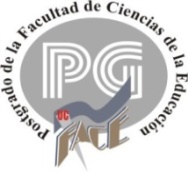 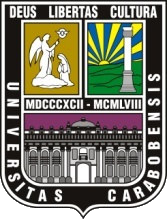 FACULTAD DE CIENCIAS DE LA EDUCACIÓNDIRECCIÓN DE POSTGRADOMAESTRÌA EN INVESTIGACIÓN EDUCATIVAPROPUESTA DE UN WEBLOG COMO HERRAMIENTA TECNOLÓGICADE ORIENTACIÓN VOCACIONAL PARA ESTUDIANTES DE 6TO AÑO PROFESIONALAutor (a): Damelys Isabel, Ojeda RíosV- 14.462.875Valencia, junio 2017UNIVERSIDAD DE CARABOBOFACULTAD DE CIENCIAS DE LA EDUCACIÓNDIRECCIÓN DE POSTGRADOMAESTRÍA EN INVESTIGACION EDUCATIVAPROPUESTA DE UN WEBLOG COMO HERRAMIENTA TECNOLÓGICA DE ORIENTACIÓN VOCACIONAL PARA ESTUDIANTES DE 6TO AÑO PROFESIONALTrabajo de grado presentado ante la Dirección de Postgrado en la Universidad de Carabobo, como requisito parcial para optar al Título de Magíster en Investigación Educativa.		Autor (a): Damelys Isabel, Ojeda Ríos                                             Tutor (a): M.Sc. Yerit ParadasValencia, junio 2017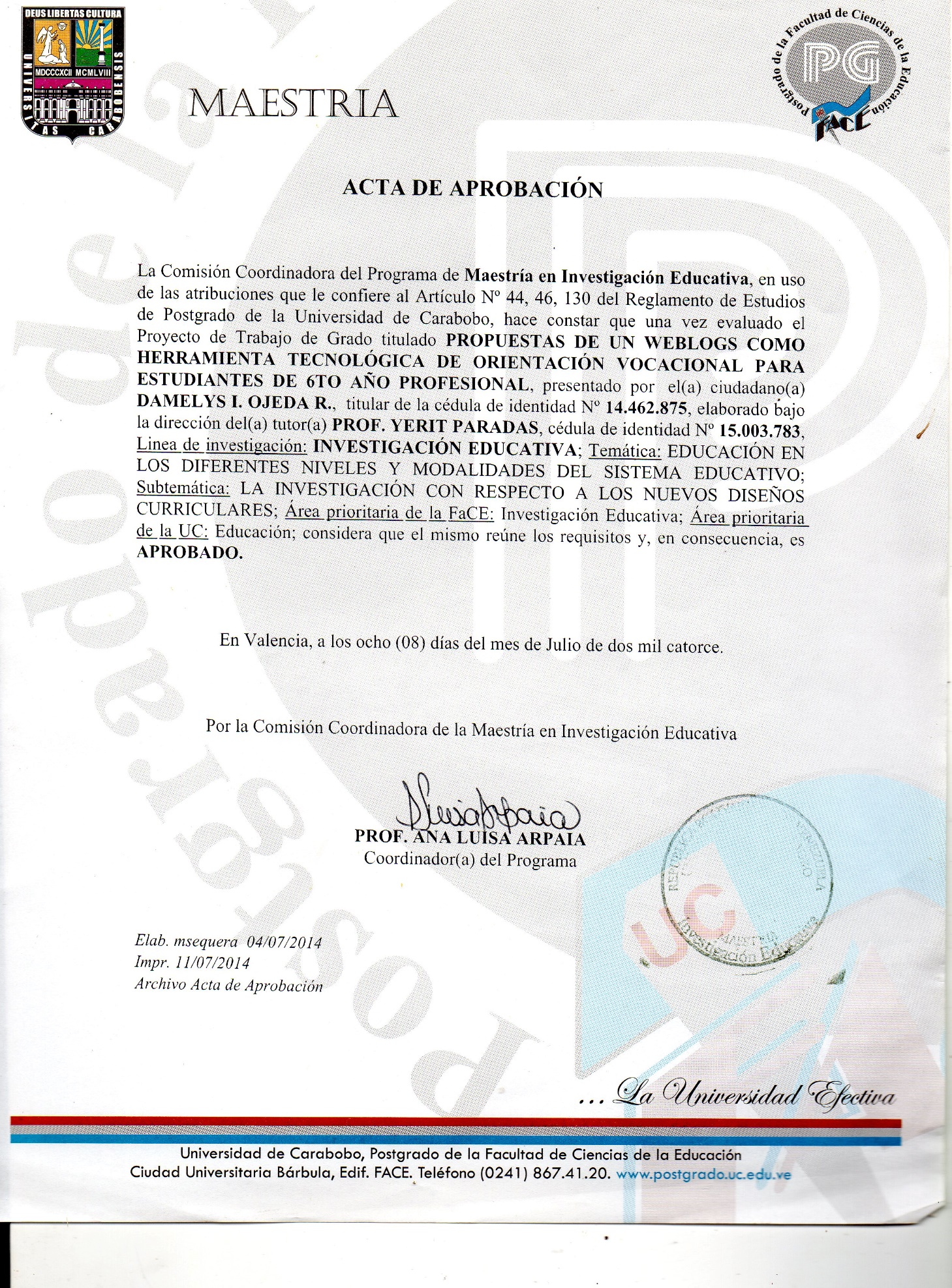 UNIVERSIDAD DE CARABOBOFACULTAD DE CIENCIAS DE LA EDUCACIÓN
DIRECCIÓN DE ESTUDIOS DE POSTGRADO
MAESTRÍA EN INVESTIGACIÓN EDUCATIVAVEREDICTONosotros, Miembros del Jurado designado para la evaluación del Trabajo de Grado titulado: PROPUESTA DE UN WEBLOGS COMO HERRAMIENTA TECNOLÓGICA DE ORIENTACIÓN VOCACIONAL PARA ESTUDIANTES DE 6TO AÑO PROFESIONAL, presentado por: DAMELYS ISABEL OJEDA RÍOS, para optar al Título de Magíster en Investigación Educativa, estimamos que el mismo reúne los requisitos para ser considerado como:   Nombre, Apellido, C. I., Firma del Jurado___________________________________________________                ___________________________________________________    ___________________________________________________ Valencia, junio 2017UNIVERSIDAD DE CARABOBO
FACULTAD DE CIENCIAS DE LA EDUCACIÓN
DIRECCIÓN DE POSTGRADO
MAESTRÍA EN INVESTIGACIÓN EDUCATIVAAVAL DEL TUTORDando cumplimiento a lo establecido en el Reglamento de Estudios de Postgrado de la Universidad de Carabobo en su artículo 133, quien suscribe M.SC. YERIT PARADAS titular de la cédula de identidad Nº V-15003783, en mi carácter de Tutor del Trabajo de Maestría titulado: PROPUESTA DE UN WEBLOGS COMO HERRAMIENTA TECNOLÓGICA DE ORIENTACIÓN VOCACIONAL PARA ESTUDIANTES DE 6TO AÑO PROFESIONAL; Presentado por la ciudadana DAMELYS ISABEL, OJEDA RÍOS titular de la cédula de identidad N° V-14.462.875 Para optar al título de MAGISTER EN INVESTIGACIÓN EDUCATIVA, hago constar que dicho trabajo reúne los requisitos y méritos suficientes para ser sometido a la presentación pública y evaluación por parte del jurado examinador que se le designe.En Valencia a los _________días del mes de _________________ del 2017_________________________FirmaC.I:UNIVERSIDAD DE CARABOBO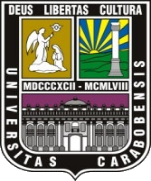 FACULTAD DE CIENCIAS DE LA EDUCACIONDIRECCIÓN DE POSTGRADOMAESTRÌA EN INVESTIGACION EDUCATIVAINFORME DE ACTIVIDADESParticipante: Ojeda Ríos Damelys Isabel Cédula de Identidad: V-14462875Tutor (a): M.Sc. Paradas Rea Yerit Maribel Cédula de Identidad: V-15003783Correo electrónico del participante: damelis238@hotmail.comTítulo del trabajo: Propuesta de un Weblogs como Herramienta Tecnológica  de Orientación Vocacional para estudiantes de 6to año profesional.Línea de investigación: Investigación EducativaDeclaramos que las especificaciones anteriores representan el proceso de dirección del trabajo de maestría antes señalado.__________________________                              __________________________    Tutor: Paradas Yerit                                          Participante: Damelys OjedaV-15003783	V-14462875DEDICATORIAHay en el universo una fuerza inconmensurable, indescriptible, que los Chamanes llaman «propósito», y absolutamente todo lo que existe en el cosmos está ligado al propósito por un vínculo de conexión. Carlos CastañedaY esa FUERZA inconmensurable, indescriptible que nos impulsa y nos conecta, yo la llamo DIOS a quien le dedico este trabajo, esta meta lograda.Dedico este esfuerzo a los padres que elegí para transitar en este mundo,         LUIS ESTEBAN Y MARIA PERFECTA, por ellos soy quien soy, hoy.Dedico estas líneas a mis hermanos DAMARYS, LUIS Y MILAGROS cada uno formándome con sus experiencias y palabras y muy especialmente dedicado a DAMARYS quien, con SERENIDAD, AMOR, PALABRAS SANADORAS Y HUMOR, ha generado en mí ser un poder de transformación y luz.Y finalmente dedicado a mis dos razones de AMOR, ALEGRIA, BONDAD Y EXITOS: VICTORIA Y FABIANA, mis hijas seres de LUZ y AMOR destinadas a ser FELICES.    A todos, mi respeto y admiración.¡Dios los bendiga!  AGRADECIMIENTOMi agradecimiento a  Dios,  al Universo y a la Vida, por darme la oportunidad de ser una persona y Profesional Exitosa y Feliz…Mi agradecimiento a mis padres LUIS Y MARIA, por haber aceptado el reto de traerme al mundo y por hacer de mí, lo que soy, hoy por hoy.Mi agradecimiento infinito a mis hijas VICTORIA ALEJANDRA y FABIANA ANDREA, por ser el principal motor de motivación y paciencia para alcanzar mis SUEÑOS…LAS AMO…Mi agradecimiento a mis hermanos DAMARYS, LUIS Y MILAGROS Y A MIS SOBRINOS por su cariño, que contribuye cada día con mi proceso de crecimiento y transformación.Mi agradecimiento a mi comadre, amiga y colega ELIZABETH RODRIGUEZ, gracias por su paciencia, sabiduría y lealtad en 12 años de amistad… Bendiciones y Gracias infinitas por tu apoyo incondicional…Mi agradecimiento a mi Tutora Yerit Paradas, por ser guía, apoyo incondicional, al Prof. Alexis Bracamonte y a mi colega Prof. Henry Rojas por su apoyo y formación académica…Mi agradecimiento muy especial al M.Sc Asdrúbal López por su nobleza, bondad y apoyo en este trabajo de grado y como persona y amigo….Gracias Infinitas.Mi agradecimiento al cuadro técnico Directivo de la E.T.R. “Víctor Racamonde” en especial a los estudiantes de 6to año profesional de Informática y Deportes por la oportunidad de realizar mí Trabajo de Investigación con éxito.Mi agradecimiento al Prof. Rubén Darío Rangel asignado presidente de mi Jurado Evaluador por su prestancia, acompañamiento y orientaciones…mil GRACIAS.A mis amigos, esos que no esperan nada de ti, no critican, no destruyen sueños, sólo te desean lo mejor, porque “si yo estoy bien todo a mi alrededor también estará bien”.   A todas las personas que contribuyeron al logro de esta meta, mil bendiciones y éxitos para ellas. A todos, infinitas GRACIAS…ÍNDICE GENERALUNIVERSIDAD DE CARABOBO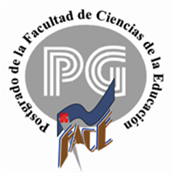 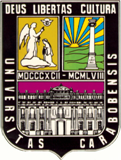 FACULTAD DE CIENCIAS DE LA EDUCACIÓN
DIRECCIÓN DE POSTGRADO
MAESTRÍA EN INVESTIGACIÓN EDUCATIVAPROPUESTA DE UN WEBLOGS COMO HERRAMIENTA TECNOLÓGICA DE ORIENTACIÓN VOCACIONAL PARA ESTUDIANTES DE 6TO AÑO PROFESIONALAutora: Licda. Damelys Ojeda                                                                                 Tutor: M.Sc. Yerit Paradas                                                                 Año: Junio, 2017RESUMEN             La investigación que se presenta tiene como objetivo proponer un Weblogs como Herramienta Tecnológica de Orientación Vocacional para la elección asertiva de carrera en el Sistema Nacional de Ingreso (S.N.I) en los estudiantes de 6to año profesional de la E.T.R “Víctor Racamonde”, donde la toma de decisión sea la más acertada desde el punto de vista vocacional y profesional. Con respecto a la fundamentación teórica se consideró importante para el estudio la teoría de Donald Super (1953) relacionada a la madurez vocacional, de igual forma la teoría del Aprendizaje Social para la Toma de Decisiones de Krumboltz (1979), y finalmente se menciona a Castells (1996), quien desarrolló la trilogía en la era de la información: economía, sociedad y cultura. Por otra parte, el estudio estuvo enfocado en el paradigma cuantitativo con un tipo de investigación No experimental y De Campo bajo la modalidad de Proyecto Factible. La población de estudio fue de ciento cinco (105) estudiantes. En cuanto a la recolección de los datos se utilizó la técnica de la encuesta y como instrumento el cuestionario compuesto por 20 ítems con respuestas en la Escala de Likert, la cual permitió establecer la necesidad de la propuesta del Weblogs. La validez de dicho instrumento se efectuó por medio del juicio de los expertos y en cuanto a la confiabilidad se realizó a través del cálculo de Alfa de Crombach, cuyo resultado fue de 0,77 la cual se considera ALTA. Los resultados obtenidos permitieron concluir que el uso Weblogs podría influir muy positivamente en la Orientación vocacional de los estudiantes y por ende seleccionar efectivamente carreras en el S.N.I ya que, la mayoría los estudiantes (62%) utilizan frecuentemente las herramientas tecnológicas.  Línea de investigación: Investigación Educativa.Área prioritaria de la UC: EducaciónÁrea prioritaria de la FACE: Investigación Educativa.Temática: Investigación en los diferentes niveles y modalidades del sistema educativo.Subtemática: La investigación con respecto a los nuevos diseños curriculares.Palabras Claves: herramienta tecnológica, orientación vocacional, toma de decisiones, P.N.E.V, S.N.I, internet, educación media técnica.UNIVERSIDAD DE CARABOBOFACULTAD DE CIENCIAS DE LA EDUCACIÓN
DIRECCIÓN DE POSTGRADO
MAESTRÍA EN INVESTIGACIÓN EDUCATIVAMOTION TECHNOLOGY AS A TOOL WEBLOGS VOCATIONAL GUIDANCE FOR PROFESSIONAL STUDENTS 6TH YEARAuthor: Licda. Damelys Ojeda                                                                                Tutor: M.Sc. Yerit Paradas                                                                  Year: Abril, 2015ABSTRACTThe research that is presented aims to propose a Weblogs as a Technological Tool of Vocational Guidance for the assertive career choice in the National System of Income (SNI) in the 6th year professional students of the ETR "Victor Racamonde", where it takes Of decision is the most successful from the vocational and professional point of view. With regard to the theoretical foundation, the theory of Donald Super (1953) related to vocational maturity, as well as the theory of Social Learning for Decision-Making in Krumboltz (1979), was considered important for the study, and finally Castells (1996), who developed the trilogy in the information age: economy, society and culture. On the other hand, the study was focused on the quantitative paradigm with a non-experimental and De Campo type of research under the feasible project modality. The study population was one hundred and five (105) students. As for data collection, the survey technique was used and the questionnaire was composed of 20 items with responses in the Likert Scale, which allowed establishing the need for the Weblogs proposal. The validity of this instrument was made through the judgment of the experts and as far as the reliability was realized through the calculation of Alpha of Crombach, whose result was of 0.77 which is considered ALTA. The results obtained allowed us to conclude that the use of Weblogs could have a very positive influence on the vocational orientation of students and, consequently, to effectively select careers in the S.N.I, since most students (62%) frequently use technological tools.Line of research: Educational Research. UC Priority Area: Education Priority area of the FACE: Educational Research. Theme: Research in the different levels and modalities of the educational system. Subthematic: Research with respect to new curricular designs. Keywords: technological tool, vocational guidance, decision making, P.N.E.V, S.N.I, internet, technical media education INTRODUCCIÓN     Los escenarios educativos actuales exigen innovación y creatividad en las políticas, programas, planes y proyectos, puesto que, los jóvenes que se están formando se encuentran rodeados de un medio globalizado donde el uso de las herramientas tecnológicas a través del internet, las redes sociales, la televisión digital entre otros, conllevan a la sociedad y sobre todo al docente a ir a la vanguardia con relación a este tema, sin abandonar la socialización y la comunicación verbal y no verbal. En este sentido, la mayoría de los educandos que hoy están activos en el sistema educativo demuestran un conocimiento sobre el “uso” de la tecnología, por lo tanto, es importante aprovechar este medio para orientar dichas destrezas, de manera que se le pueda dar el uso pertinente y correspondiente a las tecnologías existentes y asimismo brindar una orientación vocacional oportuna en cuanto a la toma de decisiones de sus carreras universitarias.     Así pues, la presente investigación propone las herramientas tecnológicas como un medio para la construcción del proceso de orientación vocacional en los estudiantes de educación media técnica, ya que, en la actualidad su proceso vocacional, según lineamientos del Poder Popular para la Educación,  se encuentra focalizado en la presentación en línea de prueba de conocimiento como es la P.N.E.V (Prueba Nacional de exploración Vocacional)  y el registro universitario S.N.I (Sistema Nacional de Ingreso a las universidades), esto permite que el estudiante primero se obligue a usar las herramientas tecnológicas, segundo conozca cuál es su perfil vocacional y pueda tomar la decisión acertada según  la exploración que haga de las carreras en los diferentes libros y guías de oportunidades de estudio que se encuentran en línea y las redes, para ingresar a la educación universitaria.   	Cabe destacar, que el estudiante necesita del apoyo y de la orientación de un adulto para poder tener las alternativas suficientes que le garantice  tomar la decisión acertada, pues, en este caso, la prueba vocacional  según experiencias previas con los estudiantes, no le permiten desarrollar plenamente el autoconocimiento para tomar decisiones ante ofertas universitarias o campo laboral, por ello, esta investigación tiene la intención de promover herramientas tecnológicas, específicamente el uso del Weblogs, para ampliar ese proceso y permitir que los estudiantes puedan elegir asertivamente una carrera a nivel superior. En este particular, el Weblogs, está destinado precisamente para acompañar al estudiante en su proceso Vocacional, por medio del uso pertinente de la Prueba Nacional de Exploración Vocacional (P.N.E.V) y por consiguiente del registro cónsono en el Sistema Nacional de Ingreso (S.N.I).      En tal sentido, la importancia de la investigación está basada en aumentar la madurez vocacional y por ende la toma de decisión asertiva en la elección de carrera a nivel superior y es por ello que el estudio tiene como objetivo general proponer el Weblogs como herramienta tecnológica de orientación vocacional para los estudiantes cursantes de 6to Año Profesional en la E.T.R “Víctor Racamonde”.  Y en este particular, el trabajo se encuentra estructurado de la siguiente manera:Capítulo I. Define los aspectos vinculados a la problemática a investigar, así como también el diagnóstico de la necesidad de un Weblogs como herramienta tecnológica de orientación vocacional para los estudiantes cursantes de 6to Año, además de ello, comprende los objetivos y la justificación del estudio.Capítulo II. Aborda los antecedentes que argumentan la investigación, y la fundamentación Teórica de: Donald Súper (1953) con la teoría de madurez vocacional, la teoría del Aprendizaje Social para la Toma de Decisiones propuesta por Krumboltz (1979) y Castells (1996) con su teoría de la trilogía en la era de la información, de igual manera se presenta la definición de términos más resaltantes del estudio.Capítulo III. Se especifica la orientación y el proceso metodológico de la investigación. En este sentido, el estudio estuvo enmarcado dentro de la Modalidad de Proyecto Factible. En este apartado se dan a conocer los siguientes aspectos de la investigación: Población y muestra y las técnicas e instrumentos utilizados para la recolección de datos, así como también el proceso de validación y confiabilidad del instrumento.Capítulo IV. Se presenta el análisis de los resultados con sus respectivos gráficos. En este capítulo se exponen los resultados obtenidos del instrumento aplicado a la muestra seleccionada para el estudio, a través de tablas de frecuencia y gráficos de barra con sus respectivos análisis. En consecuencia, se presentó las conclusiones del diagnóstico y el estudio de la factibilidad que permitieron diseñar la propuesta del Weblogs. Capítulo V. Se presentó la propuesta del diseño del Weblogs como herramienta tecnológica de orientación vocacional para los estudiantes cursantes de 6to Año Profesional en la E.T.R “Víctor Racamonde”. La propuesta está desarrollada de la siguiente manera: Presentación de la misma, objetivos, justificación, fundamentación, construcción de la propuesta donde se detallan los detalles de diseño del Weblogs como herramienta de la orientación vocacional.	Finalmente, se presentan las referencias bibliográficas y los anexos pertinentes a la investigación realizada.CAPÍTULO IEL PROBLEMAPlanteamiento del Problema	En América Latina se albergan problemáticas de amplio espectro en materia social, económica, educativas, entre otros, que se han visto acentuadas por las disrupciones políticas, por los sistemas educativos en consolidación, por la precariedad de las economías y por las persistentes asimetrías que generan frecuentemente el diseño de estrategias pertinentes de acuerdo al contexto. A tal efecto, con el transcurrir del tiempo como consecuencia la situación educativa se ha visto inmersa en diferentes y multivariados procesos donde los jóvenes han ido adquiriendo diferentes roles en la sociedad como hijo, estudiante, padre, trabajador, líder u otros. Es por ello, que esta situación conlleva al sistema educativo a desarrollar de manera integrada actividades y programas de índole vocacional, profesional y ocupacional con un fin único: la integración exitosa del individuo en la sociedad. 	 No obstante, tal como lo expresa Delors (1994), presidente y miembro de la Organización de las Naciones Unidas para la Educación, la Ciencia y la Cultura (UNESCO), al considerar que “para hacer frente a los retos del siglo XXI, sería indispensable asignar nuevos objetivos a la educación (p.1). De igual manera, los miembros de la comisión internacional de la UNESCO, en el informe Delors (1994), han señalado que “La educación tiene la misión de permitir a todos sin excepción hacer fructificar todos sus talentos y todas sus capacidades de creación, lo que implica que cada uno pueda responsabilizarse de sí mismo y realizar su proyecto personal” (p. 12).	 En consideración a lo anterior, es importante que los entes gubernamentales e instituciones educativas establezcan políticas que permitan en consonancia a cada estudiante conocer de manera integral sus propias condiciones, potencialidades y destrezas para el autoconocimiento del presente y lo que pueda proyectar a futuro sin perderse del objetivo. Se hace necesario incluir herramientas tecnológicas que orienten al estudiante a determinar cuáles son sus habilidades y destrezas que le permita transitar con éxito por el sendero personal y profesional. 	Igualmente, la UNESCO (2010), como organismo internacional mantiene estos principios, basándose en el documento preparado para la conferencia mundial de la educación, juventud y desarrollo quienes reconocen que “la educación de jóvenes y adultos permite a las personas desarrollar sus capacidades, mejorar sus competencias técnicas y/o profesionales” (p.6). De igual forma, la UNESCO establece aspectos relacionados al desarrollo de las capacidades donde incluye el “trabajo en redes y asociaciones; conservación natural y cultural; equipo y el uso de las tecnologías de información y comunicación, habilidades manuales, comerciales, comunicacionales y de liderazgo; desarrollo personal, conciencia sobre el VIH/sida, estructura organizacional y negocio turístico, gestión de sitios web y empleo” (p. 40).	En efecto, el desarrollo de las capacidades del individuo, a través, de la elección asertiva de una profesión u ocupación apunta no solo a una actividad u opción profesional, sino a un estilo y calidad de vida; por tanto, la nueva generación de futuros profesionales debe asumir un rol transformador con conciencia de los cambios constantes en los contextos económicos, sociales, políticos, tecnológicos y culturales que está experimentando el país y por ende el mundo. 	Por ello, el desarrollo de las capacidades del individuo, a través, de la elección asertiva de una profesión u ocupación debe hacerse consciente, de manera que contribuya con la formación de una identidad propia de un “yo” y que, a través, de ella  asume varios roles, el estatus y hasta la elección; en este particular es oportuno citar a Aguirre B. (1994) el cual expresa que la vocación, palabra que viene del latín “vocatio, vocationis” que significa llamado, invitación, no aparece como algo puntual y espontáneo, sino que se inicia desde la infancia, va configurándose durante la adolescencia para definirse en la adultez. La vocación se deriva desde fuera del sujeto, es exterior a él y lo invita a participar de una determinada situación: la elección de una profesión, de un trabajo, de una carrera...La vocación es el resultado de unos factores más inconscientes... (p. 336).	Puede considerarse que, el adolescente necesite conocerse a sí mismo y al mundo que lo rodea, para que pueda tomar conciencia sobre sus experiencias y descubrir sus habilidades y potencialidades para su formación como persona productiva en la sociedad donde se desenvuelve. Por lo tanto, requiere de un proceso de autoconocimiento y toma de decisiones guiado por la familia, el contexto y el proceso educativo. 	Ahora bien, en el caso de Venezuela, según la Ley Orgánica de Educación (LOE, 2009) en su Artículo 15, establece:Desarrollar el potencial creativo de cada ser humano para el pleno ejercicio de su personalidad y ciudadanía, en una sociedad democrática basada en la valoración ética y social del trabajo liberador y en la participación activa, consciente, protagónica, responsable y solidaria…(p.17). 	De modo que el Estado Venezolano tiene como fines educativos, despertar en los ciudadanos el autoconocimiento que permita la exploración de cada persona para el desarrollo de la Nación y de su propia vida, desde todos sus niveles de educación. De igual manera, es competencia del Estado docente planificar, ejecutar, coordinar políticas y programas “de formación, orientados hacia el desarrollo pleno del ser humano y su incorporación al trabajo productivo, cooperativo y liberador”. (p. 9).	En base a las consideraciones anteriores, no se puede eludir que los jóvenes de educación media y técnica, e incluso los padres y/o representantes, reciben poca atención y asistencia en materia de orientación vocacional, donde Fraga (2005), manifiesta que el proceso de orientación vocacional es complejo y continuo, cuyo fin es incentivar intereses vocacionales por medio de la comprensión de cada persona, considerando intereses laborales y valorar las necesidades del mercado de trabajo.	Asimismo, Kamm (2008), explica sobre los cambios del adolescente, su disposición idealista y soñadora de ellos, siendo esta etapa, el inicio en la construcción del proyecto de vida, por lo tanto, es importante incentivarlos a la reflexión que los llevará a la realidad de su situación lo cual les permitirá obtener lo que se proponen. Así mismo, definir los sueños para convertirlos en acciones, trazar metas y cumplirlas, es una herramienta a fortalecer en los adolescentes. (p.38). 	Por consiguiente, en el proceso de orientación vocacional es necesario que los estudiantes de educación media y técnica elaboren sus proyectos de vida, el cual bosquejará de alguna forma la vida de cada uno de ellos, siendo factores internos (gustos, preferencias, motivaciones) y externos (ubicación geográfica, medios de comunicación, situación socioeconómica) las que llevará a configurar y afianzar la elección asertiva de lo que quiero a nivel personal y vocacional.		Por otra parte, al revisar la historia de la orientación vocacional en Venezuela se encontró que se desarrolló un plan nacional a través del Centro Nacional de Asesoramiento Vocacional y Profesional (CENAVOP)  (1980), cuyo objetivo era sistematizar el proceso de orientación vocacional  y  en respuesta a las necesidades y requerimientos de los planes en el Ministerio de Educación, no se ejecutó como se planteaba sino, como se realiza actualmente, por medio de la Oficina de Planificación del Sector Universitario  (OPSU).	Por consiguiente, hasta la fecha actual, la OPSU mantiene  el proceso de orientación vocacional, basado en la aplicación de una Prueba Nacional de Exploración Vocacional (PNEV), la cual está constituida por un conjunto de escalas integradas por planteamientos de opción múltiple,  destinada a explorar el grado de interés que muestra el estudiante hacia distintas áreas profesionales, así como de aspectos de su personalidad relacionados con el nivel de motivación académica y general, madurez vocacional, interés laboral; está dirigida a los estudiantes de 4to año de Educación Media General y 5to año de Educación Media Técnica que cursan estudios en planteles oficiales y privados en Venezuela.  	Además, la presentación de la PNEV es obligatoria para los estudiantes señalados, según resolución Nº 145 del Consejo Nacional de Universidades, publicada en Gaceta Oficial Nº 39.072 (2008). La PNEV, es una herramienta que ayuda al estudiante en su elección vocacional, mediante la identificación de las carreras de educación universitaria o Programas Nacionales de Formación (PNF) más acordes con sus características personales. En este sentido, los resultados de la PNEV contribuyen con el proceso de selección de carrera, sobre la base de la exploración objetiva de intereses y preferencias. 	Como se ha mencionado anteriormente, el proceso de orientación vocacional en Venezuela está limitado a la aplicación de una prueba que contribuye al estudiante a mostrar las carreras de educación universitaria acordes a sus características personales; sus objetivos según la OPSU (2011) son:  Proporcionar información acerca de las áreas profesionales relacionadas con los intereses, gustos y preferencias del estudiante. Contribuir a una selección acertada de carreras, sobre la base de la exploración objetiva y precisa de las características personales.  Proporcionar información acerca del grado de motivación general, motivación académica y madurez vocacional del alumno.  Proporcionar información acerca del grado de preferencia por carreras cortas o largas, así como del grado de interés por continuar estudios superiores o incorporarse al mercado de trabajo del estudiante.Éstas consideraciones mencionadas en el párrafo anterior, se consideran para la inscripción de una carrera a través del registro al Sistema Nacional de Ingreso a la Educación Universitaria (SNI), la cual debe efectuarse en 5to año de Educación Media General o 6to año de Educación Media Técnica que cursan estudios en planteles oficiales y privados en Venezuela.	 En efecto, los resultados de la PNEV, que a partir del año 2012 dejó de aplicarse de forma manual a automatizada en correspondencia con los cambios tecnológicos, además de minimizar el impacto sobre el medio ambiente y la reducción de costos financieros que exige la sociedad. La PNEV-EL, es un sistema informático que permite su presentación en forma automatizada a través de internet. La PNEV-EL, es una prueba objetiva basada en la prueba tradicional que se venía aplicando desde el año 2003, denominada PNEV-EL, la cual indiscutiblemente es una opción como herramienta de orientación vocacional y aun así no es suficiente para la elección asertiva de carreras, pues se considera que requiere de ejercicios de autoconocimiento, socialización, investigación de carreras, oficios, incluyendo  todo aquello que pueda realizar una persona durante el recorrido de la vida, tales como; matrimonio, hijos, adquisición de vivienda, continuación de estudios de postgrados o realización de nuevas carreras u oficios y debe ser socializada desde la escuela. Por otra parte, Según De Caro, Velandia, Ruíz y Álvarez (2004): La inclusión de las Tecnologías de la Información y Comunicación (TIC) y de los Materiales de Enseñanza Multimedia (MEM), en los procesos de enseñanza y de aprendizaje, obligan a la incorporación del diálogo abierto y la discusión académica interdisciplinaria, permitiendo construir ese posible modelo pedagógico adaptado a las nuevas versiones de los procesos de educabilidad del ser humano (p.34).  	Además, los mismos autores, sostienen que “la educación debe cambiar continuamente, y esto es posible utilizando avances tecnológicos en telecomunicaciones y todas las posibilidades de las redes de conocimiento”       (p. 37). Con la implementación de redes y uso de Internet como medio de intercomunicación entre millones de usuarios, se puede crear un espacio para que el estudiante pueda expresar, registrar e investigar. 	 Aunado a lo anterior, el Estado Venezolano, a través de la promulgación de diferentes políticas públicas, ha incentivado la incorporación de las Tecnologías de la Información y Comunicación (TIC)  en la formación integral del educando, para mantener la comunicación y abrir espacios a los escenarios virtuales, siendo un aporte significativo para la educación,  tal  como lo describe Goncalves (2007): El Estado Venezolano a través de las instalaciones de los Centros Bolivarianos de Informática y Telemática (CBIT), en las diferentes ciudades y zonas del país; ha realizado aportes para la aplicación de las TIC en el proceso educativo venezolano. (p.71). Significa entonces que los principios de las TIC están fundamentados por el Estado Venezolano a fin de establecer vínculos de información y comunicación de redes tal como lo señala Salazar (2009):La Educación Bolivariana promueve el carácter social de las TIC, por lo cual, la propuesta para el Currículo de Formación Ciudadana de la República Bolivariana de Venezuela, establece que su papel en la práctica pedagógica, se concibe como un eje integrador del aprendizaje, lo que implica que el uso de estos recursos debe estar presente en todos los subsistemas y en todas las áreas de aprendizaje, como elemento de organización e integración de saberes y orientación de las experiencias de aprendizaje, las cuales deben estar consideradas en todos los procesos educativos para fomentar los valores, actitudes y virtudes. (p.13).	 Con referencia a lo anterior, dentro de los diferentes canales de comunicación que ofrece la red de internet se encuentran las herramientas tecnológicas y de comunicación, que ofrece la Web 2.0, la cual según Gosende (2010)  es una generación de Webs sobre contenidos compartidos entre usuarios  tales como chats, plataformas, blogs, redes sociales y foros, que permiten a la educación de hoy cambios e innovación en las actividades escolares, debido a que los  jóvenes son “nativo tecnológico o digital”  el cual según Marc Prensky (2001), “es el hombre nuevo que se encuentra cómodo con la tecnología al punto que la entiende como algo que complementa su vida cotidiana y la mejora”(p.1). 	 Por consiguiente, emplear algunas de estas herramientas antes mencionadas facilita la interacción entre estudiantes, docentes y comunidad, y por esta causa, De las Fuentes y Sabaté (2008), destacan que las tecnologías ayudan a mejorar los resultados escolares, así como las relaciones interpersonales en la sociedad donde se desenvuelven, ofreciendo ventajas en el rendimiento escolar y en otros aspectos vinculados a la formación de los jóvenes. (p.1)     	 Ahora bien, usar algunas herramientas  tecnológicas donde el estudiante pueda acceder a la red y encontrar información del proceso de orientación vocacional (portal de la OPSU, LOE, PNEV- EL, S.N.I), así como carreras a nivel universitario (demandadas, ubicación geográfica, promedio de notas), profesiones, oficios y ocupaciones, incluso links de Universidades, tecnológicos, cursos o talleres, (a nivel nacional e internacional), foros, opiniones, artículos u otro sin fin de información, orientado de manera pertinente, presencial y/o a distancia, puede permitir a estos jóvenes de educación media técnica realizar una aproximación acertada a la elección de carrera u ocupación a nivel superior  a través del S.N.I.	 	A lo largo de los planteamientos hechos,  en esta oportunidad se presenta dentro de las tecnologías de información y comunicación la propuesta  de un Weblogs como herramienta tecnológica de Orientación Vocacional para  la elección de carrera en el Sistema Nacional de Ingreso (S.N.I) para estudiantes cursantes de 6to Año Profesional de la E.T.R “Víctor Racamonde” del Municipio Miranda Estado Carabobo, para que  la toma de decisión sea la más apropiada desde el punto de vista vocacional, ocupacional y profesional con base en las particularidades personales, las ofertas institucionales existentes y las condiciones del mercado laboral y situación socioeconómica del mismo.	     No obstante, es pertinente mencionar que los estudiantes de la E.T.R “Víctor Racamonde” reciben a través del programa de la Coordinación de protección y Desarrollo Estudiantil (CPDE) emanado por la División de Protección y Desarrollo estudiantil del Programa Integral De Protección Estudiantil del MPPE (2004), actividades de diferente índole como: jornadas de Orientación vocacional, en todos los  niveles educativos, además de los diferentes talleres y conversatorios relacionados a la toma de decisiones, autoestima, liderazgo, proyecto de vida.	    Por otro lado, es oportuno definir el término de Orientación vocacional, que, según el Código de Ética del Profesional de la Orientación, aprobado en el marco del XXI Encuentro Nacional de Orientadores (2001), en su artículo 25 expresa que: El área vocacional se define como aquélla cuyo centro de interés se asocia al rol de la persona como futuro trabajador o trabajadora y su práctica está destinada a prestar el servicio de asesoría, con la finalidad que cuando la persona tome decisiones inherentes a su vocación, lo haga bajo las mejores condiciones decisorias posibles. Entre los procesos en esta área se tienen: desarrollo vocacional, necesidades de estudio, madurez vocacional, preparación para el trabajo y actitud positiva hacia el trabajo. (p.16).             Por consiguiente, la intención del presente estudio es vincular la jornada de orientación vocacional con el uso de las herramientas tecnológicas de última generación, de tal manera que, pueda  proporcionar a los estudiantes no sólo las carreras u oficios que a posteriori deben elegir para incluirlas en el SNI, sino también, logren ser capaces de enfocarse en aquello que desean lograr, a través, de metas específicas acorde a sus necesidades y situaciones planificadas o no, sin dejar a un lado el conocimiento de sí mismo. En este particular, es importante el reconocimiento de sus fortalezas para que puedan elegir asertivamente su carrera u ocupación a nivel profesional y asimismo puedan lograr los objetivos propuestos en su proyecto de vida.           Considerando que en la E.T.R “Víctor Racamonde” existe un Centro Bolivariano de Informática y Telemática  (CBIT), una especialidad en informática en el área profesional y  docentes que incentivan al uso del Internet poniendo en práctica las diferentes herramientas que ofrecen los programas implementados por el Ejecutivo Nacional, en todos los grados y niveles educativos, existe la oportunidad de abordar la necesidad planteada en los párrafos anteriores, donde se plantea el apoyo al proceso de orientación vocacional empleando las herramientas tecnológicas, como un medio innovador parar promover  la elección acertada de las carreras u ocupaciones a nivel superior a través del SNI de los jóvenes; que permitirá la apertura de nuevos canales de comunicación entre los estudiantes, orientadores, docentes, padres y representantes.            En consecuencias, es importante destacar existe un factor positivo en este estudio, ya que, la mayoría de los educandos que hoy están activos en el sistema educativo demuestran un conocimiento sobre el “uso” de la tecnología, y esto permite aprovechar al máximo este medio para orientar dichas destrezas, de manera que se le pueda dar el uso pertinente y correspondiente a las tecnologías existentes para brindar una orientación vocacional oportuna en cuanto a la toma de decisiones de sus carreras universitarias. 		Sobre las bases de las ideas expuestas anteriormente, se procede a formular las siguientes interrogantes: .- ¿Cuál es el diagnóstico de la situación existente, en cuanto al uso de un Weblogs como herramienta tecnológica de orientación vocacional  en los estudiantes cursantes del 6to año Profesional en  la E.T.R “Víctor Racamonde..-¿Cuál será la factibilidad del diseño y uso de un Weblogs con páginas, links, enlaces, libros virtuales, que sirvan como herramienta tecnológica de Orientación  Vocacional para la elección acertada de carreras en el Sistema Nacional de Ingreso (SNI)?¿Cómo se diseña un Weblogs, como herramienta tecnológica en Orientación Vocacional para la elección acertada de carreras en el Sistema Nacional de Ingreso (SNI)?Objetivo General	Proponer el diseño de un Weblogs como herramienta tecnológica de Orientación Vocacional para la elección acertada de carreras en el SNI de los Estudiantes de 6to Año Profesional en la E.T.R “Víctor Racamonde” del Municipio Miranda, Estado Carabobo, Venezuela.Objetivos EspecíficosDiagnosticar la necesidad de uso del Weblogs como herramienta tecnológica de orientación vocacional en los estudiantes cursantes de 6to Año Profesional en la E.T.R “Víctor Racamonde”.Determinar la factibilidad del diseño y uso de un Weblogs con páginas, links, enlaces, libros virtuales, que sirvan como herramienta tecnológica de Orientación Vocacional para la elección acertada de carreras en el Sistema Nacional de Ingreso (SNIDiseñar la propuesta de un Weblogs, como herramienta tecnológica en Orientación Vocacional para la elección acertada de carreras en el Sistema Nacional de Ingreso (SNI).Justificación	La Sociedad actual, se define como la sociedad del conocimiento, la cual se caracteriza por la información y la innovación que constituyen los ejes del desarrollo social y económico. Las Tecnologías de la información y la comunicación (TIC), son una ayuda imprescindible que facilita el desarrollo de innumerables actividades dentro de la sociedad moderna actual y que el sistema educativo no puede estar excluida a tal avance.El uso de un Weblogs como herramienta tecnológica de orientación vocacional  en los estudiantes cursantes de 6to Año Profesional en la E.T.R “Víctor Racamonde”, surge por la necesidad de vincular la tecnología con la orientación vocacional de tal manera que el educando pueda elegir asertivamente las carreras en el SNI, garantizando un futuro universitario exitoso, además de brindar  herramientas innovadoras que permitan explorar la creatividad en el educando y cambiar patrones y creencias  con relación a la tecnología para incorporar nuevas enseñanzas que hagan del proceso de orientación más dinámico y atractivo. 	En este sentido, se hace necesario promover un trabajo de investigación en el campo de la orientación vocacional en la Escuela Técnica Robinsoniana “Víctor Racamonde”, de manera que puedan existir diferentes herramientas que permitan estimular y motivar el interés del estudiante para que continúe sus estudios a nivel superior y asimismo conozcan el campo laboral demandado para cada carrera. En esta casa de estudio se emplea, en mínima cantidad, las Tecnologías de la información y comunicación, a pesar de esto, los orientadores han promocionado la orientación vocacional a los estudiantes con los escasos recursos que se obtienen en la actualidad, sin embargo, se ha manejado la actualización  en cuanto a información de oportunidades de estudio a nivel superior, el promedio de notas que exige cada carrera y los sistemas de asignación en el caso de la Oficina De Planificación Del Sector Universitario (OPSU) en línea. 	Cabe destacar que este estudio contribuye un aporte de interés para la orientación vocacional, ya que, se pretende mostrar el uso del Weblogs como un recurso más para la elección acertada de carreras en el S.N.I. Así pues, la investigación beneficiará directamente a los orientadores y estudiantes en general, pero más específicamente a los cursantes de 6to año de la E.T.R “Víctor Racamonde”, facilitando el autoconocimiento de los estudiantes, así como la consolidación del interés y madurez vocacional, permitiendo la incorporación significativa al sistema educativo universitario y ocupacional. 	En consecuencias, los orientadores del plantel tendrán la tarea de interactuar en el Weblogs con los estudiantes, de manera que puedan compartir, información vocacional, inquietudes e intereses relacionadas a las diferentes actividades vinculadas a su proceso de orientación vocacional como (PNEV, E-L y S.N.I), asimismo esta herramienta podrá ser un punto de encuentro con el representante si desea participar haciendo preguntas relacionadas a los temas tratados que tengan que ver con su representado.	En este particular, con este estudio se busca que la preparación en esta materia de orientación vocacional sea exitosa y por ello es oportuno mencionar que es responsabilidad del Estado en vinculación con el docente orientador, estudiante y padres y/o representantes la inclusión exitosa del estudiante a la educación universitaria a través de estos y otros programas ejecutados en el sistema educativo y por el Gobierno Nacional.	Finalmente, el subsistema de educación universitaria, de igual manera se beneficia debido a que al ingresar estudiantes de educación media Técnica con una orientación vocacional más precisa puede incidir en la disminución de los niveles de deserción universitaria o cambios de carreras por no conocer exactamente la inclinación hacia alguna profesión, esto sería un aporte significativo que permitiría mejoras en este subsistema.CAPÍTULO IIMARCO TEORICOConsideraciones generalesUna vez precisados los objetivos de la investigación y enmarcado la situación problemática sobre la propuesta de un Weblogs como herramienta tecnológica de orientación vocacional para la elección acertada de carrera en el S.N.I de los estudiantes de 6to año profesional, se hace pertinente establecer los soportes teóricos que fundamentaran dicha investigación.Antecedentes de la investigaciónPara fundamentar la elaboración de un trabajo de investigación es preciso desarrollar un marco teórico que permita orientar el objeto de estudio, para ilustrar mejor, en este capítulo se presenta las diferentes investigaciones que la anteceden, destacando entre otros aspectos las herramientas tecnológicas y programas de orientación vocacional que conllevan al mejoramiento educativo, personal de la población en estudio. Para iniciar se presenta el estudio de  Malpica, B. (2012) “Herramientas digitales de comunicación: un medio para promover  los proyectos de vida en los estudiantes de educación media general”,  la cual tiene  como finalidad evaluar las herramientas digitales de comunicación como un medio para promover los proyectos de vida en los estudiantes de 
Educación Media General cuyas actividades de orientación vocacional eran insuficientes y donde la incorporación de la trilogía del sociólogo Castell (1996): economía, sociedad y cultural, constituye un análisis compresivo sobre la sociedad de la información y comunicación en redes digitales. Para tal efecto, se realizó una investigación evaluativa de carácter descriptivo, sustentada en un diseño documental, de campo y transversal cuya población estuvo constituida por una matrícula de doscientos setenta y nueve (279) estudiantes, proyectada en cuatro fases: una fase de diagnóstico allí se conoció las herramientas más usadas por los estudiantes, luego se diseñó el grupo “Proyectando Nuestro Futuro”, en la tercera fase la implementación y finalmente la evaluación del espacio web empleado en la red social facebook. Tal investigación fue considerada debido que, muestra un ejemplo del uso de las TIC y medios informáticos para realizar actividades educativas en orientación vocacional lo que contribuye en el apoyo para muchos jóvenes en la elección de una carrera profesional, donde existe una interacción entre los orientadores que a su vez se mantienen informados y actualizados a través de una las redes sociales más usada por los estudiantes como lo es facebook y donde la intervención del orientador es fundamental ya que permitió el uso significativo para su exploración vocacional y así mismo la elección asertiva de un proyecto de vida y por ende de una carrera u ocupación a nivel superior.     Por su parte, Gloriván A. (2012) en su trabajo “Relación entre la madurez vocacional, el modelo Dimensional de Donald Super y la elección de la carrera en estudiantes de cuarto año de educación media general” el cual durante la etapa de la adolescencia, específicamente en la culminación de la Educación Media General, se presenta el problema de la elección ocupacional, donde el sujeto se enfrenta a un periodo complicado y decisivo para su futuro, en ese momento, el desarrollo de la madurez vocacional que implica el pleno conocimiento de intereses, habilidades y perfil personal constituye un factor determinante para escoger la carrera más adecuada. La presente investigación tiene como objetivo establecer la relación entre la Madurez Vocacional, el Modelo Dimensional de Donald Súper y la Elección de la Carrera en los estudiantes de 4to. Año de Educación Media General de la U. E “José Gregorio Guitian” ubicado en el Municipio Guacara, Estado Carabobo. Está fundamentada en la teoría de la Madurez Vocacional de Donald Super (1953) y la teoría del Desarrollo Profesional basada en el Aprendizaje Social de Krumboltz (1976). En cuanto a la metodología el estudio se presenta bajo el enfoque cuantitativo, corresponde a una investigación de tipo correlacional descriptiva, el diseño es transaccional, la muestra está conformada por 36 estudiantes de la población de estudio y los datos fueron recolectados por un cuestionario de selección múltiple; a través de los estudios estadísticos se determinó que la población de estudio realiza la elección de la carrera en base al conocimiento de sus intereses, habilidades y perfil personal. Con respecto a la investigación antes mencionada y en relación a la ejecutada, se evidencia una necesidad de incorporar actividades donde se involucre las herramientas digitales de comunicación, la cual se estima ser un apoyo en el proceso educativo y actualmente se requiere de cambios para el mejoramiento de la misma. Además, se debe fusionar lo teórico con lo práctico capaz que permita al estudiante tener a la mano las mejores opciones para una elección acertada en el campo profesional, a través del Sistema nacional de Ingreso u otras modalidades de ingreso a la educación superior.Otro parte significativo es el trabajo de Parada Y. (2012), titulado “Aprendizaje a través del uso de las herramientas tecnológicas Web 2.0 en estudiantes de tercera etapa de Educación Básica”, la cual tiene como objetivo estudiar el aprendizaje a través del uso de las herramientas tecnológicas web 2.0. El estudio está enmarcado en una investigación del tipo descriptivo con un diseño no experimental de campo  cuya población son estudiantes de tercer año de la Escuela técnica “Víctor Racamonde”; el estudio permitió conocer el uso que algunos estudiantes le dan a las herramientas tecnológicas  teniendo presente para que sirven y que según ellos, les genera un aprendizaje, por otro lado hay estudiantes que usan estas herramientas sin estar conscientes para que sirven o siquiera conocer sus nombres y finalmente también se evidenció la presencia del grupo de estudiantes que no usan para nada estas herramientas tecnológicas.De acuerdo a lo planteado en el estudio anterior, hay grupos de estudiantes que consideran la importancia de usar las herramientas tecnológicas, otros que ni siquiera saben su uso la cual deja en evidencia que los promotores fundamentales de su existencia y uso es el docente y por ende el sistema educativo. El cual a través de estas se puede dar inicio a la curiosidad en el manejo de la tecnología y conllevaría a que en un nivel diversificado y profesional ya les permitirá fomentar su uso en cualquier ámbito académico incluyendo en su proceso de orientación vocacional. Por tal motivo, este estudio tiene importancia y relevancia a ser considerada como referencia en esta investigación. Partiendo de una base previa se hará más significativo el proceso de orientación vocacional y por ende la elección acertada de carrera a nivel superior.                                           Al respecto, Hernando, A (2009) planteó una investigación titulada “La utilización de las Tecnologías de la Información y la Comunicación en los procesos de Orientación Vocacional y Profesional en Secundaria” la cual describe la utilización de las TIC, dentro del Programa de Orientación Vocacional y Profesional de un instituto. Con esta experiencia se pretendía diseñar y aplicar herramientas de orientación enriquecidas tecnológicamente y estudiar sus efectos sobre los procesos de orientación.   Para conseguir estos objetivos se utilizaron una serie de herramientas: página web, presentaciones, vídeos/DVD y programas informáticos, autorización on-line y WebQuest de orientación. Los resultados obtenidos se valoran como positivos en base a la motivación despertada y los comentarios y valoraciones realizados. Se destaca finalmente que la utilización de las TIC enriquece la intervención mediante programas, y que éstas son un complemento y una nueva "forma de hacer" aplicable a todos los modelos de orientación.         La investigación antes mencionada guarda una relación fundamentada en el uso de herramientas digitales para la incorporación de actividades educativas en la labor del orientador, situación similar que conlleva a comprender que existe un llamado hacia el uso de estas herramientas que ofrece la Web 2.0 para continuar con la actividad educativa empleando actividades que despierten el interés en los jóvenes.Así pues, Santana M. (2009) en su trabajo titulado: “Uso de las Nuevas Tecnologías de la Información y la Comunicación por parte de los Licenciados en Educación Mención Orientación” en el presente estudio se planteó el uso de las nuevas tecnologías de la información y la comunicación como un hecho indetenible y que reporta importantes y variados beneficios a quienes saben utilizarlo. El objetivo principal de este trabajo es analizar el uso de las nuevas tecnologías de la información y la comunicación por parte de los licenciados en educación mención orientación, dicho estudio se apoyó en la teoría del aprendizaje significativo y el diseño de la investigación seleccionado es de campo y su nivel o tipo es descriptivo transaccional, de carácter no experimental.Dado que se basa en estudiar el uso de las nuevas tecnologías de la información y la comunicación de los licenciados en educación mención orientación por lo tanto se concluye que los licenciados en educación mención orientación, no utilizan de forma apropiada las nuevas tecnologías de la información y la comunicación; sin embargo, identifican las distintas áreas donde pudieran utilizar las diferentes tecnologías. El orientador tiene la disposición y el interés para incorporarse a esta sociedad de la información.El estudio planteado fue considerado porque muestra evidencia que los orientadores debemos insertar en el día a día y la planificación de actividades las TIC ya que en la nueva era de la información y comunicación se hace imprescindible usar dichas herramientas y orientar al estudiante para su eficiente uso ya sea en lo personal y especialmente en la elección profesional. En este sentido, Sanz (2007) ejecutó una investigación sobre las nuevas tecnologías aplicadas al asesoramiento vocacional, titulada “Diseño de software y servicios de apoyo telemático”, la cual se estructuró en dos partes bien diferenciadas. En la primera, se abordaron las funciones y aplicaciones que se le ha dado a la tecnología informática en el campo de la orientación y el asesoramiento vocacional. En la segunda, se habían propuesto y desarrollado una serie de instrumentos útiles para la labor de los asesores y de los orientadores vocacionales, herramienta Informática que permite crear y distribuir cuestionarios para el asesoramiento vocacional con un soporte informático, desde un entorno Web. El trabajo de investigación mencionado presenta una vinculación con la investigación en estudio, debido que establece una relación con la orientación vocacional y el uso de las herramientas tecnológicas para el asesoramiento, lo cual se considera como otro antecedente importante, pues se manejan fines educativos similares y en este caso los estudiantes 6to año profesional, reciben asesoría en orientación vocacional  lo que podría considerarse como alternativa ante la elección acertada de carrera a nivel superior bajo el uso de la herramienta tecnológica Weblogs. Finalmente, otro trabajo de investigación considerado relevante es el de Ojeda y González (2005) titulado “Programa en formato multimedia de orientación vocacional para estudiantes de II etapa de Educación Básica”, esta investigación se fundamenta en el Diseño de un programa interactivo en formato multimedia como herramienta de orientación vocacional, el cual sirve de apoyo practico para que el estudiante cuente con una variedad de información pertinente respecto a roles, herramientas, estrategias que les permita descubrir y efectivizar su vocación. Donde éste pueda utilizar el sistema multimedia como un recurso tecnológico que facilite el desarrollo de enseñanza aprendizaje vocacional. Está enfocado como un proyecto factible, bajo el paradigma cuantitativo y estructurado en tres fases: diagnostico, propuesta y viabilidad. Esta investigación estimula y motiva a que el docente y orientador, en todo momento sea innovador, creativo y pertinente y logre cambiar patrones antiguos e incorporar nuevas tecnologías que hagan el proceso de enseñanza y orientación atractivo y dinámico.Con respecto a la investigación antes mencionada y en relación a la ejecutada, se evidencia una necesidad de incorporar actividades en los programas de orientación vocacional donde se involucre las herramientas tecnológicas, la cual se estima ser un apoyo en el proceso educativo y vocacional que actualmente se requiere para el mejoramiento de la misma y que contribuya a la elección asertiva de carrera a nivel superior. Además, hace hincapié en la innovación, en lo dinámico y creativo que debe ser el educador de hoy día afianzando así la pertinencia del tema de investigación con la realidad tecnológica que estamos viviendo hoy. Fundamentación Teórica 	Los referentes teóricos de la presente investigación vienen a representar los fundamentos que ubican la delimitación del problema en un contexto epistemológico que sustente los fines y objetivos del estudio, en este sentido, se considera dos teorías que abarcan en primer lugar, la madurez vocacional, a través de la Teoría de la Madurez Vocacional de Donald Súper (1953) y en segundo lugar, la Teoría del Desarrollo Profesional basada en el aprendizaje social de Krumboltz (1976), que comprende un modelo de decisión profesional basado en el aprendizaje social y por último la teoría socio tecnológica del sociólogo Castells (1996).Teoría de la Madurez Vocacional de Donald Super (1953) Según Gloriván A, (2012) Donald Edwin Súper es quien más ha estudiado sobre la teoría del desarrollo vocacional desde la perspectiva evolutiva; la autora refiere que lo esencial de la teoría de Super “es que la persona escoge aquella profesión u oficio que le va a permitir jugar un papel totalmente congruente con el concepto de sí misma” (p. 75) siendo la elección el resultado final de todas las experiencias evolutivas de esa persona, integrando factores personales, familiares, sociales, económicos y familiares en la toma de decisión.  	De esta manera, Súper afirma que, para poder ayudar a una persona en el momento de su elección vocacional, es necesario conocer su ciclo vital. Desde la infancia, cada sujeto comienza un periodo de auto diferenciación progresiva de lo cual se originará la formulación del autoconcepto. En la adolescencia el autoconcepto se va concretando, por lo que, el joven se va inclinando más hacia ciertas actividades que le permitirá explorar sus potencialidades y hacer realidad lo que piensa de sí mismo.  	En este orden de ideas, dicho teórico refiere que los intereses vocacionales se establecen aproximadamente hacia la edad de quince años donde aparentemente se toma conciencia de sí mismo, así como el poder trazar metas que llevarán a planificar acciones basadas en valores, intereses y preferencias vocacionales. En la etapa de dieciocho a veintiún años se dará lugar a la estabilización en donde la satisfacción que da el trabajo y la felicidad que brinda la vida ha sido el resultado tanto del proceso de maduración de aptitudes e intereses como de una compatibilidad entre la imagen de una profesión y la imagen del yo.   De esta forma, Gloriván A. (2012), especifica que Super (1983) presentó un modelo de Madurez Vocacional el cual consta de cinco dimensiones que a continuación se presentarán: La Planificación es la capacidad que tiene el individuo de analizar y proyectar su imagen a futuro, la capacidad de creer en sí mismo, la autoestima, y la creencia de que se desenvolverá exitosamente en varias carreras u oficios son la clave en esta dimensión, de esta manera, se realizan exploraciones para ampliar ideas, buscar información y caracterizar mejor las alternativas que el medio le ofrece; luego la Exploración, es la capacidad que tiene el joven de mirarse a sí mismo, para conocerse más, para entrar en su interior y preguntarse qué quiere de la vida y con qué recursos cuenta para ello, abarca el área personal, la escuela, trabajo, familia y su comunidad. Es importante tomar conciencia de sus potencialidades, capacidades, aptitudes y habilidades, destrezas, autoconcepto y autoestima, personalidad, historial académico, experiencias personales, familiares, educativas, intereses, motivaciones, valores, estilo de vida fundamental a la hora de realizar una elección asertiva de carrera u ocupación; posteriormente presenta la Información, la cual tiene por característica básica la obtención de información ocupacional, es de índole cognoscitivo, constituye toda la gama de saber acerca de las carreras del mundo de trabajo y su incorporación al área laboral. En este sentido, el individuo no solo necesita información de sí mismo, sino del entorno que le rodea. Aquí es donde esta investigación tiene el carácter de pertinencia ya que aborda la realidad del sujeto con el contexto que lo rodea y por ende allí se incorpora las herramientas tecnológicas ya que necesita información sobre las distintas alternativas educativas, profesionales y ocupacionales; la Toma de Decisiones este teórico la define como la capacidad que tiene el individuo para integrar en su interior la información personal y ocupacional de las carreras, evaluarlas y compararlas con el fin de seleccionar aquella que le ofrezca éxito. Así pues, esta elección es parte de un plan en donde el resultado final es una decisión vocacional entre alternativas posibles y en el proceso hasta llegar a producirla el sujeto y por último el Realismo, el cual constituye la dimensión más compleja ya que comprende la combinación de diversos componentes como el conocimiento de sí mismo, la consistencia de las preferencias vocacionales, la cristalización del auto concepto, las metas y la estabilización de los roles de vida. Es por ello que la madurez vocacional es importante en todas las etapas de la vida porque indica hasta qué punto el individuo ha cumplido con sus etapas vocacionales correspondientes a su edad. Es pertinente para el presente estudio, resaltar la importancia de la adolescencia donde el individuo clarifica el concepto de sí mismo que forjó durante su infancia y comienza a transformarlo en términos vocacionales, a través de sus intereses con relación a sus estudios superiores, es en esta época de la vida donde el sujeto debe tomar la decisión vocacional tal como lo refiere Super (1983) en la etapa de la exploración. De esta manera y tal como lo plantean Pinzón y Prieto (2007) a mayor madurez vocacional mayor grado de claridad en la elección de la carrera, presencia de satisfacción vocacional y a futuro mayor estabilidad laboral. La Teoría del Desarrollo Profesional basada en el aprendizaje social de Krumboltz (1979) Según Krumboltz (1979), el enfoque consiste en la toma de decisiones por lo que la conducta, actitudes, intereses y valores son alcanzados para luego ser modificados según la experiencia de cada persona. Este enfoque representa un modelo comprensivo que compone una búsqueda de información derivados de diferentes planteamientos. Los aspectos que intervienen en la toma de decisiones, son los siguientes: Los componentes genéticos y habilidades especiales: el individuo nace con unos códigos genéticos que al interaccionar con el ambiente hace que se desarrollen habilidades. Las condiciones y acontecimientos ambientales, debido a la acción humana o a fuerzas naturales. Las experiencias de aprendizaje instrumentales, es decir, la acción del individuo con el medio para producir consecuencias y las experiencias de aprendizaje de tipo asociativo o vicario, es decir, aprender de los ejemplos de los modelos reales o ficticios. Las destrezas para asumir las tareas, como: reconocer una situación importante de decisión, examinar y evaluar de forma realista los valores personales, intereses y destrezas, generar una variedad de alternativas, buscar la información necesaria para cada alternativa, determinar la fiabilidad para hacer la toma de decisiones. Los supuestos básicos que plantea Krumboltz (1979), están asociados a diversos factores, ya sean preferencias profesionales, educativas y ocupacionales que influyen en la toma de decisiones, la cual es un proceso a lo largo de la vida de toda persona, determinado por aspectos psicológicos, sociales y económicos. Este enfoque incluye a la persona que aprende y al orientador como un eje que engrana el proceso de aprendizaje para la toma de decisiones. En la presente investigación se considera los supuestos antes mencionada debido que en la vida de los jóvenes es fundamental tener presente metas bien definidas, incluye tomar decisiones para desarrollar un camino, sin embargo, las metas que una persona quiere se logran a través de una serie de pasos, lo que indica llevar a cada estudiante a un proceso de reflexión y autoanálisis, en este caso al utilizar herramientas tecnológicas de orientación vocacional que permitan a los estudiantes de 6to año de Educación Media Técnica, interactuar, buscar información y participar, aportando ideas y opiniones en foros, chats, comentarios constructivistas y significantes que aporten a sí mismo y a otros canales de información y por ende orientación vocacional.  La inserción dentro del proceso de toma de decisiones podría lograrse con mayor eficacia considerando las diferentes dimensiones mencionadas en la teoría de toma de decisiones debido a que estos jóvenes son nativos digitales y establecen redes entre ellos donde se comunican y participan para diversos fines informativos. Teoría Socio-Tecnológica de Castells (1996)La sociedad es toda organización de personas que se integran en clases sociales, culturas, historia y tradición, y todo conocimiento está fundamentado por las leyes de una ciudad o comunidad, por ende, en esta investigación se considera al sociólogo Castells (1996) debido que sus investigaciones están en relación a la trilogía: evolución económica, transformaciones políticas, sociales y culturales en el marco de una teoría integral de la información y la tecnología. Castells (1996) desarrolló la trilogía en la era de la información; economía, sociedad y cultura, la cual constituye un análisis comprensivo y documentado sobre las transformaciones políticas, económicas y socio-culturales que trae la sociedad de la información, definiendo a las organizaciones sociales en el que la información y el conocimiento ocupan un rol central y fundamental. El autor antes mencionado plantea la importancia del Internet como medio de comunicación y de relación principal sobre el que se basa la nueva forma de sociedad en la que se vive, llamada “sociedad red”, basado sobre el nuevo entorno de comunicación que ha generado Internet, siendo un gran aporte a las comunidades de aprendizaje como instrumento para mejorar la educación. De aquí se desprende el interés de la presente investigación en emplear las herramientas tecnológicas de información y comunicación como un medio para elegir asertivamente carrera profesional u ocupacional en el S.N.I u otros medios en los estudiantes de 6to año Educación Media Técnica.El Internet y todas las herramientas que ofrece, constituye en la actualidad, un medio masivo de comunicación e información y puede llegar a incidir en la educación, Castillo (2010) expresa que es un medio el cual puede moldear gustos y preferencias en cualquier edad. En ese sentido, la comunicación ya no es sólo por medio de la palabra oral o escrita por medio de lápiz y papel, los avances tecnológicos están girando en la era digital, donde la comunicación y la información, se transmite por medio de símbolos lingüísticos o escritos, considerando la semántica y sintaxis propias del internet. (p.13)En consecuencia, para dar continuidad a la parte teórica del estudio se irá resaltando en las páginas siguientes toda la información relacionada a las herramientas tecnológicas, específicamente el diseño y uso del Weblogs, de manera que le permita complementar el proceso de orientación vocacional a los estudiantes de 6to año de Educación Media Técnica, logrando con ella la elección acertada de carreras en el S.N.I. HERRAMIENTAS TECNOLÓGICASSegún Roger y Marín (2012), expresan que las nuevas herramientas tecnológicas son diversas, variadas y, en algunos casos, incluso contradictorias, entre otras causas por el simple hecho de que el propio término “nuevo” ya implica caducidad. Aunque suele haber un cierto acuerdo para considerarlas como instrumentos técnicos que giran en torno a la calidad de vida. Exponentes de estas herramientas son: teléfonos, videoconferencias, wiki, ordenadores, correo electrónico, internet, blogs y televisión.  Las nuevas herramientas tecnológicas las podemos definir como medios electrónicos que crean, almacenan recuperan y transmiten la información cuantitativamente, de forma rápida y en grandes cantidades. Esto se consigue combinando diferentes tipos de códigos informáticos. (p.433)Al respecto, Rojas (2011) expresa que las herramientas tecnológicas, proporcionan al profesor y al alumno una mayor facilidad del dominio del tema. Es decir, el profesor usará la herramienta didáctica que el considere mejor para impartir cierto tema y a partir de ellas lograr que el alumno se involucre en la clase aportando ideas propias, que enriquecerán el tema expuesto. El papel del profesor es seleccionar las herramientas didácticas que mejor le convengan a su clase y explotarlas al máximo. Herramientas tecnológicas usadas en educación	Según Rojas (2011), las herramientas usadas en educación son las siguientes:  El correo electrónico: es un servicio de red que permite a los usuarios enviar y recibir mensajes. Junto con los mensajes también pueden ser enviados ficheros, imágenes o sonido como paquetes adjuntos. Este medio de telecomunicación permite la interacción a distancia entre una o varias personas, posee una modalidad asíncrona lo cual hace posible que el tiempo de respuesta sea bastante rápido.El portafolio educativo, consiste en la aportación de producciones de diferente índole por parte del alumnado a través de las cuales se pueden juzgar sus capacidades en el marco de una disciplina o materia de estudio. Es también considerado un sistema de recopilación de evidencias de la generación de nuevos aprendizajes o saberes entre profesores y alumnos en diversos entornos o ambientes educativos.Web 2.0: es una tendencia dentro de Internet que tiene como principal característica el surgimiento incesante de nuevas aplicaciones web que están cambiando la manera en que los internautas usamos la Red, promoviendo la libertad de contenidos, se esfuerza en mejorar nuestra experiencia en Internet y explota al máximo las posibilidades sociales de la Red. Se trata de aplicaciones que generen colaboración y servicios que reemplacen las aplicaciones de escritorio.El chat: es un sistema mediante el cual dos o más personas pueden comunicarse a través de Internet, en forma simultánea, es decir en tiempo real, por medio de texto, audio y hasta video, sin importar si se encuentra en diferentes ciudades o países. Un chat está conformado por una o varias salas o canales, los cuales son cuartos virtuales en donde la gente se reúne para comunicarse e intercambiar ideas sobre un tema en particular.Foro electrónico, es una aplicación que se puede utilizar a través de internet para intercambio de información o debate de un tema específico donde el usuario puede leer y enviar mensajes.Blog, también conocido como Weblog o cuaderno de bitácora (listado de sucesos), es un sitio web que recopila cronológicamente textos o artículos de uno o varios autores, donde el autor conserva siempre la libertad de dejar publicado lo que crea pertinente. El uso o temática de cada Weblog es particular, los hay de tipo personal, empresarial o corporativo, tecnológico, educativo (edublogs), políticos, otros.(p.9) WEBLOGDave Winer (2001) citado por Cegarra M. (2015), considera que los términos clave para definir el Weblog son cuatro:• Un Weblog es personal si está realizado por una persona, no por una organización. No es algo normado y previsto, sino que lo diverso, lo extraño y estrafalario puede aparecer en él.• Un Weblog está en la Red no se puede imprimir, puede ser modificada frecuentemente, es barata de producir y es accesible desde un navegador.• Un Weblog se publica las palabras fluyen a través de las plantillas. El proceso está automatizado, controlado por máquinas; el diseñador y el escritor están en un nivel superior. Existe también la posibilidad de utilizar herramientas avanzadas de escritura. Herramientas Técnicas para elaborar el Blog.Según Almenara (2007) citado por Cegarra M. (2015), expresa que: “las herramientas técnicas que se utilizan para crear bitácoras o blogs en la web son muchas, sin embargo, tradicionalmente se cita una (Blogger), el cual transforma en un proceso muy sencillo dicha creación, pues solo se debe elegir un nombre de usuario, una clave, escribir y publicar en un navegador, sin necesidad de tener conocimientos de programación” (P.p 211).Al respecto, a continuación, se realiza una descripción de la herramienta técnica más común para la realización de los blogs virtuales, cabe acotar la escasa información bibliográfica obtenida, por tal motivo las definiciones fueron tomadas de Wikipedia, la enciclopedia libre:BLOGGEREs un servicio creado por PyraLabs el de agosto de 1999, y adquirido por Google en el año 2003, que permite crear y publicar una bitácora en línea. Para publicar contenidos, el usuario no tiene que escribir ningún código o instalar programas de servidor. Los blogs alojados en Blogger generalmente están alojados en los servidores de Google dentro del dominio blogspot.com. Entre las múltiples funcionalidades que ofrece Blogger se puede destacar; el diseñador de plantillas, que permite personalizar el aspecto del blog sin saber código, la publicación en dominios personalizados, cambiando la dirección de publicación por defecto en blogspot.com a cualquier dominio de internet. Además, permite Adición de imágenes y videos a través del editor de entradas, así como también, el blog puede tener acceso público o restringido.Un aspecto muy significativo de los blogs alojados en Blogger, radica en los comentarios opcionales de las entradas y páginas del blog, esto va a permitir seleccionar los comentarios que sean publicados en cada entrada realizada por los autores. De manera que se tenga control de la información expuesta y evitar comentarios de carácter violento, sarcásticos he incluso grotescos u ofensivo. p. 62BLOGGERAldo Vegas Rosales (2009), expone que es una página Web que desde su lanzamiento, hace prácticamente cinco años, ha permitido que los Blogs transformen Internet, han influido en la política, han revolucionado el periodismo y han permitido a millones de personas expresar sus opiniones y ponerse en contacto entre sí. Todo ello de modo gratuito, con una interfaz fácil de utilizar y publicación en tiempo real. Veamos algunas de las bondades de Blogger: Publique sus opiniones. Obtener comentariosEs una forma de conocer otros puntos de vista y entrar en contacto con personas que comparten sus ideas, podemos desarrollarlo bajo las opciones: Comentarios de Blogger.  permite a los usuarios de todo el mundo que visitan su sitio puede expresar su opinión sobre la información que usted comparte en su Blog.Los grupos de Blogs.- pueden ser excelentes herramientas de comunicación para equipos reducidos, familias u otros colectivos.Enviar fotografías En ocasiones, simplemente desea compartir una fotografía. Hay un botón para subir fotografías en la interfaz de Blogger. p.2ORIENTACIÓN VOCACIONAL Según Anthony y cols., 1984 (citado por Galilea (2000) manifiesta la Orientación Vocacional es un proceso que tiene como objetivo despertar intereses vocacionales, ajustar dichos intereses a la competencia laboral del sujeto y a las necesidades del mercado de trabajo. (p.1)En este particular existen otras definiciones a tener en consideración y entre ellas están: Según Super (1957): la orientación vocacional pretende ayudar a que la persona elabore un concepto adecuado de sí mismo, y de su papel en el trabajo. Bisquerra, (1990): la orientación no es un proceso puntual, sino continuo en el tiempo; no se dirige sólo a las personas con necesidades especiales, sino a todo el mundo. Se persiguen como objetivos: el desarrollo de la persona, y la prevención de problemas de toda índole; se interviene a través de programas.Husen realizó un estudio con jóvenes suecos y llegó a la conclusión de que "el origen familiar y el estrato social en que se nace son las variables que mejor explican el éxito profesional alcanzado". Robert, (1988) afirma que la conducta vocacional se reduce a la oportunidad de poder trabajar, y por tanto niega la libertad de elegir.Vocación entendida como impulso sostenido que una persona experimenta para llevar a cabo algo importante, con proyección de futuro. Esta tendencia ha perjudicado el estudio de la orientación vocacional, ya que, según esta definición se trataría exclusivamente de ocupaciones elevadas; si es un impulso, éste se posee o no, lo que puede generar ansiedad y frustración en aquellas personas que no tienen definidos sus intereses vocacionales; y dado su carácter subjetivo, esta vocación no se puede medir, cambiar ni desarrollar.Factores que influyen significativamente en el proceso de orientación vocacionalLa motivación laboral real del usuario.La iniciativa en la búsqueda de empleo y de formación: el tipo de acercamientos y frecuencia, la eficacia de dichas iniciativas; dónde y cómo solicita empleo, el método utilizado y la constancia, son factores que nos indicarán su ajuste vocacional, el nivel de motivación para el empleo y su manejo en las técnicas de búsqueda de empleo.La percepción de recursos económicos que cubran o solucionen las necesidades mínimas restarán impulso y motivación para acceder a un empleo. La situación familiar: si la familia no cree "necesario" que su familiar enfermo pase por los riesgos y dificultades de encontrar y mantener un empleo, tenderá a solicitar un recurso de carácter ocupacional o una prestación económica para su familiar. El apoyo familiar ofrecido al usuario (iniciativas de la familia respecto a la rehabilitación del usuario, el conocimiento de la enfermedad, la relación con terapeutas, la pertenencia a asociaciones y papel que desempeña, la búsqueda de recursos adecuados, el nivel de emoción expresada, etc.) y la relación de la familia, y de otros miembros de su red social, con el trabajo (la opinión de su entorno social respecto al mundo laboral, así como su propia situación laboral) van a influir en la motivación del usuario hacia el empleo.La relación del usuario con el mundo laboral: el nivel de conocimiento de las condiciones laborales actuales, la presencia de ideas erróneas sobre el mercado laboral (percepción idílica, hostíl, etc.).La historia formativa / laboral, vivida por el usuario de manera positiva, es un predictor de éxito en un proceso de rehabilitación laboral.El último trabajo y curso de formación desempeñada, las funciones realizadas, el tipo de jornada, el motivo de finalización y el nivel de desempeño y de satisfacción alcanzado, nos servirán de indicadores sobre los intereses y preferencias del usuario.Los motivos de abandonos laborales, formativos, ocupacionales o de ocio aportarán información sobre su sistema de atribuciones.Las limitaciones y habilidades laborales expresadas por el usuario y percibidas por el rehabilitador en un contexto lo más parecido al laboral.Los deseos y preferencias laborales expresados por el usuario: es necesario respetar los deseos del usuario, ya que el grado de satisfacción va a ser determinante en el mantenimiento del empleo.El tipo de actividades que realiza durante el día: aficiones, gustos, tareas de casa, lectura, deporte, rehabilitación, etc. (opinión del usuario sobre su estilo de vida). p 2Rol del orientador(a) Según el código de Ética del profesional de la orientación (2001) los roles del Orientador u Orientadora, según las áreas y contextos pueden ser:  Mediador o Mediadora: Diseña, desarrolla y evalúa procesos que permiten el desarrollo armónico e integral del potencial de los seres humanos.  Asesor o Asesora: Presta sus servicios profesionales actuando como experto en desarrollo humano en situaciones vinculadas a cualquier área de la Orientación.  Promotor e interventor o Promotora e interventora: Participa activamente en los procesos de transformación de los grupos humanos con los que se involucra.  Consultor o Consultora: Diseña y evalúa planes de intervención.  Planificador o Planificadora: Diseña programas, proyectos, acciones y demás actividades propias para la resolución de situaciones específicas. Investigador o Investigadora: Utiliza las herramientas y técnicas que le proporcionan los métodos de investigación para hacer más efectivo el proceso de intervención y para el desarrollo de la Orientación como disciplina.  Otros: Derivados de la especificidad del área ocupacional por atender y los contextos que surjan en el desarrollo de la Orientación y que se reglamente por la Organización Nacional de Orientadores. (p.18) Uso de las TIC en la orientación vocacional Según Diaz M., (2011) en el material sobre la Aplicación de las herramientas tecnológicas dentro del proceso educativo venezolano plantea que la Sociedad de la Información se caracteriza por el uso masivo y generalizado de las Nuevas Tecnologías de la Información y la Comunicación (NTIC en adelante), que están teniendo desde hace unas décadas repercusiones importantes en todos los ámbitos de la sociedad, entre ellos el educativo. Las NTIC están originando un profundo cambio que afecta a la Orientación educativa, pues ponen a disposición de los profesionales de la orientación y del alumnado numerosos recursos que pueden favorecer tanto los procesos de información personal, académica y profesional, como la toma de decisiones.En los últimos años, se ha producido un gran desarrollo de programas informáticos de orientación profesional que en la actualidad se utilizan como soporte de los procesos de orientación. Repetto et al. (1994: 876) señalan las implicaciones que conlleva el uso de estos programas para la Orientación psicopedagógica y profesional: “En primer lugar, estos programas reflejan el auge de las intervenciones dentro de la orientación [...]. En segundo lugar, el desarrollo de estos programas asistidos por ordenador conlleva que el cliente los utilice directamente, dada la primacía que éste tiene en la autodirección del proceso orientador. En tercer lugar, estimo que el empleo de los recursos tecnológicos, tales como los ordenadores, es un signo más de que la orientación es un método progresivo para que los sujetos se ayuden a sí mismos”.Los programas informáticos ofrecen una serie de ventajas pues, tal y como muestran algunas investigaciones, resultan eficaces para favorecer el conocimiento de uno mismo, de la organización del mundo del trabajo y de las ocupaciones existentes (Repetto y Malik, 1998). Son muy diversos los programas de orientación que se utilizan en la actualidad como soporte de la intervención orientadora. Estos programas se dividen en las tres áreas tradicionales de la orientación: personal, académica y profesional (Repetto y Malik, 1998):– Orientación personal: ayudan al individuo en su desarrollo personal mediante programas para la educación en valores, el desarrollo social y emocional, la toma de decisiones personales o la motivación, entre otros.– Orientación académica: estos programas incluyen, desde la preparación en técnicas de estudio para que el usuario haga mejor empleo de su tiempo, hasta la elaboración del diagnóstico psicopedagógico, y los programas de selección de los centros educativos o los programas de información sobre becas.– Orientación para la carrera: es el aspecto que más se ha desarrollado en la orientación asistida por ordenador. Estas autoras clasifican los programas existentes basándose en los cuatro objetivos básicos de la orientación y/o educación para la carrera: conocimiento de sí mismo, conocimiento de las oportunidades, toma de decisiones y transición al trabajo. De acuerdo con estos objetivos, identifican los siguientes tipos de programas: perfiles ocupacionales, test psicométricos, sistemas de obtención de información, juegos y simulaciones relacionados con el trabajo, sistemas de adecuación, ayuda en la toma de decisiones, programas instructivos en la búsqueda de empleo, procesadores de texto específicos o sistemas de aprendizaje integrados o maxi-sistemas. (p.18)Bases legales Las bases legales están fundamentadas por la Constitución de la República Bolivariana de Venezuela (1999), la Ley Orgánica de Educación (2009), Ley Orgánica de Protección al Niño, Niña y Adolescente (2007) y código de ética del orientador.De igual manera en la Constitución de la República Bolivariana de Venezuela (1999), través su artículo 108, hace referencia a: Los medios de comunicación social y privados, deben contribuir a la formación ciudadana. El estado garantizará servicios públicos de radio. Televisión y redes de bibliotecas y de informática, con el fin de permitir acceso universal a la información. Los centros educativos deben incorporar el uso del conocimiento y aplicación de las nuevas tecnologías de sus innovaciones según los requisitos que establezca la ley (p.17). Por consiguiente, en la E.T.R “Víctor Racamonde” se cuenta con un Centro Bolivariano de Informática y Telemática (CBIT) espacio que sirve de apoyo para la implementación y evaluación del empleo de las herramientas tecnológicas en orientación vocacional. Así mismo el artículo 110, plantea:El Estado reconocerá el interés público de la ciencia y la tecnología, el conocimiento, la innovación y sus aplicaciones y los servicios de información necesarios por ser instrumentos fundamentales para el desarrollo económico, social y político del país, así como para la seguridad y la soberanía nacional. (p.45) La importancia de la tecnología y la comunicación para el buen desarrollo del individuo es primordial a la hora de…Del mismo modo en el año 2000 fue aprobado el decreto presidencial 825 el cual señala en su artículo primero lo siguiente: Se declara el acceso y el uso del internet como política prioritaria para el desarrollo cultural, económico, social y político de la República Bolivariana de Venezuela.De acuerdo a lo anterior mencionado, el Estado garantiza y asume como prioridad el acceso a Internet para el desarrollo de las capacidades intelectuales y físicas del estudiantado, es por eso que los niños, niñas y adolescentes deben saber usar y poner en práctica las herramientas que el internet proporciona y así mismo obtener beneficios particulares y colectivos ante los nuevos retos de la educación del siglo XXI. Así mismo el artículo 5 plantea: El ministerio de educación cultura y deportes dictara las directrices tendentes a instruir sobre el uso del internet, el comercio electrónico, la interrelación y la sociedad del conocimiento. Para la correcta implementación de lo indicado, deberán incluirse estos temas en los planes de mejoramiento profesional del magisterio. (p.34)Por lo tanto, el Ministerio de educación como ente rector de la educación, tendrá la obligación de instruir en el uso favorable del internet sobre todo para el beneficio de los niños, niñas y adolescentes cuyo proceso vocacional se pretende afianzar a través del uso de las herramientas tecnológicas, por medio del internet.      Así se continúa con la Ley Orgánica de Educación (2009) referente a las competencias docentes plantea en su artículo 6, lo siguiente: El Estado, a través de los órganos nacionales con competencia en materia Educativa, ejercerá la rectoría en el Sistema Educativo. En consecuencia: 1. Garantiza: Los servicios de orientación, salud integral, deporte, recreación, cultura y de bienestar a los y las estudiantes que participan en el proceso educativo en corresponsabilidad con los órganos correspondientes.2. Planifica, ejecuta, coordina políticas y programas: 
a. De formación, orientados hacia el desarrollo pleno del ser humano y su incorporación al trabajo productivo, cooperativo y liberador… (p.66)  Desde el ámbito de la orientación, y según el código de ética del profesional de la orientación (2001) una de las áreas a desarrollar es la orientación vocacional, por lo que es de vital importancia implementar programas, estrategias o proyectos destinados a este último con el fin de dar aportes significativos en la construcción de los proyectos de vida y la elección asertiva de carrera a nivel superior a través del registro en el Sistema Nacional de Ingreso (S.N.I) en los estudiantes cursantes de 6to año profesional mención Informática y Deportes de la E.T.R “Víctor Racamonde” .Seguidamente, se menciona como sustento legal a la Ley Orgánica de Protección del Niño, Niña y Adolescente (LOPNNA, 2007), la cual se considera los siguientes artículos:Artículo 68. Derecho a la Información. Todos los niños y adolescentes tienen derecho a recibir, buscar y utilizar todo tipo de información que sea acorde con su desarrollo y a seleccionar libremente el medio y la información a recibir, sin más límites que los establecidos en la Ley y los derivados de las facultades legales que corresponden a sus padres, representantes o responsables… (p.17) En este sentido, se comprende que la información para el niño, niña y adolescente es un derecho fundamentado por las leyes del país, es por ello que las herramientas digitales de comunicación y herramientas tecnológicas  permitirán ser un medio para los estudiantes de Educación Media Técnica en el fomento de la madurez vocacional y toma de decisiones, pueden utilizar estas herramientas (blogs, redes sociales, videos, entre otros) para mantenerse informado, sobre temas de interés, lo que podría  contribuir en la construcción de su futuro profesional.Finalmente, la Ley Orgánica de Ciencia, Tecnología e Innovación (2006), hace referencia al buen uso de la tecnología en sus artículos: Artículo 1. Objeto de esta Ley. La presente Ley tiene por objeto desarrollar los principios orientadores que en materia de ciencia, tecnología e innovación y sus aplicaciones, establece la Constitución de la República Bolivariana de Venezuela, organizar el Sistema Nacional de Ciencia, Tecnología e Innovación, definir los lineamientos que orientarán las políticas y estrategias para la actividad científica, tecnológica, de innovación y sus aplicaciones, con la implantación de mecanismos institucionales y operativos para la promoción, estímulo y fomento de la investigación científica, la apropiación social del conocimiento y la transferencia e innovación tecnológica, a fin de fomentar la capacidad para la generación, uso y circulación del conocimiento y de impulsar el desarrollo nacional (p 1 ).Al respecto, el Artículo 18. Expresa que: La autoridad nacional con competencia en materia de ciencia, tecnología, innovación y sus aplicaciones, ejercerá la dirección en el área de tecnologías de información. En tal sentido, deberá: 1. Establecer políticas sobre la generación de contenidos en la red, respetando la diversidad, así como el carácter multiétnico y pluricultural de nuestra sociedad. 2. Resguardar la inviolabilidad del carácter confidencial de los datos electrónicos obtenidos en el ejercicio de las funciones de los órganos y entes públicos. 3. Democratizar el acceso a las tecnologías de información. Las oportunidades de crecimiento tecnológico y apropiación del conocimiento científico serán impulsadas por esta ley, de manera que la generación de contenidos en la red y su acceso no tendrá limitaciones (p 5).En cuanto al Reglamento Parcial de la Ley Orgánica de Ciencia Tecnología e Innovación.  Referido a los aportes e Inversión (2010), señala que: Artículo 3. Actividad de Innovación: Es el conocimiento, procesamiento, aplicabilidad o materialización de una idea con un componente de nivel inventivo o desarrollada durante el desempeño de actividades de investigación, que va encaminada a dar como resultado un bien, proceso o producto nuevo o una mejora de lo existente, que pueden ser desarrollados o utilizados en la industria, en el comercio o en un nuevo enfoque de un servicio social (p 1 ).Así pues, el Artículo 4, expresa que:Formación de Talento Humano: Son los procesos cognoscitivos o educativos en las diferentes modalidades orientadas a la formación, actualización o capacitación de personas, encaminados al desarrollo de actividades de ciencia, tecnología, innovación, gestión o aplicación del conocimiento. Se reconocerá como aporte e inversión en la actividad de capacitación de talento humano, aquella dirigida a estudios de Alto Nivel, entendidos estos como aquellos superiores al bachillerato (p 1).Al respecto el Artículo 5, expresa que:Transferencia de Tecnología: Proceso e interrelación que se establece entre un sujeto, persona o empresa que posee la tecnología o los conocimientos para producir, utilizar o manejar un bien, negocio, producto o servicio y que traslada, intercambia, entrega, vende o negocia a otra persona, sujeto o empresa, dichos conocimientos, procedimientos o formas de hacer, para su captación, aplicación, producción y aprovechamiento por el entorno social y económico del país, procurando la apropiación del conocimiento por parte de la colectividad (p 2).Asimismo, el Artículo 6, expresa que: Laboratorio: Unidad organizada para la actividad científica y tecnológica de carácter experimental, computacional o de procesamiento de datos o cualquier otra forma que indique el desarrollo de investigaciones, pruebas, ensayos, requeridas o necesarias en el campo de las actividades científicas, tecnológicas o de innovación (p 2). Quedan incluidos en estos artículos, todas las instituciones del sector académico vinculadas con formación y desarrollo de talento y de investigación que coadyuven en el fortalecimiento de las áreas de Ciencia y Tecnología.Sobre el Decreto Numero 825 (Gaceta oficial N° 36.955. 22 de mayo de 2000)La Constitución reconoce como de interés público la ciencia, la tecnología, el conocimiento, la innovación y sus aspiraciones y los servicios de información, a los fines de lograr el desarrollo económico, social y político del país, y que el Ejecutivo Nacional a través del Ministerio de Ciencia y Tecnología, debe velar por el cumplimiento del mencionado precepto constitucional.Artículo 1°: Se declara el acceso y el uso de Internet como política prioritaria para el desarrollo cultural, económico, social y político de la República Bolivariana de Venezuela.Artículo 5°: El Ministerio de Educación, Cultura y Deportes dictará las directrices tendentes a instruir sobre el uso de Internet, el comercio electrónico, la interrelación y la sociedad del conocimiento. Para la correcta implementación de lo indicado, deberán incluirse estos temas en los planes de mejoramiento profesional del magisterio.Artículo 8°: En un plazo no mayor de tres (3) años, el cincuenta por ciento (50%) de los programas educativos de educación básica y diversificada deberán estar disponibles en formatos de Internet, de manera tal que permitan el aprovechamiento de las facilidades interactivas, todo ello previa coordinación del Ministerio de Educación, Cultura y Deportes. (p 3)Finalmente, los artículos y contenidos descritos anteriormente dan sustento a la propuesta presentada “el uso del Weblogs como herramienta tecnológica de orientación vocacional en los estudiantes cursantes de 6to Año Profesional en la E.T.R “Víctor Racamonde”., por cuanto están acorde con los lineamientos legales para el acceso y uso de internet y de la plataforma tecnológica para el desarrollo de contenidos educativos, previstos en la legislación venezolana, indispensables para el progreso cultural, económico, social y político de nuestro país.DEFINICIÓN DE TÉRMINOS BÁSICOSActitud: es la predisposición a reaccionar positiva o negativamente, frente a determinadas categorías de personas u objetos, está vinculada al ánimo que tiene el sujeto a realizar una acción.   Aptitud: es la capacidad para operar competentemente en una determinada actividad. Aspiración: Meta que la persona de establecer a sí mismo al realizar una tarea determinada. (Citado por el Diccionario de Pedagogía y Psicología. (2010). (p.28). Blogger: es un servicio creado por PyraLabs el de Agosto de 1999, y adquirido por Google en el año 2003, que permite crear y publicar una bitácora en línea. (Almenara, citado por Cegarra M. (2015),Carreras: según el LOE (2007) la define como Formación profesional que conduce a un título universitarios y comprende Carreras largas y carreras cortas.  Carrera larga: Programa de estudio con una duración entre 4 y 7 años, que conducen al título de licenciado o su equivalente: abogado, economista, médico cirujano e ingeniero. Carrera corta: Programa de estudio con una duración entre 2 y 3 años, que conducen al título de Técnico Superior. (p.6) Internet: Toma de decisiones: Álvarez (2006) explica que es todo un proceso de resolución de problemas y de actividad de procesamiento de la información necesaria, que permite llegar a una elección satisfactoria. La decisión es la elección final que sigue a la deliberación consciente y reflexiva (p.16).Libro de oportunidades de estudio: Según Gutiérrez (2007) el LOE es un producto del trabajo de un equipo de profesionales, quienes dentro de su pluralidad se han dedicado a obtener toda la información relativa a las oportunidades de estudio en Venezuela y se encuentra estructurado en tres capítulos: en el Primer capítulo se encuentran las Pautas y fase del proceso Nacional de Ingreso (PNEV y SIN); en el segundo capítulo se presentan y describen las áreas de conocimiento, carreras, códigos e instituciones y mercado ocupacional de éstas y en el tercer capítulo encontrarás información de las instituciones de la educación superior ubicadas por regiones, en los que se pueden encontrar toda la información necesaria para ingresar al subsistema de educación superior. (p.5)Orientación vocacional: es un proceso que tiene como propósito despertar el interés vocacional en el estudiante y ajustar dichos intereses a la competencia laboral del sujeto y a las necesidades del mercado de trabajo.Prueba Nacional De Exploración Vocacional (P.N.E.V.), es una herramienta que contribuye a la elección acertada y objetiva de aquella (s) carrera (s) de educación universitaria y Programas Nacionales de Formación (PNF) que se corresponden con las características personales del estudiante. (p.1). Sistema Nacional de Ingreso (S.N.I), Es el conjunto de acciones, procesos (Proceso Nacional de Ingreso) y servicios (Jornadas de Oportunidades de Estudios, Programa Nacional de Exploración Vocacional (PNEV), Libro de Oportunidades de Estudio, entre otros), ofrecidos de manera gratuita, a los fines de lograr la inclusión efectiva de las y los estudiantes regulares, bachilleres y técnicos medios a la educación universitaria, haciendo especial énfasis en la igualdad de condiciones y equiparación de oportunidades sin discriminaciones sociales, religiosas, étnicas o físicas.Vocación entendida como impulso sostenido que una persona experimenta para llevar a cabo algo importante, con proyección de futuro. WEBLOG: es un espacio virtual elaborado por una persona, no tiene normas específicas pues es realizado a gusto del diseñador, por tanto, incluye diferentes tipos de informaciones que sean de interés para el usuario a quien va dirigido. CAPÍTULO IIIMARCO METODOLÓGICO Naturaleza del Estudio	La naturaleza de esta investigación se enmarca en el modelo epistémico del Enfoque Cuantitativo de la investigación. Al respecto Palella y Martin (2010), expresan que la investigación cuantitativa:Requiere del uso de instrumentos de medición y comparación, que proporcionan datos cuyo estudio necesita la aplicación de modelos matemáticos y estadísticos. Por ello, afirma que se fundamenta en el cientificismo y el racionalismo. El conocimiento está basado en los hechos. La objetividad es la manera de alcanzar un conocimiento utilizando la medición exhaustiva y la teoría. (p.46)  	Dicho esto, la metodología constituye las sendas a seguir por el investigador para alcanzar un fin o meta. Por ello, se presentará todos los aspectos metodológicos que se desarrollaran en esta investigación. Resaltando que previamente ya se estableció un diagnóstico a través de la aplicación de un cuestionario estructurado con diez (10) ítems a una sección de Informática y una sección de Deportes y Recreación obteniendo como resultado la necesidad de plantear la propuesta de Diseño de un Weblogs como herramienta tecnológica de orientación vocacional.	 Por lo tanto, es necesario hacer una descripción del camino metodológico de acuerdo a la investigación a ejecutar puesto que es lo que asegura toda la estructura que determina la validez y confiabilidad de la investigación.Diseño de la Investigación Para Palella (2010), el diseño de la investigación se refiere a la estrategia que adopta el investigador para responder al problema. (p. 86).  En este sentido, el diseño de esta investigación, corresponde a un diseño No experimental y se cita a Palella S. y Martins F (2010), es el que se realiza sin manipular en forma deliberada ninguna variable. El investigador no sustituye intencionalmente las variables independientes. Se observan los hechos tal y como se presentan en su contexto real en un tiempo determinado o no, para luego analizarlos. (p.87).	Por ende, según lo planteado por los autores ya mencionados el diseño de esta investigación es un estudio No experimental ya que no se manipula ninguna variable, se observa el fenómeno de forma real tal y como ocurre o desenvuelven los hechos; por lo tanto para realizar el estudio se aplicó un cuestionario de 20 ítems con respuestas tipo Likert a los estudiantes que formaron parte de la muestra, con el objeto de visualizar el conocimiento previo que tienen del tema en cuestión y las dificultades que tienen en la toma de decisión. Una vez recopilada la información se procede a diagnosticar la necesidad de la propuesta de diseño de un Weblogs.Tipo de InvestigaciónEl estudio que se presenta es una Investigación de Campo donde Palella y Martins (2010) cita a Ramírez (1998), es aquella que consiste en la recolección de datos directamente de la realidad donde ocurren los hechos, sin manipular o controlar variables. El investigador no manipula variables debido a que esto hace perder el ambiente de naturalidad en el cual se manifiesta y desenvuelve el hecho. (p.88).Por su parte, el Manual de la Universidad Pedagógica Experimental Libertador (UPEL, 2010) señala que los estudios de campo constituyen:  El análisis sistemático de problemas en la realidad, con el propósito bien sea de describirlos, interpretarlos, entender su naturaleza y factores constituyentes, explicar sus causas y efectos, o predecir su ocurrencia, haciendo uso de métodos característicos de cualquiera de los paradigmas o enfoques de investigación conocidos en el desarrollo. Los datos de interés son recogidos en forma directa de la realidad en este sentido se trata de investigaciones a partir de datos originales o primarios. (p. 18).Significa que el investigador, realiza una recolección de datos directamente de la realidad de estudio, en este caso se trata de dos secciones de estudiantes de 6to año de educación media técnica mención informática y Deportes de la E.T.R “Víctor Racamonde”. En consecuencia, la investigación recolectó datos de la realidad aplicando un   instrumento conteniendo 20 items en escala tipo Likert, para la obtención de datos facilitado por los estudiantes de 6to año, para estructurar específicamente el diseño del Weblogs y su pertinencia en el ámbito donde se desarrollan los estudiantes. No obstante, la escala de medición ambos instrumentos corresponde a una escala de tipo Likert, que de acuerdo a Palella y Martins (2010) “consiste en un conjunto de ítems presentados en forma de afirmaciones o juicios ante los cuales se pide la reacción de los sujetos a quienes se administran” (p 45). Esta escala está enumerada del 1 al 4 donde su significado es siempre, casi siempre, pocas veces y nunca donde se indagará sobre el conocimiento y uso con frecuencia de las herramientas tecnológicas en orientación vocacional.Modalidad de la investigación 	En cuanto a modalidad que se ajusta a las características de esta investigación es el de Proyecto Factible el cual el Manual UPEL. 2010, consiste en la investigación, elaboración y desarrollo de una propuesta de un modelo operativo viable para solucionar problemas, requerimientos o necesidades de organizaciones o grupos sociales; puede referirse a la formulación de políticas, programas, tecnologías, métodos o procesos. El Proyecto debe tener apoyo en una investigación de tipo documental, de campo o un diseño que incluya ambas modalidades 	Por otra parte, las fases o etapas son: diagnóstico, factibilidad y diseño de la propuesta. Según Labrador y Otros, (2002), expresan: “El diagnóstico es una reconstrucción del objeto de estudio y tiene por finalidad, detectar situaciones donde se ponga de manifiesto la necesidad de realizarlo” (p. 186).	En este sentido, como plantean los autores ya mencionados, esta investigación se enmarcará bajo el proyecto factible cuya propuesta del Weblogs como herramienta tecnológica de orientación vocacional podrá brindar soluciones a las necesidades vocacionales a un grupo de estudiantes y por ende podrá permitir la elección asertiva de carreras a nivel superior.	Por lo tanto, el presente trabajo de investigación, se inscribirá bajo el paradigma Cuantitativo, cuyo diseño y tipo de investigación será No experimental y De campo  bajo la modalidad de Proyecto Factible donde Orozco, Labrador  y Montañez (2.002) lo definen como: “corresponde a la producción de tecnología blanda y constituye una alternativa de solución viable para la situación planteada…(p. 22); mientras que el manual de Trabajos de Grado de Especialización y maestría de la  UPEL (2006) “consiste en la investigación, elaboración y desarrollo de una propuesta de un modelo operativo viable para solucionar problemas, requerimientos o necesidades de organizaciones o grupos sociales; puede referirse a la formulación de políticas, programas, tecnologías, métodos o procesos.”  (p. 21).	En consecuencias, las ideas básicas están la toma de decisiones, la información, tecnología y la intervención orientadora. Esta investigación se circunscribió en una población de 105 estudiantes cursantes 6to Año Profesional, mención: Deporte y Recreación e Informática, en la E.T.R “Víctor Racamonde” del Municipio Miranda, Carabobo; cuya Muestra será de dos (02) secciones una sección de Deportes y la otra de Informática.Fases de la Investigación	De este modo, el estudio, por tratarse de un proyecto factible, el procedimiento se ejecutó en tres fases fundamentales: Diagnóstico, Factibilidad y Diseño de la Propuesta, y que según Labrador y otros (2002), las definen de la siguiente manera:   FASE I. Diagnóstico: “es una reconstrucción el objeto de estudio y tiene por finalidad detectar situaciones donde se ponga de manifiesto la necesidad de realizarlo”. (p.186). Esta fase consistió en la elaboración de un diagnóstico para recabar información sobre el uso de Weblogs como herramienta tecnológica de orientación vocacional en los participantes de la muestra. FASE II. Factibilidad: “indica la posibilidad de desarrollar un proyecto, tomando en consideración la necesidad detectada, beneficios, recursos humanos, técnicas, financieros, institucionales, estudio de mercado y beneficiario”. (p.188). En esta fase se procedió a estudiar la factibilidad institucional, técnica y financiera para realizar la propuesta del diseño de un Weblogs, como herramienta tecnológica en Orientación Vocacional para la elección asertiva de carrera en el Sistema Nacional de Ingreso (S.N.I), en los estudiantes cursantes de 6to Año Profesional en la E.T.R “Víctor Racamonde”.FASE III. Diseño de la Propuesta: “una vez concluida las fases de diagnóstico y factibilidad, se procede a la elaboración de la propuesta sustentada en estos aspectos, lo cual conlleva a la tercera fase del proyecto. Esta etapa corresponde a la elaboración de proyectos, programas, diseños, estrategias manuales o propuestas”. (p.190). Finalmente, en esta etapa se diseñó la propuesta un Weblogs, como herramienta tecnológica en Orientación Vocacional para la elección asertiva de carrera en el Sistema Nacional de Ingreso (S.N.I). 	En consecuencias, para cada una de estas fases se definieron las técnicas de investigación y los instrumentos de recopilación de los datos necesarios para alcanzar los objetivos planteados y asimismo solucionar el problema detectado en el estudio. Población Según Palella (2010) la población consiste en “el conjunto de unidades de las que se desea obtener una información y sobre las que se van a generar conclusiones” (p. 105). La investigación está conformada por ciento veinte  (120) estudiantes de 6to  año de media técnica mención: Deporte y Recreación e Informática del año escolar 2015 - 2016, cursantes en la E.T.R “Víctor Racamonde”, ubicada en el municipio Miranda Estado Carabobo, Venezuela. Cuadro 01: Distribución de la población en 6to año, por mención. Fuente: Coordinación pedagógica de las especialidades: Deportes y recreación e Informática de la E.T.R  “Víctor Racamonde”, 2015Muestra 	En cuanto a la muestra; ésta es definida por Arias (2006) como un subconjunto representativo y finito que se extrae de la población accesible (p.83). En este sentido, este subconjunto que representa a toda la población, se determinara  mediante un procedimiento llamado muestreo: en este caso se usará el muestreo probabilístico o aleatorio que para Arias (2006), “es un proceso en el que se conoce la probabilidad que tiene cada elemento de integrar la muestra” (p.83); de acuerdo a esto se toma como muestra dos (2) secciones de 6to año de media técnica con características similares, la sección A de Informática y la sección B de Deportes, haciendo un total para la muestra de 44 estudiantes. Técnicas e Instrumentos de Recolección de DatosPalella (2010) indica que “una vez realizado el plan de la investigación empieza el contacto con el objeto de estudio o trabajo de campo” (p. 115). Es cuando se hace entonces el uso de las técnicas de recolección de datos, y cito a Palella (2010) “que son las distintas formas o maneras de obtener la información. Para el acopio de los datos se utilizan técnicas como: la observación, entrevista, encuesta, pruebas, entre otras”. (p.115) Por lo tanto, en la fase de diagnóstico se utilizó la técnica de observación directa que según Palella y Martins (2010), expresan que “es cuando el investigador se pone en contacto personalmente con el hecho o fenómeno que trata de investigar”. (p.118).  En este sentido, se conversó con un grupo de estudiantes cursantes del 6to año, correspondientes a la mención informática y deportes, y se pudo conocer la necesidad que tienen los educandos de buscar alguna herramienta, en el ámbito tecnológico, que estimulara el proceso de orientación vocacional de un manera interactiva y permanente. Asimismo, para complementar dicha información, además de la observación, se usó la técnica de la encuesta, que de acuerdo a Arias (2006) se define como “una técnica que pretende obtener información que suministra un grupo o muestra de sujetos acerca de si mismos, o en relación con un tema en particular” (p.72). Como instrumento para registrar la información se diseñó un cuestionario estructurado con veinte (20) ítems acompañados por las estimaciones: Siempre, Casi Siempre, Algunas veces, Nunca, todas redactadas con un lenguaje fácil de entender y de responder. Tomando en cuenta la definición planteada por Arias (2006), expresa lo siguiente:Es la modalidad de encuesta que se realiza de forma escrita mediante un instrumento o formato en papel contentivo de una serie de preguntas. Se le denomina cuestionario auto administrado porque debe ser llenado por el encuestado, sin la intervención del encuestador un instrumento formado por un conjunto de preguntas específicas que deben ser contestadas por escrito o verbalmente con el propósito de obtener datos sobre los elementos a estudiar (p.74).La escala de medición ambos instrumentos corresponden a una escala de tipo Likert, que de acuerdo a Palella y Martins (2010) “consiste en un conjunto de ítems presentados en forma de afirmaciones o juicios ante los cuales se pide la reacción de los sujetos a quienes se administran”. Esta escala está enumerada del 1 al 4 donde su significado es Siempre, Casi Siempre, Pocas Veces y Nunca donde se indagará sobre el conocimiento y uso con frecuencia de las herramientas tecnológicas en orientación vocacional.Validez La validez del instrumento según Palella (2010) se define como “la ausencia de sesgos. Representa la relación entre lo que se mide y aquello que realmente se quiere medir” (p.160). Por lo tanto, el tipo de validez a utilizar es de contenido, la cual consiste “en determinar hasta donde los ítems de un instrumento son representativos” (ob. cit). En este caso, se usó el juicio de expertos, los cuales a través de respectivas observaciones permitirán al investigador modificar o eliminar, si es necesario, la redacción de los ítems con el fin de mejorar los mismos. Los instrumentos serán evaluados por tres expertos: uno en el área de tecnología educativa, un orientador y un docente magister en investigación educativa, quienes otorgaron la validez de contenido. A cada experto se le entregará un sobre con el contenido de la tabla de Operacionalización de variables (Anexo A), el cuestionario y la tabla de validación de expertos (Anexo B), obteniendo así la validación de expertos. Confiabilidad     Se cita a Palella, (2010), quien establece la confiabilidad como “la ausencia de error aleatorio en un instrumento de recolección de datos”. En este estudio se aplicará para demostrar el grado de confiabilidad el coeficiente de Alpha de Cronbach, el cual es el método más usado y práctico para determinar la confiabilidad del instrumento (Escala de Likert). No obstante, la escala de tipo Likert permite medir el grado positivo, negativo o neutral de los enunciados del cuestionario, pues es un método que mide actitudes, y al ser utilizadas se puede lograr que los estudiantes puedan responder de manera favorable o desfavorable o neutral sobre los enunciados. En esta perspectiva, el instrumento de la presente investigación, fue procesado con el coeficiente de confiablidad de Alfa Cronbach, la cual “mide la confiabilidad a partir de la consistencia interna de los ítems”. Éste varia su confiabilidad entre 0 y 1(0 es ausencia total de consistencia y el 1 es consistencia perfecta).  (ob. Cit. p. 169). Cuadro N°2: Criterios de decisión para confiabilidad de un instrumento   FUENTE: Palella y Martins (2010). * Se sugiere la validación del instrumento puesto que es recomendable que el resultado sea mayor 0 igual a 0,61.La fórmula de Coeficiente de Cronbach es:Dónde:El resultado es el coeficiente de Cronbach para conocer la factibilidad.            K = número de Ítems.si2 = varianza de Ítems.st 2 = varianza al cuadrado de los puntajes totales.El cálculo de la confiabilidad arroja un resultado de 0,77 (Ver ANEXO D), una correlación aproximada entre las puntuaciones de la primera y segunda medición, lo cual equivale a decir que el instrumento analizado corresponde a una confiabilidad ALTA y por lo tanto puede procederse a su aplicación a la muestra seleccionada.Técnica de Análisis de los datosLos datos obtenidos en la aplicación del instrumento fueron procesados con el programa de office Excel y calculado a través de la fórmula para obtener el coeficiente de confiabilidad respectivo. El resultado obtenido permitirá asegurar que el instrumento está apto para la aplicación. En cuanto a la presentación de los resultados se emplearon las tablas de frecuencias y las respuestas fueron plasmadas en gráficos, el cual para Balestrini (2.006) se refiere a “una representación de datos, generalmente numéricos, mediante líneas, superficies o símbolos, para ver la relación que guardan entre sí”. (p.103). En este sentido, el tipo de gráfico que se utilizó en el presente estudio, fue el gráfico de columnas, de tal manera que permita visualizar mejor la distribución interna de los datos que representan un hecho, en forma de porcentajes sobre un total (ver Capitulo IV). CAPÍTULO IVPRESENTACIÓN Y ANÁLISIS DE LOS RESULTADOS	En este capítulo se muestra el análisis de los resultados obtenidos en la fase diagnóstica, de tal manera que se pudiera dar respuestas al objetivo específico N°1 de esta investigación, permitiendo explorar la necesidad del uso de un Weblogs como herramienta tecnológica de orientación vocacional en los estudiantes cursantes de 6to Año Profesional en la E.T.R “Víctor Racamonde	Así pues, en esta sección del estudio se presenta: el análisis e interpretación de los resultados, técnicas para el análisis de datos, la codificación y tabulación de los datos, así como también la factibilidad de la propuesta.  Análisis e Interpretación de los ResultadosAl respecto, Sabino (2002), expresa que “el análisis de los datos tiene como objetivo final construir con ellos tablas, cuadros estadísticos, promedios generales y gráficos ilustrados de tal modo que sinteticen valores y a partir de estos establecer enunciados teóricos" (p. 192).  En este sentido, una vez aplicado el instrumento de diagnóstico, los datos fueron tabulados de acuerdo a las dimensiones e indicadores tomados en cuenta en la Operacionalización de variables (Ver Anexo A). A partir de estos se realizó la construcción de los gráficos de barras correspondientes a la Estadística descriptiva. A continuación, se presenta el análisis e interpretación de los mismos.Técnicas para el Análisis de DatosLa técnica de análisis de datos que se utilizó en esta investigación para la medición de los resultados obtenidos, fue la estadística descriptiva, tablas de frecuencias y los gráficos de columna. En consecuencia, la estadística descriptiva según Tamayo y Tamayo (2004) “es la recopilación, presentación, análisis e interpretación de los datos numéricos” (p.127). Seguidamente, se procedió a elaborar los cuadros o tablas de frecuencia y su respectivo porcentaje para cada ítem, las cuales son señaladas por Balestrini (2006), como “La ordenación de datos. Al construir una tabla de frecuencia es necesario en primer lugar dividir los datos en un número limitado de categorías o clases diferentes y luego registrar en número de veces (la frecuencia) que una observación cae (o está distribuida) en cada clase” (p. 282). Esta técnica es imprescindible, pues permite organizar y clasificar los datos obtenidos en la aplicación del instrumento. Finalmente, fueron analizados los datos de la investigación a través de gráficos  de columna, permitiendo elaborar el análisis cuantitativo y cualitativo de los hallazgos, visualizar mejor la distribución interna de los datos que representan un porcentaje de un hecho sobre un total y por consiguiente sirvieron de alguna manera para orientar la redacción de las conclusiones y recomendaciones del estudio. A continuación, se presentan los datos tabulados y codificados: Presentación de los datos tabulados y codificados	Para presentar los datos tabulados y codificados se utilizó la técnica del grafico de columna empleando el programa Microsoft Office Excel 2007, que permitió ilustrar y comparar los datos del contexto a estudiar. En este sentido el cuestionario estuvo distribuido en 20 ítems, permitiendo recolectar la información necesaria diseñar la Propuesta. A continuación, se presenta toda la información recolectada en la presente investigaciónDimensión: Herramientas TecnológicasEn el cuadro N° 1 se presenta la distribución de frecuencias y porcentajes de frecuencia de las respuestas de los estudiantes a las preguntas correspondientes al indicador: Programas y Aplicaciones. Cuadro N° 3.- Distribución de Frecuencias y Porcentajes de Frecuencia de las respuestas de los estudiantes a las preguntas del indicador: Programas y Aplicaciones.Fuente: Ojeda (2016)Fuente: Ojeda (2016)Gráfico 1.- Distribución de Porcentajes de Frecuencia de las respuestas de los estudiantes a las preguntas del indicador: Programas y Aplicaciones.En atención a los resultados expuestos en el ítem N°5, se constató que la mayoría de los estudiantes encuestados (56%) manifestaron que siempre le han hablado con frecuencia de las herramientas tecnológicas y al 31% casi siempre; mientras que, no hubo participantes que manifestaron que nunca le han hablado de las herramientas tecnológicas, lo que permite asegurar que a todos los estudiantes encuestados le han hablado de este tema.Lo mencionado es característico del momento educativo, debido a la inminente presencia en la actualidad de las tecnologías de información y comunicación en la educación venezolana en los distintos niveles y modalidades, cada estudiante que participe regularmente en el sistema educativo venezolano, por lo menos a oído hablar institucionalmente de este tema, pues la inclusión de las TIC representa una política de estado, amparada en las leyes nacionales.  A este respecto, Perdomo (2011) señala que:En Venezuela, el Estado en unión con la empresa privada ha tomado iniciativas que favorecen la masificación del acceso a las mismas en las escuelas y comunidades tanto rurales como urbanas. Es así como han surgido los Centros Bolivarianos de Informática y Telemática (CBIT), los Infocentros y las Super Aulas, en los cuales los niños, niñas y adolescentes al igual que sus maestros tienen acceso al uso de las tecnologías de la información y la comunicación (TIC).(p.28)Con respecto al ítem 6, se puede observar que los estudiantes encuestados manifiestan utilizar las herramientas tecnológicas (Word, Excel, Power Point, Pulisher, Flash, Paint), tomando en cuenta que la mayoría de estos (62%) (Ver Gráfico 1) utilizó la opción “siempre” para responder a la frecuencia de uso de estas herramientas. Siendo notorio el auge que ha tomado el uso de dichas herramientas, las cuales se asocian generalmente al ámbito educativo.Respecto a las ventajas de las herramientas tecnológicas, Cabero (2007), citado por Quijada (2011) señala que las tecnologías actuales permiten un acceso abierto a la información, se superan las barreras del espacio y tiempo; se democratiza y universaliza la búsqueda de información y que la misma no se restringe en un lugar, ni se necesita una costosa infraestructura para producirle o mejorarla (p.221) 	En este particular, las herramientas tecnológicas representan un espacio abierto en la actualidad a la información y a la comunicación en el contexto educativo, por ello es importante estimular a nuestros jóvenes al buen uso de la tecnología para poder sacar el máximo provecho posible a esta herramienta.  Dimensión: Herramientas tecnológicas usadas en EducaciónEn el cuadro N° 2 se presenta la distribución de frecuencias y porcentajes de frecuencia de las respuestas de los estudiantes a las preguntas correspondientes al indicador: Blogs.Cuadro 4.- Distribución de Frecuencias y Porcentajes de Frecuencia de las respuestas de los estudiantes a las preguntas del indicador: Blogs.Fuente: Ojeda (2016)Fuente: Ojeda (2016)Gráfico 2.- Distribución de Porcentajes de Frecuencia de las respuestas de los estudiantes a las preguntas del indicador: Blogs.Con respecto a las respuestas correspondientes a los ítems del indicador: blogs, se puede observar en el gráfico 2, que un tercio de los estudiantes encuestados respondió que nunca le han hablado de los blogs, mientras que el 49% manifiestan que siempre (31%) y casi siempre (18%) les han hablado frecuentemente del tema. Por otra parte, como respuesta al ítem 2, respecto a al uso frecuente de los blogs, el 51% dijo nunca usarlos, el 13% alguna vez los ha usado, mientras que solo el 36% manifestó usarlos siempre (27%) o casi siempre (9%). Lo que indica que aunque les hayan hablado frecuentemente de los blogs, los estudiantes participan muy poco en estos.En cuanto a las ventajas del uso del blog, Contreras (2004), citado por Dellán y Mago (2012), manifiesta que “desde el punto de vista comunicativo, los blogs permiten establecer un sistema de comunicación entre la comunidad de editores, haciendo de esta forma, un sistema de comunicación multidireccional y no simplemente una página estática” (p.15)Por otra parte, Gutiérrez (2015) citado por Dellán y Mago (2012), en relación a la utilidad de esta herramienta en la Educación, señala que “las experiencias de aprendizaje adquiridas de esta forma pueden ser de gran utilidad para el alumno cuando son guiadas por un tutor buscando el logro de objetivos educativos, concretos y que puedan ser fácilmente evaluados” (p.16).	Ahora bien, en el ítem N°3 se preguntó si los blogs usados han sido de fácil acceso, a lo que los estudiantes respondieron la opción nunca (47%), mientras que para el ítem 4, en el que se preguntó sobre la participación frecuente de los estudiantes en forma interactiva en blogs, el 53% indicó que nunca lo hace. Estos resultados pueden estar relacionados con el hecho de que los estudiantes encuestados pertenecen a dos especialidades diferentes: Informática y Deportes, por lo que es lógico que los que cursan informática tengan mucha más relación con lo correspondiente al manejo y uso de herramientas tecnológicas que los cursantes de la mención Deportes, sin embargo, también pueden aprovechar dicha herramienta para innovar aspectos importantes en su área de deportes y recreación.  Cuadro 5.- Distribución de Frecuencias y Porcentajes de Frecuencia de las respuestas de los estudiantes a las preguntas del indicador: Correo Electrónico.Fuente: Ojeda (2016)Fuente: Ojeda (2016)Gráfico 3.- Porcentajes de Frecuencia de las respuestas de los estudiantes a las preguntas del indicador: Correo Electrónico.Los resultados correspondientes al ítem 8 (Ver Cuadro 3), demuestran que el correo electrónico es una herramienta tecnológica ampliamente usada en Educación, pues el 91% de los estudiantes afirmó considerarla como tal. Roquet (2004), citado por Dellan y Mago (2012) señala que en el ámbito educativo el correo electrónico es propicio para enviar y recibir tareas, ejercicios, investigaciones, sin importar la hora, contestar dudas que no fueron planteadas en clases, enviar avisos educativos colaterales al programa de estudio. Al respecto Quijada, (2011),   manifiesta      que   	“Las diversas herramientas TIC utilizadas y aplicadas ampliamente, se han considerado imprescindibles en la educación actual, ello porque han experimentado un desarrollo tecnológico significativo, además se han hecho más asequibles, lo que contribuye a su mayor difusión y generalización en todos los amitos de la sociedad digital” (p.36). 	Así pues, el correo electrónico representa una de las herramientas tecnológicas con mayor uso en el sistema educativo, ya que, proporciona un contacto importante con los estudiantes al momento de asignar una actividad no presencial, proporcionando beneficio entre el profesorado y los estudiantes para complementar su proceso de enseñanza aprendizaje. Cuadro 6.- Distribución de Frecuencias y Porcentajes de Frecuencia de las respuestas de los estudiantes a las preguntas del indicador: Foro.Fuente: Ojeda (2016)Fuente: Ojeda (2016)Gráfico 4.- Porcentajes de Frecuencia de las respuestas de los estudiantes a las preguntas del indicador: Foro.  En cuanto al ítem 9 (Ver Gráfico 4), la mayoría de los estudiantes respondió que considera (“Siempre”:53% y “Casi Siempre”:22%) el foro es una herramienta tecnológica que puede ser usada en Educación. El foro es una herramienta de mucha importancia, ya que, permite la comunicación de cualquier participante que esté en el foro, sin importar donde se encuentren geográficamente. En el ámbito educativo ayuda a docentes y estudiantes a integrarse con las TIC, así como también, realiza una interacción entre ambas partes, desarrollando capacidades de construcción de su propio conocimiento, orientándose a un sentido reflexivo, crítico y analítico, también ayuda a organizar sus pensamientos de forma autónoma respetar opiniones diferentes de las demás personas y a su vez a trabajar en equipo (p.48). (Dellán y Mago, 2012).	Vale decir, que en educación es oportuno usar el foro como herramienta tecnológica, puesto que, permite en el educando un aprendizaje significativo y de calidad, pues a través de este medio, se puede interactuar asertivamente con personas perteneciente a otros lugares enriqueciendo los conocimientos. Por ello es de vital importancia una metodología apropiada, medios o recursos que propicien el diálogo didáctico, es decir que se le dé el uso correcto a la herramienta, y además de contar con el personal docente capacitado para manejar las redes y la tecnología de tal manera que le pueda garantizar al alumnado la interacción positivamente en el foro. Cuadro 7.- Distribución de Frecuencias y Porcentajes de Frecuencia de las respuestas de los estudiantes a las preguntas del indicador: WeblogsFuente: Ojeda (2016)Gráfico 5.- Porcentajes de Frecuencia de las respuestas de los estudiantes a las preguntas del indicador: WeblogLos resultados de las respuestas del ítem 11 se pueden observar en el Cuadro y el Gráfico 5, en el mismo se evidencia una tendencia positiva mayoritaria hacia el uso del Weblog como herramienta tecnológica en Educación para buscar información de interés vocacional, al responder el 69% la opción siempre y 15% la opción casi siempre a la pregunta de si lo usaría para tal fin. El Weblog son sitios donde hacen anotaciones, aportaciones de cualquier tipo de tema, el autor de un log lo hace como el prefiera y permite que el usuario pueda ver los enlaces de sus páginas, así como también, dejar aportes mediante esta sencilla herramienta tecnológica, los participantes pueden hacer seguimiento de algún contenido y expresar opiniones personales. En el amito educativo, este medio apoya al proceso de enseñanza y aprendizaje a transmitir el conocimiento a través de la Tecnología e integración de los estudiantes a diferentes temas. (p.47).  Dellán y Mago (2012). Hoy en día el uso de las Tecnologías de Información y Comunicación (TIC) está extendiéndose de manera satisfactoria, produciendo cambios importantes en todos los ámbitos de la sociedad; específicamente en el sistema educativo, de tal manera pues, que el buen uso que se le pueda dar a esta tecnología es importante para generar ambientes interactivos en el proceso de enseñanza-aprendizaje.    Cuadro 8.- Distribución de Frecuencias y Porcentajes de Frecuencia de las respuestas de los estudiantes a las preguntas del indicador: WeblogFuente: Ojeda (2016)Fuente: Ojeda (2016)Gráfico 6.- Porcentajes de Frecuencia de las respuestas de los estudiantes a las preguntas del indicador: WeblogsLos resultados de las respuestas del ítem 07 se pueden observar en el Cuadro y el Gráfico 6, la cual refleja que existe un mayor conocimiento en cuanto a cuales son las herramientas tecnológicas usadas en Educación, al evidenciar un 38%  la opción siempre y 38% en la opción casi siempre. Al respecto Ortega A, (2007) expresa que las herramientas usadas en educación son las siguientes: “el correo electrónico, el portafolio educativo, web 2.0, el chat, el foro electrónico y el Blog, también conocido como Weblog o cuaderno de bitácora” (p.12). En este sentido, resulta positivo el hecho de que los estudiantes conozcan las herramientas utilizadas en el contexto educativo, pues así habrá un mejor manejo de la terminología al igual que el contenido de la misma y en este caso particular sobre los Weblog, ya que, este sirve para publicar contenido (textos, imágenes y otros archivos) que le permita a ellos obtener toda la información posible sobre un tema particular. Cuadro 9.- Distribución de Frecuencias y Porcentajes de Frecuencia de las respuestas de los estudiantes a las preguntas del indicador: WeblogFuente: Ojeda (2016)Fuente: Ojeda (2016)Gráfico 7.- Porcentajes de Frecuencia de las respuestas de los estudiantes a las preguntas del indicador: WeblogLos resultados de las respuestas del ítem 10 se pueden observar en el Cuadro y el Gráfico 7, y se refleja que existe un mayor porcentaje de estudiantes que usa siempre las herramientas tecnológicas en Educación para buscar información de diversas índoles, al evidenciar un 78% la opción siempre y 38% en la opción casi siempre, indicador que permite beneficiar a la investigadora, pues, los estudiantes ya tienen el conocimiento avanzado del manejo de las herramientas tecnológicas. En este sentido, el uso de los recursos en la educación tiene su importancia y ha sido clave para el desarrollo de la misma. La relevancia del manejo de los recursos educativos según Aguilar (2004) citado por Cegarra (2015), “tiene como finalidad incrementar la calidad de la educación mediante la adquisición de habilidades y conocimientos que permitan a los docentes el desarrollo de actividades pedagógicas creativas, innovadoras y útiles para él un desempeño docente eficiente” (p. 63).DIMENSIÓN: VocaciónEn relación a la Dimensión Vocación. Para diagnosticar lo referente al indicador vocación se realizaron cuatro (4) preguntas, con respecto a las respuestas del ítem 12, el 84% de los estudiantes encuestados (ver Gráfico 8) manifestaron que siempre consideran que tienen motivación a nivel de orientación vocacional a la hora de elegir su futuro profesional. De estos resultados se desprende que, en general, los estudiantes tienen alta expectativa ante la decisión de elegir una carrera a nivel superior, pues se busca la respuesta sobre qué hacer luego de culminar sus estudios en Educación Media. Al respecto, el Diccionario de Pedagogía y Psicología expresa que la Vocación es: “la inclinación interna que se siente hacia cierto estado o forma de vida. La vocación se determina a partir de factores congénitos y ambientales. Se manifiesta desde la afición a una determinada actividad; así como a través de la aptitud para aprender la base de  y la materia de la profesión/ocupación elegida. El concepto de vocación evoca tres términos: aptitud, capacitación e interés”. (p.339).  En este sentido, a continuación (cuadro N° 8) se presenta la distribución de frecuencias y porcentajes de frecuencia de las respuestas de los estudiantes a las preguntas correspondientes al indicador: Vocación.Cuadro 10.- Distribución de Frecuencias y Porcentajes de Frecuencia de las respuestas de los estudiantes a las preguntas del indicador: Vocación.Fuente: Ojeda (2016)Fuente: Ojeda (2016)Gráfico 8.- Distribución de Porcentajes de Frecuencia de las respuestas de los estudiantes a las preguntas del indicador: Vocación. Con respecto al ítem 15, los encuestados manifestaron, en su mayoría (84%), siempre o casi siempre, que su familia influye en su orientación vocacional. El grupo familiar del estudiante suele proveer un cúmulo de experiencias y expectativas, que generan opiniones alrededor del evento crucial de decidir, en primera instancia, si continuar estudios superiores o qué carrera estudiar, luego de terminar la Educación Media. Esta influencia puede tener en el estudiante una connotación positiva o negativa sobre dichas decisiones. La influencia familiar negativa puede ser directa o indirecta y traducirse en sugerencias para evitar ciertas ocupaciones que atraen a los muchachos o a las muchachas, por el contrario, en los deseos de los padres para que el hijo o la hija estudie lo que a ellos les hubiera gustado estudiar (Vega, 2003).La influencia positiva comprende principalmente consejos, sugerencias bien intencionadas acerca de la elección de carrera del adolescente, factores que son importantes examinar para que el alumno se ubique en su propia realidad. El factor interno se refiere a las condiciones de índole personal como es la vocación propiamente dicha o bien por recomendaciones indirectas en relación con determinadas profesiones que los padres consideren deseables (Vega, 2003).Chacón Martínez (2004), citado por De León (2008). menciona que: en La Orientación Vocacional en Educación Media, plantea el análisis de las necesidades de los estudiantes de este nivel, referidas a toma de decisiones, elección de carrera, viabilidad de la decisión, y la transición de la vida estudiantil al mundo laboral (p.12)Respecto al conflicto de elección de carrera en los estudiantes de Secundaria, Vega (2003) manifiesta que:La elección de carrera, es sin duda, el problema más difícil al que se enfrenta los jóvenes en la actualidad, algunos no han encontrado su vocación, otros dudan de sus capacidades o no quieren estudiar. Este importante conflicto interno, frecuentemente es alimentado por padres que por ayudar a sus hijos suelen tratar de encaminarlos hacia opciones que no necesariamente son compatibles con sus intereses (p.17). Cuadro 11.- Distribución de Frecuencias y Porcentajes de Frecuencia de las respuestas de los estudiantes a las preguntas del indicador: PNEV.Fuente: Ojeda (2016)Fuente: Ojeda (2016)Gráfico 9.- Porcentajes de Frecuencia de las respuestas de los estudiantes a las preguntas del indicador: PNEV.	Al respecto, la OPSU (2016), manifiesta que la Prueba Nacional de Exploración Vocacional (PNEV) es: “una herramienta que contribuye a la elección acertada y objetiva de aquella (s) carrera (s) de educación universitaria y Programas Nacionales de Formación (PNF) que se corresponden con las características personales del estudiante y en las que podrías lograr estabilidad, satisfacción y éxito en los estudios. 
Está dirigida a las y los estudiantes del cuarto (4º) año de educación media general y quinto (5º) año de educación media técnica que cursan estudios en planteles oficiales y privados de todo el país. La PNEV no está diseñada para medir conocimientos de bachillerato o del técnico medio, ni aptitudes. Sus resultados son de utilidad para fines de orientación vocacional y profesional”.(p. 1 )    En este sentido, pues, efectivamente según lo planteado anteriormente por la Oficina de Planificación del Sector Universitario (OPSU) la PNEV es una herramienta que permite en el estudiantado orientar de manera objetiva sus gustos e intereses, de tal manera que ellos puedan elegir asertivamente las carreras acordes a sus necesidades individuales, permitiendo al mismo explorar su madurez vocacional al momento de elegir su futuro. Por ello es importante, la sinceridad que el estudiante demuestre al momento de presentar dicha prueba, pues, ello garantiza la objetividad de los resultados y evaluar sus aspiraciones a nivel educativa y laboral.  DIMENSIÓN: Elección AcertadaEn el Cuadro 10 se observación los resultados obtenidos a partir de los ítems asociados al indicador denominado S.N.I (Sistema Nacional de Ingreso).Al respecto, se asociaron cuatro ítems relacionados dentro de la Dimensión de Elección Acertada. Al respecto, en el Gráfico N°10 presenta los porcentajes de frecuencia de respuestas a los mencionados ítems. En el mismo se observa que a la mayoría de los encuestados (60%) le han hablado con frecuencia del Sistema Nacional de Ingreso (Ítem 17), pues sus respuestas se distribuyeron entre las opciones: Siempre (36%) y Casi Siempre (24%), mientras que solo un 13% manifiesta que nunca le han hablado del tema.Cuadro 12.- Distribución de Frecuencias y Porcentajes de Frecuencia de las respuestas de los estudiantes a las preguntas del indicador: SNI.Fuente: Ojeda (2016)Fuente: Ojeda (2016)Gráfico 10.- Distribución de Porcentajes de Frecuencia de las respuestas de los estudiantes a las preguntas del indicador: SNI.Por otra parte, las respuestas al ítem 18 permiten indicar que la mayoría de los estudiantes considera importante conocer las oportunidades de estudios para la elección asertiva de carrera a través del SIN (Siempre: 73% y Casi Siempre: 20%). De esta manera se reconoce que la fuente de información de interés necesaria para realizar la elección de carrera la constituye el Sistema Nacional de Ingreso, así que de la accesibilidad, actualización del mismo y su manejo por parte de los docentes y estudiantes, depende en gran parte la información que el estudiante requiere para poder realizar satisfactoria y asertivamente la elección de su carrera profesionalEn el Ítem 19 se preguntó a los estudiantes si consideras frecuentemente que la PNEV y el SIN como herramientas tecnológicas contribuyen a la elección asertiva de carrera a nivel superior, la mayoría de los estudiantes (76%) respondió con la opción “Siempre”.Respecto al Ítem 20, la mayoría (65%) de los encuestados manifestaron que no le han facilitado información de orientación vocacional y profesional a través de herramientas tecnológicas. De acuerdo a los resultados es notorio, que la orientación vocacional se ha llevado como un proceso de estrategias tradicionales, sin utilizar frecuentemente las herramientas tecnológicas para tal fin. Finalmente, es importante señalar que en la actualidad las tecnologías se hacen presentes en todos los momentos de la vida, pero su incorporación dentro del mundo educativo aún sigue siendo restringida, por las consecuencias que pudieran generarse si no son bien manejadas. Sin embargo, el Ministerio del Poder Popular para la Educación estimula al contexto educativo a usar la tecnología al implementar la PNEV y el SIN como herramientas que contribuyen a la elección asertiva de carrera a nivel superior, pero el estudiante solo participa en este proceso una vez al año, por lo que sigue siendo insuficiente a la hora de orientar al joven vocacionalmente. Fase II: Factibilidad de la propuesta	La implementación uso del Weblog como Herramienta Tecnológica de Orientación Vocacional, en los estudiantes de 6to año de la E.T.R. “Víctor Racamonde”, es factible, puesto que, responde a la necesidad de implementar un recurso tecnológico avanzado en el sistema educativo, de manera que el estudiante este permanentemente comunicado de manera interactiva con su docente orientador, para apoyarse y así elegir asertivamente sus carreras en el S.N.I. Factibilidad Institucional: la implementación del uso del Weblog como Herramienta Tecnológica en el proceso de Orientación Vocacional, es factible, ya que, atiende a las directrices de la Institución y Dirección del Plantel, cuenta con el apoyo y aceptación de la Coordinación de Protección y Desarrollo Estudiantil, las coordinaciones pedagógicas y  de los estudiantes involucrados,  considerando la posibilidad de su implementación.Factibilidad educativa: es viable porque, a través, de su implementación se estarán beneficiando a toda la comunidad educativa, además se estaría motivando al alumnado a dar un buen uso a la tecnología y asimismo estimulando su rol de investigador.Factibilidad técnica: la E.T.R. “Víctor Racamonde”, cuenta con los recursos técnicos requeridos para la implementación de esta propuesta, ya que, cuenta con una sala telemática (CEBITC) y además de ello promociona la mención informática como escuela técnica. Dispone de una Coordinación de Informática, en la que sus equipos y laboratorios podrían servir de apoyo técnico. En este sentido, cuenta con dos laboratorios de informática con acceso a internet, además de equipos portátiles tipo Canaima en la mayoría de los educandos. Además, se cuenta con una sala de recursos para el aprendizaje que es donde se promocionan las conferencias, reuniones y talleres de los estudiantes de acuerdo a cada especialidad. Fase III: Diseño de la Propuesta. 	Se procedió al diseño del Weblogs como Herramienta Tecnológica en el proceso de Orientación Vocacional, tomando en cuenta toda la información recopilada en las fases anteriores, recurriendo también a la revisión de antecedentes y fuentes bibliográficas relacionados con el uso de las TIC en la educación. De igual manera, se tomó en cuenta la experiencia previa de la investigadora, ya que, su trabajo de Pregrado en la Universidad de Carabobo fue relacionado al diseño de un Programa de multimedia para la elección vocacional de los estudiantes de primaria, permitiéndole innovar e insertar nuevas herramientas tecnológicas de la informática, para ofertar al estudiante de media técnica general específicamente al 6to año,  una mayor comodidad y accesibilidad en la información en cuanto a todo lo relacionado con su orientación vocacional. 	En este sentido las fuentes de información fueron: La información específica del área, accesible al público, recolectada de distintos portales certificados en los sitios Web sobre Orientación Vocacional.   Publicaciones en revistas especializadas y libros.Libro de oportunidades de estudios en Venezuela. Carreras y Universidades.S.N.I (sistema Nacional de Ingreso a las universidades). MPPE.P.N.E.V. Prueba Nacional de Exploración Vocacional. MPPE.Promoción de menciones y orientación vocacional, material diseñado por la Coordinación de Protección y Desarrollo estudiantil de la E.T.R. “Víctor Racamonde”.Código de ética del Profesional de la Orientación.   Conclusiones y Recomendaciones Conclusiones del DiagnósticoEn relación al los resultados obtenidos en la fase diagnostica, que hace referencia al objetivo específico número uno (1) de este estudio, el cual consiste Diagnosticar la necesidad del uso de un Weblog como herramienta tecnológica de orientación vocacional  en los estudiantes cursantes de 6to Año Profesional en la E.T.R “Víctor Racamonde, se evidenció que la mayoría de los estudiantes (62%) utilizan frecuentemente las herramientas tecnológicas como Word, Excel, Power Point y Publisher, entre otras, situación que permite aplicar perfectamente el uso de Blogs para estimular la orientación vocacional y la elección acertada de las carreras los estudiantes de nuestra casa de estudio.  Una vez analizados los resultados obtenidos en el diagnóstico realizado a los estudiantes de 6to año Profesional de la ETR. “Víctor Racamonde” de Miranda Estado Carabobo, se puede concluir lo siguiente:En atención a los resultados expuestos en la dimensión Herramientas tecnológicas, se constató que la mayoría de los estudiantes encuestados (56%) manifestaron que siempre le han hablado con frecuencia de las herramientas tecnológicas y en cuanto a la frecuencia de uso un 62% manifestó asertivamente la opción siempre las usan.  Situación que permite estimular de forma positiva a nuestros jóvenes sobre el buen uso de las mismas para obtener resultados acertados al momento de elegir alguna carrera. Aunque la mayoría de los estudiantes han oído hablar de los blogs, manifiestan que estos no son de fácil acceso y han tenido poca participación en los mismos.Existe una tendencia positiva hacia el uso de las herramientas tecnológicas en Educación, para buscar información de diversas índoles.Existe una tendencia positiva hacia el uso de un Weblog como herramienta tecnológica en Educación para buscar información de interés vocacional. Las opiniones familiares son consideradas por la mayoría de los estudiantes un factor de influencia en su orientación vocacional. La Prueba Nacional de Exploración Vocacional (PNEV) y el Sistema Nacional de Ingreso (SNI) son consideradas por la mayoría de los estudiantes (76%) como herramientas tecnológicas que contribuyen a la elección asertiva de carrera a nivel superior.Es importante presentar toda la información en materia vocacional a los estudiantes de 5to y 6to año, donde se especifiquen las carreras existentes, la modalidad de ingreso, además del promedio exigido en las distintas universidades, para que el educando seleccione la que más le guste y la que más se ajuste a sus necesidades.La mayoría de los estudiantes (64%) manifiesta que nunca le han facilitado información de orientación vocacional profesional a través de herramientas tecnológicas usadas en Educación.Es oportuno incentivar al estudiantado para que se le dé un buen uso al Weblog en el sistema educativo, de manera que se pueda interactuar con ellos permanentemente y sea un método innovador en la E.T.R “Víctor Racamonde”, además de presentar una opción más cómoda donde se puedan responder todas las inquietudes que puedan presentar al momento de elegir asertivamente su profesión u ocupación a futuro.  RecomendacionesEn atención al diagnóstico realizado se hace la sugerencia de las siguientes recomendaciones:Promover la participación constante de los estudiantes en los blogs como herramienta tecnológica en su proceso educativo.Usar las herramientas tecnológicas desde los ambientes educativos para orientar vocacionalmente a los estudiantes en cuanto a su elección de carrera.Realizar actividades que involucren a los padres, representantes y/o familiares de los estudiantes para promover una influencia positiva en relación a la elección de carrera universitaria.CAPÌTULO V LA PROPUESTAPresentación de la Propuesta	La propuesta de un Weblog como herramienta tecnológica de orientación vocacional dirigida a estudiantes de 6to año del área profesional, es un espacio virtual que pretende constituirse como un complemento educativo, tomando en cuenta las nuevas tecnologías aplicadas en la educación, que permita al orientador facilitar el conocimiento a sus educandos de forma útil, práctica, innovadora y amena para el inicio de la búsqueda y fomentación de su vocación. 	En consecuencias, este blog les brindará información y herramientas útiles, sobre todo, en el proceso de definición de su vocación e identificación de sus carreras más idónea, sin embargo cada quién tendrá la obligación de realizar su autoexploración, tomando en cuenta el diagnóstico, el análisis, y la reflexión profunda sobre la carrera a elegir, esto les permitirá tomar decisiones asertivas o no, de acuerdo a su capacidad de elección. Es importante resaltar que cada elección tiene sus consecuencias no sólo en su presente sino también en su futuro lejano, por ello es importante tener varias alternativas al momento de elegir y así pues, seleccionar la que más le guste y este acorde a sus necesidades. De esta manera, se considera de gran importancia el uso del Weblog  en la Orientación Vocacional, puesto que será una herramienta educativa que utilizará el orientador para desarrollar en el educando la capacidad de elección acertada de carreras a nivel universitario y asimismo estimular su proyecto de vida a futuro.    Objetivos de la PropuestaObjetivo GeneralElaborar el Weblog como herramienta tecnológica de Orientación Vocacional para la elección acertada de carreras en el S.N.I, de los Estudiantes cursantes de 6to Año Profesional en la E.T.R “Víctor Racamonde” del Municipio Miranda, Estado Carabobo, Venezuela.Objetivos EspecíficosEstudiar la conceptualización del Weblog mediante la herramienta informática del Blogger. Analizar los contenidos en materia de Orientación vocacional y Sistema Nacional de Ingreso (S.N.I) que serán incluidos en el Weblog.Diseñar el Weblog para ser usado en los estudiantes de 5to y 6to año del área Profesional de la E.T.R “Víctor Racamonde”.Capacitar a los estudiantes en el buen uso de la tecnología digital como apoyo al proceso de orientación Vocacional. Efectuar la inducción correspondiente al estudiantado para el ingreso y manejo del área virtual, específicamente el uso del Weblog como herramienta para la elección de carreras en el sistema S.N.I una vez que esté terminado. Justificación de la Propuesta  El Weblog es una propuesta diseñada para desarrollar la Orientación Vocacional en el estudiante de 6to año del área profesional, con el propósito de guiar al estudiantado a elegir asertivamente las carreras que serán ingresadas en el Sistema Nacional de ingreso (S.N.I), proceso para ingresar a cursar estudios a nivel universitario. Esta alternativa representa una herramienta tecnológica innovadora en el campo educativo, y surge por la necesidad de estimular al estudiante a tomar decisiones acertadas en su futuro educativo, profesional y laboral, ya que, actualmente los jóvenes no tienen interés de continuar sus estudios a nivel superior, sólo desean culminar su técnico medio o bachillerato e incursionar el campo laboral informal.    La propuesta sobre el uso del Weblog como herramienta tecnológica de Orientación Vocacional para la elección acertada de carreras en el S.N.I, de los Estudiantes cursantes de 6to Año Profesional en la E.T.R “Víctor Racamonde”, constituye una alternativa válida para el educando del último año de educación media técnica, ya que, permite desarrollar la habilidades y destrezas para la toma de decisiones acertadas en las carreras a estudiar a nivel superior.  Lo anteriormente mencionado, permite afirmar que el uso del Weblogs como herramienta tecnológica de Orientación Vocacional, estimularía el trabajo tanto del orientador como del docente guía, de manera que puedan transformar la conciencia hacia un cambio positivo en el proyecto de vida de cada estudiante y a mejorar su calidad de vida. Asimismo, la propuesta sobre el uso del Weblog como herramienta tecnológica de Orientación Vocacional para la elección acertada de carreras en el S.N.I, permitirá desarrollar en cada educando la capacidad asertiva para tomar decisiones al momento de elegir ¿qué quiere estudiar?, en definitiva, lo que se desea es que el estudiante tenga éxito en su vida profesional futura. Por otro lado, este estudio juega un papel de gran importancia en la actualidad para nuestros jóvenes, ya que, el joven de hoy en día poco se interesa por continuar sus estudios a nivel superior, y es allí donde el orientador necesita con urgencia monitorear, a través, de este espacio virtual de forma continua el trabajo vocacional de cada estudiante, compartiendo sus experiencias enriquecedoras, conociendo nuevas herramientas y además creando estrategias didácticas basadas en las TIC`S, que le permitan facilitar el aprendizaje para la vida a los estudiantes.Por consiguiente, con este estudio se plantea la necesidad de dar un aporte significativo a la problemática planteada al inicio de la investigación por medio del diagnóstico, ofertando a la E.T.R “Víctor Racamonde” la propuesta de elaborar el Weblog como herramienta tecnológica de Orientación Vocacional para la elección acertada de carreras en el S.N.I de los Estudiantes cursantes de 6to Año Profesional, que permita orientar a cada joven en cuanto al proceso de toma de decisiones y además conocer las oportunidades de estudios a nivel superior según el perfil del Egresado en la Escuela Técnica. Finalmente, es importante mencionar que la tecnología puede ser utilizada como herramienta didáctica siempre y cuando sea utilizada y manejada por un Docente, ya que, el mal uso podría desviar el objetivo fundamental de la propuesta, y lo que se desea es que el estudiante pueda interactuar de manera positiva y enriquecedora para así despertar la estimulación de un aprendizaje significativo.  Fundamentación de la PropuestaCaracterísticas de un Blog  o Weblog  		Según Parada (2014) Cuando se habla del blog, se hace referencia a una avance de diarios en líneas que anteriormente se utilizaba para crear foros de Internet, como por ejemplo el WebEx (conversaciones con hilos), es por ello que se define blog como un sitio Web,  frecuentemente utilizado, que consiste en acceso fechados cronológicamente en orden inverso, de tal forma que, los mensajes más recientes  son los primeros en aparecer, por lo general los blog son publicados por usuarios y su estilo es personal e informal. (p.42).  		Hoy en día, los blogs han cobrado gran relevancia y utilidad en el campo educativo; son ya muchos los educadores que usan dentro de sus recursos el blog como estrategia de enseñanza, de forma que se ha acuñado el término edublog para definir el uso de los Weblog en el contexto de la educación. Existen dos (02) características del blog, entre las cuales se tienen: las Técnicas y las Sociales, tal como se presenta en el siguiente cuadro. (Figura anexa).Figura N° 1: Representación de las características de un Weblog. 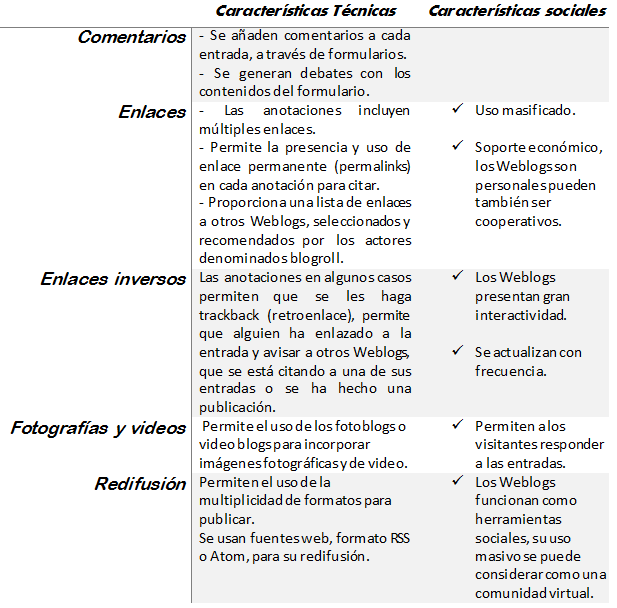 Existen varias herramientas para la creación y mantenimiento de los blogs, muchas de ellas son gratuitas, no hay que tener muchos conocimientos técnicos para administrar el Weblog, coordinar, borrar o reescribir los artículos, moderar los comentarios de los lectores, entre otros contenidos.    Por consiguiente, la estructura de los blogs los convierte en una herramienta muy útil para su uso en la enseñanza en donde se destacan consecutivamente tres usos: 1) Sistema de almacenamiento de la información; se logra a través de los agregados2)-El papel del profesor y el alumno; el profesor deja de ser un mero transmisor de conocimientos y se convierte en guía y filtro de la excesiva e indiscriminada información a la que el alumno tiene acceso 3)-El aula “utópica” y “ucrónica”; los blogs se gestionan enteramente a través de Internet, esto significa que en cualquier momento y lugar, sólo con disponer de un ordenador conectado a internet, cualquier usuario puede hacer uso del blog.  De igual manera, el uso educativo del  Weblogs, es importante en la educación. Los docentes pueden utilizar los Blogs para acercarse a los estudiantes de nuevas maneras, sin tener que limitar su interacción únicamente al pizarrón, el rotafolio o la lámina. Por ejemplo, publicando materiales de manera inmediata y permitiendo el acceso a información o a recursos necesarios para realizar proyectos y actividades de aula, optimizando así el tiempo. Asimismo, ofrece a los estudiantes la posibilidad de mejorar los contenidos académicos, enriqueciéndolos con elementos multimodales como: videos, sonidos, imágenes, animaciones u otros de la Web 2.0. La facilidad con que se crean y alimentan los Blog, los hace muy llamativos porque gracias a los asistentes y las plantillas (diseños) prediseñadas, no hay que concentrarse en la implementación técnica sino en los contenidos y materiales.   Por ser un recurso gratuito y personalizable, muchas personas optan por el uso del blog con diversos fines, es de fácil configuración y no requiere de conocimientos avanzados en el área de la informática, convirtiéndose en una herramienta accesible con una gran aceptación, especialmente en el área de la educación. En este sentido, Sánchez y Palomo (2005, p. 3) menciona dentro de las características técnicas que poseen los blog “El acceso desde cualquier lugar, el enlace de un blog con otros y la retroalimentación posible a través de estos recursos”. Por otro lado, de acuerdo al campo de uso del blog se han considerado ciertas modalidades o denominaciones entre las cuales destacan los blog en educación, conocidos como “edublog”.   Componentes de un Blog  Ashley (2004 citado por Parada 2014), provee en su artículo en línea sobre el uso de los cuadernos o bitácoras (Blog) en la revista RED, la caracterización general de una bitácora a través de la descripción que proporcionan los elementos siguientes que la componen:  1)-Título y descriptor del blog; define el ámbito temático, su género y la intención de su autor. Para Blood (2000, p. 29), el descriptor del blog “…es importante porque orienta y, tácitamente, delimita las visitas al blog, así como las líneas de comunicación e interacción que pueden establecerse”. En este sentido, la delimitación ofrece, tanto al autor como a los visitantes, la visión y el propósito de lo que se espera encontrar en el blog, disminuyendo los comentarios o publicaciones de material no concordante con la temática planteada.  2)-Identificación del autor; Ashley (2004, p. 65) explica que esta parte “…consiste en una breve referencia biográfica del autor del blog y, cuando es posible, en enlaces a webs y otros blogs que añadan información personal o profesional del autor”. Este componente no es imprescindible, pero constituye un elemento fundamental en la definición del grado de credibilidad de las informaciones e intenciones de comunicación y relación del blog, anexar el resumen curricular o trayectoria del autor, ofrecerá a los interesados un perfil del nivel de profundidad y tecnicismo que podrá obtenerse en ese blog.  3)-Selección de enlaces recomendados (blogroll); estos elementos completan y amplían la definición temática del blog, su grado de credibilidad y el ámbito de relación temática y social en el que el autor pretende inscribirlo. En este punto es relevante destacar que la naturaleza misma de los sitios Web 2.0, es la posibilidad de entrelazar páginas relacionadas, a fin de aprovechar al máximo todo el contenido publicado e Internet.   4)-Apuntes o anotaciones (tablas); este elemento es descrito ampliamente por Lara (2005, p. 86), quien los define como “…las aportaciones de contenido, tanto las que hace el autor o autores del blog como las que hacen los lectores en respuesta o con relación a las aportaciones precedentes”. Estas anotaciones generalmente aparecen ordenadas de manera cronológica inversa (las más recientes encima de las anteriores). La mayoría de las anotaciones acostumbra presentar un hipervínculo permanente (permalink), lo que permite que puedan ser archivadas individualmente con una dirección URL propia y ser enlazadas así desde webs y blogs externos. Estos hipervínculos permanentes facilitan el tráfico hacia el blog desde otros sitios.   Del uso que se haga de estos elementos y del contenido que se aporte, dependerá después de la definición que el usuario quiera hacer de su blog como autor y el análisis que cada usuario haga de un blog determinado como visitante, lector o colaborador activo. Ashley (2004) describe también las señales de identidad de un blog las proporcionan las variables siguientes:  1. Autoría: Además de la identidad concreta del autor, hace falta definir si se trata de una iniciativa individual o colectiva, si es una publicación de intención y contenido personal o profesional, si se sustenta sobre la acción particular de una persona o está vinculada a una organización, empresa o entidad corporativa. 2. Actualización: El archivo y las fechas de las anotaciones indican la antigüedad y la frecuencia en la incorporación de las aportaciones. Esto evidencia el ritmo de actividad del blog, tanto por parte de su autor como del flujo de visitantes y lectores. 3. Tipología: El descriptor del blog debe establecer claramente el género, el ámbito temático y la intención, pero conviene verificar en las anotaciones -del autor y de los lectores-, si los contenidos son coherentes con el título y el descriptor, o si lo contradicen y en qué medida. 4. Política de enlaces: Los enlaces constituyen uno de los indicadores más consistentes y reveladores de la identidad de un blog y de su vitalidad comunicativa. 5. El grado de inclusión de hipervínculos en las anotaciones es importante en cuanto permite enlazar con informaciones externas al blog y contribuye a dar credibilidad a la información y a los datos internos. 6. Tipo de audiencia: Las anotaciones o tablas de los lectores permiten rastrear elementos definitorios de la audiencia de un blog: Las firmas evidencian si se trata de una audiencia amplia o reducida, cerrada y formada por seguidores, constantes o abierta, con variedad de lectores. También permiten observar con qué ritmos se renuevan los conjuntos de usuarios; Los contenidos permiten medir el grado de debate existente en el blog o constatar si su orientación es más bien vertical y centrada en las aportaciones del autor; Las anotaciones –del autor y de los lectores– también muestran un estilo de redacción y una calidad de escritura que acaban incidiendo en la caracterización del blog y en la percepción que el visitante tiene de su identidad. (citado por Parada (2014) p.44)Ventajas de los Blogs  Blood (2005, p. 37, citado por Parada 2014), explica que “…los blogs son versiones sencillas de gestores de contenidos (CMS) que permiten a los internautas poco experimentados la creación de webs de cierta calidad, eludiendo por completo los tediosos procesos de diseño y programación”. En realidad, cualquiera que sepa navegar y escribir textos en un procesador podrá administrar fácilmente este tipo de páginas. Los cuadernos de bitácora no sólo permiten publicar libremente en la red, sino que organizan y gestionan la información que escriben el autor o autores -pueden ser multiusuario- y los comentarios que envían los visitantes, creando un canal asíncrono.  Según este autor los blogs se caracterizan en cinco ventajas respecto a una página web tradicional realizada en lenguaje HTML, el cual es un lenguaje de marcas de hipertexto, que hace referencia al lenguaje de marcado para la elaboración de páginas web, dichas ventajas son:  1. Facilidad de uso y versatilidad; no se requieren conocimientos de diseño web para publicar contenidos, ya que casi todas las plataformas disponen de un sencillo editor de textos y un sistema de administración transparente. Algunos proveedores de servicios blog incorporan, incluso, la posibilidad de enviar textos desde cuentas de correo electrónico y mediante mensajes SMS de teléfonos móviles. Esto refuerza el papel ubicuo del medio así como la total independencia entre el qué y el cómo (contenidos y elementos estructurales). 2. Eficiente manejador de contenidos; Las aportaciones de los usuarios aparecen fechadas y firmadas (Blood 2005, p. 87) siguiendo un orden cronológico inverso (lo último que se publica es lo primero que se ve). Se pueden establecer categorías temáticas y apartados y, a menudo, se dispone de un calendario con el que es muy sencillo seguir el flujo temporal de las aportaciones. Cada artículo publicado genera un enlace permanente (permalink) que facilita su localización con buscadores y su vinculación desde cualquier website. 3. Interactividad; Los términos “publicación multiusuario” y “escritura no lineal” forman parte del argot de la red y, como seguidamente veremos, constituyen una de las estrategias con mayor potencial didáctico. Las publicaciones resultantes son vivas e inacabadas; constituyen auténticas invitaciones a la participación que se enriquecen de manera permanente con la contribución y comentarios de otros visitantes del blog. Los comentarios quedan anexados a cada artículo por orden cronológico, facilitando de este modo el seguimiento de la secuencia conversacional. 4. Gestión de enlaces; Todo blog dispone de una sección fija, denominada blogroll, en la que el autor suele incluir una lista de bitácoras afines. Esto permite crear una red profusamente intervinculada de páginas cuyo denominador común es la temática o el sentimiento de pertenencia a una determinada comunidad. En definitiva, la blogosfera en acción, expandiéndose y reconfigurándose de manera incesante por los intereses cambiantes de millones de usuarios. 5. Sindicación; Posibilidad de asociar el contenido de un blog con otro o con otros  blogs y viceversa, así se genera una auténtica red virtual de noticias. De este modo se enriquecen y mantienen actualizados las bitácoras, aunque sus autores no escriban nada durante días. 6. Manejar elementos multimedia; Además de texto e hipervínculos, la mayor parte de los gestores de blogs permiten incorporar ficheros de sonido, galerías de imágenes, videoclips, dando lugar a genuinos documentos multimedia. (p.48)  Características del uso de los blogs en la educación  Según Barbera (2004, p. 36, citado por Parada (2014) afirma que “El uso de las TIC en las tareas educativas puede ofrecer actividades más atractivas y próximas al estudiante, pero no resulta suficiente para elevar la Calidad del Sistema Educativo”. En una institución es necesario introducir las ideas de los medios materiales y los procesos de aprendizaje que los contenidos curriculares, el acercamiento de Internet a las aulas debe hacerse desde un modelo pedagógico.  Para este autor el uso de las nuevas herramientas pedagógicas debería sustentarse en un enfoque educativo -constructivista-, en la que los procesos de construcción del conocimiento sean articulados tanto en nivel cognitivo como social. El papel activo del alumno resulta central en la elaboración de las categorías lógicas y estructuras simbólicas que le permitirán elaborar su particular modo de ser en el mundo.   En este sentido, el mismo autor explica que es “…un instrumento de valor incuestionable en numerosas prácticas docentes, para que satisfagan los postulados generales del programa constructivista, pueden considerarse los blogs y las wikis” (Ob. Cit.  p. 72). Si bien, su uso efectivo como tecnología, con verdadero potencial educativo queda sujeto a la correcta elección y uso de las herramientas web, estos recursos pueden construir un buen instrumento didáctico.   Por otro lado, Lara (2005, p. 21) menciona los siguientes tipos de blog: a)-Multiblogs de profesores, el cual es concebido como una bitácora de docentes, donde se comparte experiencias educativas, estrategias y recursos; b)-Multiblogs de estudiantes, este recurso permite comunicar, experiencias colaborativas del alumno, centradas en un tema o tareas que se desarrollan siguiendo líneas de trabajo, diarios de clase o tutoría, narración cronológica de la evolución de los alumnos y cuaderno de trabajo individual (sustitución del cuaderno de clase) . (p.50)  Tomando en consideración lo antes mencionado se tiene que el objetivo general de esta investigación fue Elaborar el Weblogs como herramienta tecnológica de Orientación Vocacional para la elección acertada de carreras en el S.N.I, de los Estudiantes cursantes de 6to Año Profesional en la E.T.R “Víctor Racamonde” del Municipio Miranda, Estado Carabobo, Venezuela, y de esta manera se hizo necesario tomar en cuenta el uso de las herramientas web, ya que estos recursos pueden estimular la creatividad del estudiantado y a su vez fomentar la construcción de su propio aprendizaje y proyecto de vida personal. Por ello, se diseñó un Weblogs de orientación Vocacional para dar respuestas a las necesidades planteadas en dicho estudio. Así pues, para conocer un poco más de esta herramienta se le recomienda al lector acceder a través de la dirección  electrónica orientaguioavocacional.blogspot.com, el cual se encuentra hospedado en el sitio oficial Blogger. CONSTRUCCION DE LA PROPUESTA El Weblogs es un espacio virtual donde el estudiante podrá encontrar variedad de información que permita estimular su creatividad e imaginación, entre ellas están:  Datos reales sobre las necesidades actuales y futuras en servicios profesionales.Las áreas laborales que se perfilan como “las de mayor oportunidad”.Los criterios actuales más importantes a considerar al elegir carrera.Las principales características de las diferentes modalidades de trabajo, reclutamiento y contratación.Las tendencias globales que están moldeando las necesidades laborales en la era del conocimiento e información sobre los nuevos campos ocupacionales, escenarios laborales y modalidades de trabajo que se están generando derivadas de las TIC y enmarcadas en la era del conocimiento.Ejercicios de autoconocimiento y elaboración de un plan de vida.Herramientas de diagnóstico vocacional que ayudan a definir los intereses, aptitudes, habilidades y motivaciones.Bibliografía, videografía, obras de teatro, sitios de internet y otros recursos sugeridos sobre temas vocacionales y de autoconocimientoTips para hacer una elección acertada de la profesión ocupación y para tener éxito profesional independientemente del área y carrera en las que uno se desempeñe.BLOGGEREs un servicio creado por PyraLabs, y adquirido por Google en el año 2003, que permite crear y publicar una bitácora en línea. Para publicar contenidos, el usuario no tiene que escribir ningún código o instalar programas de servidor. Los blogs alojados en Blogger generalmente están alojados en los servidores de Google dentro del dominio blogspot.com.Entre las múltiples funcionalidades que ofrece Blogger se puede destacar; el diseñador de plantillas, que permite personalizar el aspecto del blog sin saber código, la publicación en dominios personalizados, cambiando la dirección de publicación por defecto en blogspot.com a cualquier dominio de internet. Además, permite Adición de imágenes y videos a través del editor de entradas, así como también, el blog puede tener acceso público o restringido.Un aspecto muy significativo de los blogs alojados en Blogger, radica en los comentarios opcionales de las entradas y páginas del blog, esto va a permitir seleccionar los comentarios que sean publicados en cada entrada realizada por los autores. De manera que se tenga control de la información expuesta y evitar comentarios de carácter violento, sarcásticos he incluso grotescos u ofensivos.	A continuación, se mostrará las imágenes previas del Blog de Orientación Vocacional y las instrucciones correspondientes para ingresar al mismo. Figura N° 2: inicio de búsqueda del Weblog. 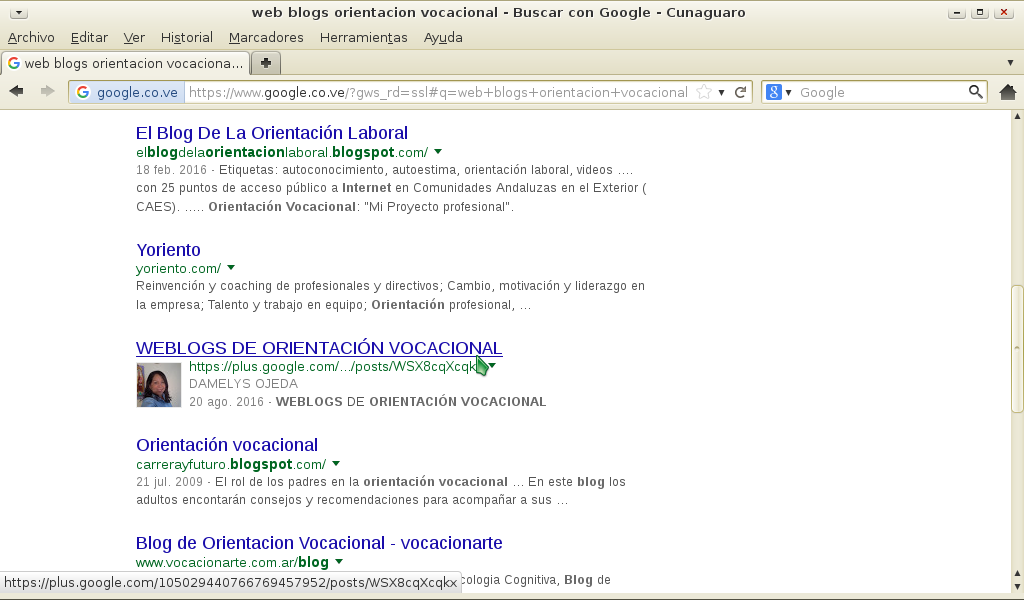 Como se puede apreciar en la imagen el inicio de la exploración del Weblogs comienza con el buscador Google, el estudiante deberá ubicar WEBLOGS DE ORIENTACIÓN VOCACIONAL y este lo conllevara a diferentes temas y se instalará en donde se encuentra la imagen de la investigadora seguido de la oración plasmada en el buscador.  Esto lo conducirá a la página principal del Weblogs. Figura N° 3: Página Principal del Weblogs. 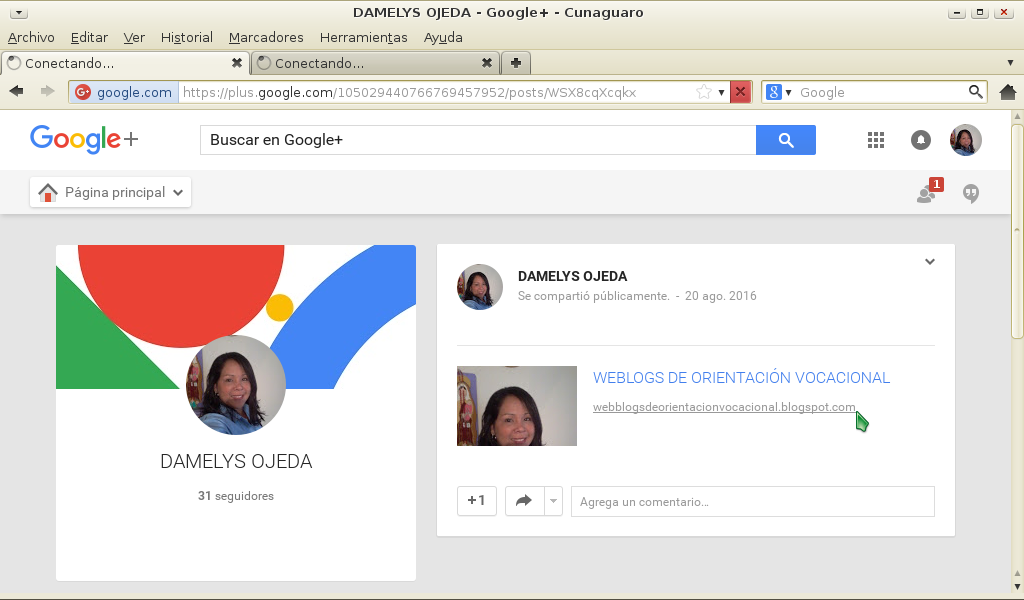 Como se evidencia en la figura N°2, al entrar en la página principal del WEBLOGS se puede observar que aparece el perfil de la investigadora y el Links donde deberá ingresar el estudiante para comenzar a interactuar con la herramienta tecnológica.  En este sentido, al ingresar al Blogs como tal se desplegará la página donde se encuentra la presentación del Blogs de orientación Vocacional y las áreas temáticas a considerar en las actividades que serán programadas progresivamente por el orientador. Figura N° 4: Presentación del Weblog. 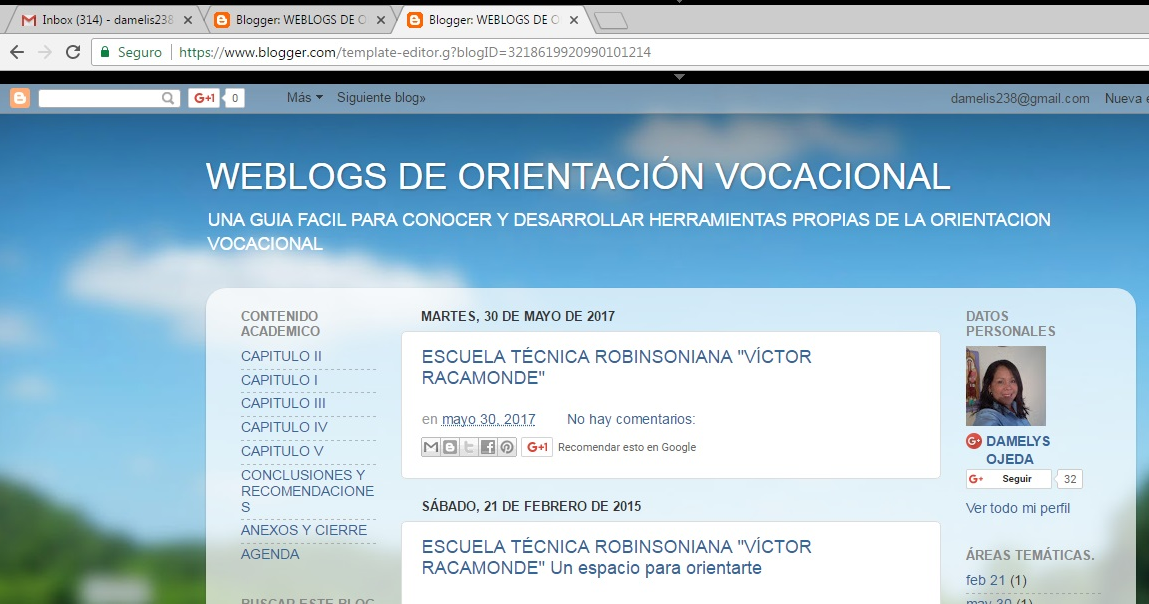 Como lo indica la figura N°4 es un Weblogs que fue creado el 20 de Agosto de 2016 por la investigadora, allí se puede percibir como de manera explícita se refleja la intención que tiene la misma con sus estudiantes, a través, de esta herramienta tecnológica aplicada en el contexto educativo. En ese sentido, hace referencia a la importancia que tiene el proceso de elección vocacional en la etapa de educación media técnica ya que la ETR “Víctor Racamonde” es un espacio para orientarte enfocado en los intereses, las capacidades, la vocación y la expectativa de desarrollo profesional que presente el estudiante.	Lo anteriormente mencionado, permite afirmar que la práctica pedagógica debe conllevar una transformación positiva tanto en el rendimiento académico como en la vida personal del estudiante, permitiéndole desarrollar habilidades que le conduzcan a un eficaz desenvolvimiento ante la vida. Figura N° 5: Presentación del Weblog, a través del escritorio de Blogger.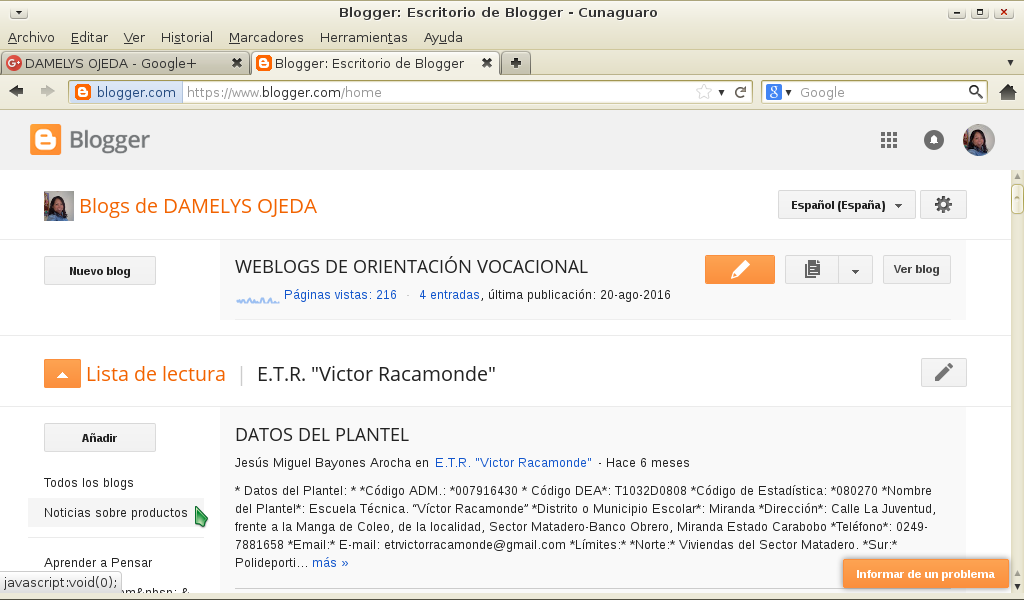 Como se evidencia en la figura N°5, en esta página se presenta las páginas visitadas, las ultimas entradas, la lista de lecturas, las noticias sobre productos, además de la descripción de datos del Plantel. Un espacio donde el estudiante podrá explorar sus intereses y participar de forma interactiva a través de sus comentarios. Cabe destacar que los comentarios representan el componente más interesante del Weblog, puesto que permite la interacción entre autor-lector, y entre lectores entre sí. Vale la pena decir que en esta actividad muchas veces se complementa y enriquece la interacción gracias a los aportes de quienes participan a través de sus comentarios, permitiendo al autor nutrir y preparar aún más el Blogs para complementar el aprendizaje de los educandos. Figura N° 6: Áreas de Interés del Weblog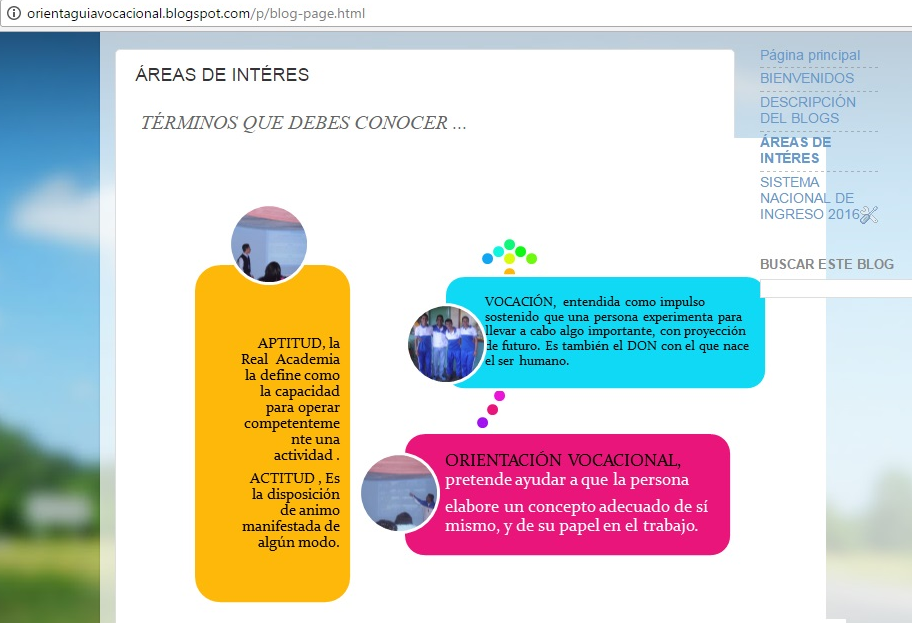 Como se observa en la Figura N°6, en esta página se presenta información relacionada con las principales áreas de interés de la Orientación Vocacional, en esta oportunidad se evidencia una serie de términos y vocablos relacionados con el proceso de orientación vocacional, términos que se pretende que el estudiante internalice y use en su cotidianidad y así se familiarice con este proceso. A medida que surja la necesidad se agregaran áreas de interés vinculadas con el diagnóstico del grupo de estudiantes a abordar.Figura N° 7: Características generales del Weblog de Orientación Vocacional.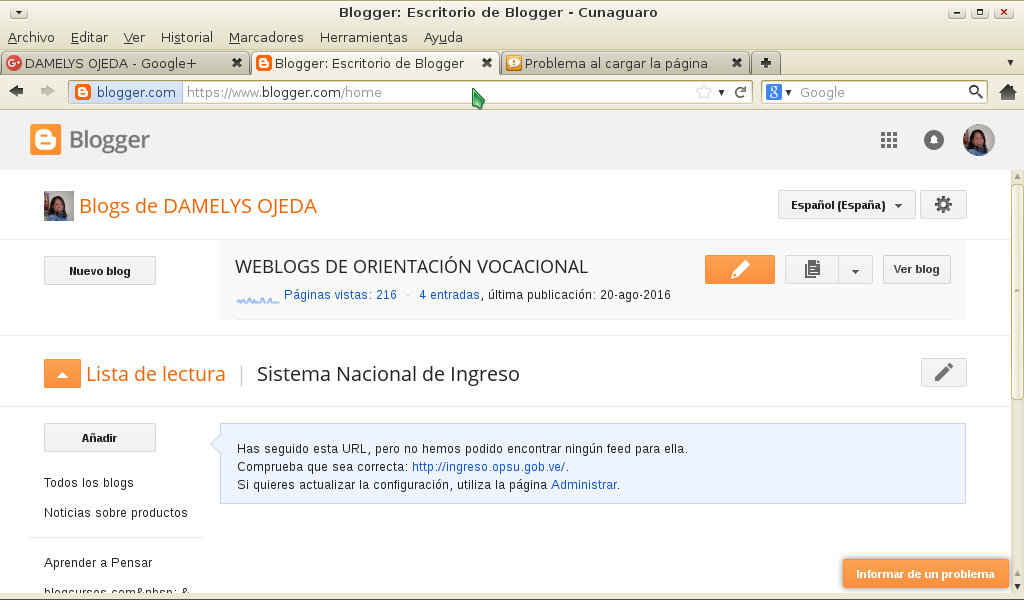 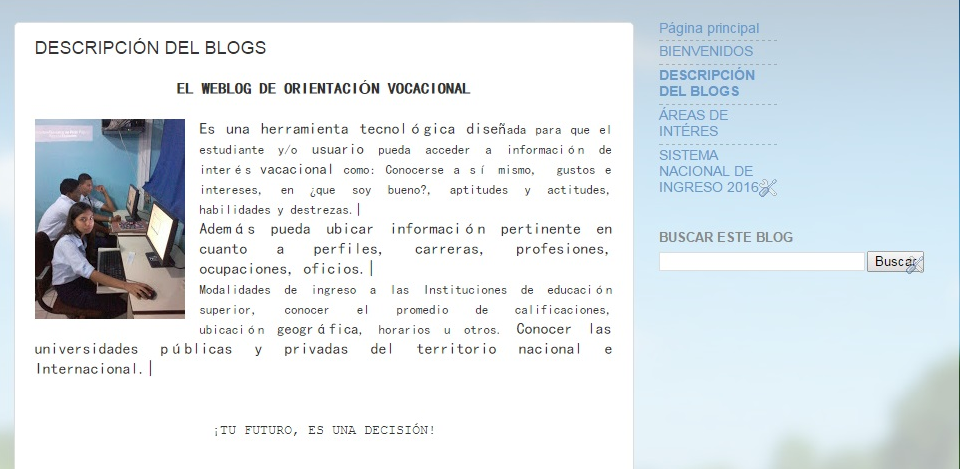 En este particular, los colores deben ser colores apropiados, para agradar al lector, al respecto Almenara (2007) (citado por Cegarra 2015) expresa que “Los colores son importantes para dar personalidad al Weblog, indican incluso características personales de los autores y ayudan a dar ambiente al contenido del mismo. Sin embargo, hay que tener cuidado con los colores. Gran importancia tiene la nitidez del texto, que se consigue con un contraste adecuado entre el color del fondo y el color del texto. No solo un texto negro sobre fondo blanco puede ser lo más adecuado. También un fondo oscuro con texto claro puede ayudar a la lectura”. (p.73). Tomando en consideración lo antes mencionado, se puede evidenciar en la figura N°6, el Weblog se presenta con una tonalidad de colores pasteles entre ellos están el blanco, el naranja, verde y el azul, que le dan una sensación agradable y de frescura a la página. El tipo de letra es fácil de interpretar, se le está añadiendo lecturas agradables, afirmaciones que estimulen al estudiante a indagar sobre perfil, interés, vocación, otros.Permite el intercambio de opiniones a través de los comentarios, aportes de ideas que le sugieran al estudiante definir su futuro académico y personal. Además, se podrá acceder a través de diferentes links y enlaces que nutran o despierten el interés del estudiante.Figura N° 8: Sistema Nacional De Ingreso 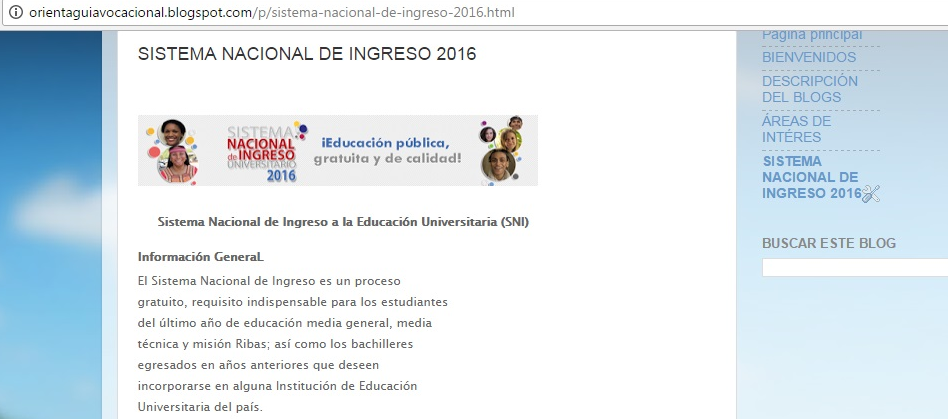  Figura N° 9: Escuela Técnica Robinsoniana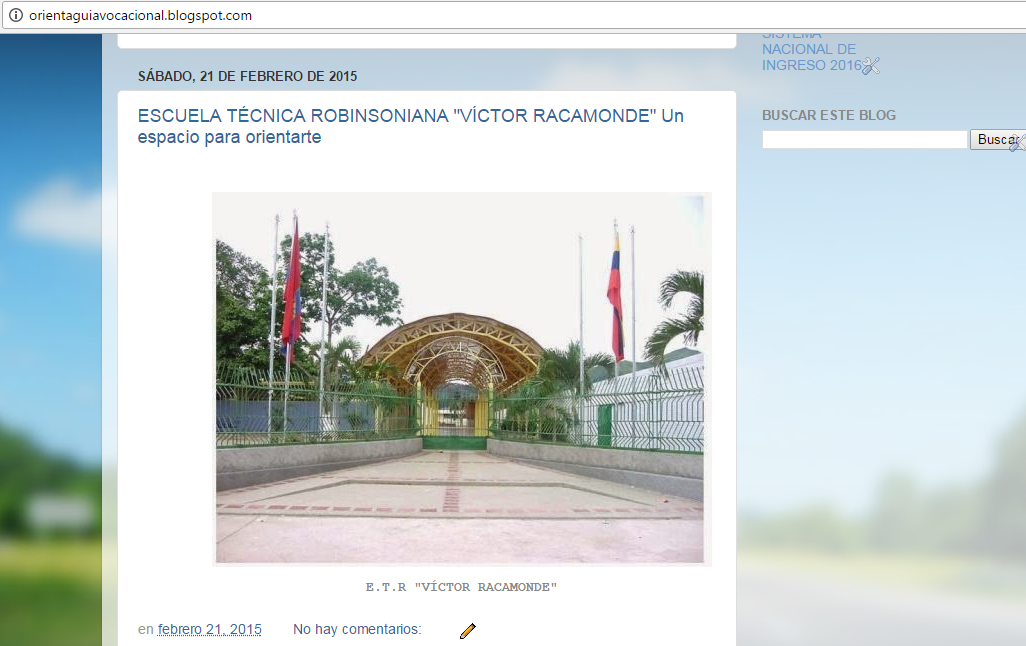 En esta figura se evidencia el fomento de los valores en este caso el sentido de pertenencia, aquí el estudiante podrá publicar comentarios de interés sobre la institución donde cursa, comentarios sobre el personal, compañeros, información de interés y además consolidar el proceso de orientación vocacional y socialización.Elementos y actividades del Weblog en construcción  El Weblog de orientación Vocacional es un espacio virtual que pretende constituirse como una herramienta tecnológica útil, práctica, innovadora y amena para el inicio de la búsqueda y fomentación de tu vocación y por ende la elección de una carrera profesional u ocupación.En este sentido, es un espacio podrás encontrar una gama de contenidos y de artículos más relevantes al tema de orientación vocacional, presentados en orden cronológico, además de toda la  información relacionada a las necesidades actuales y futuras en servicios profesionales, las áreas laborales que se perfilan como “las de mayor oportunidad”, los criterios actuales más importantes a considerar al elegir carrera y las principales características de las diferentes modalidades de trabajo, reclutamiento y contratación. Es importante destacar que la construcción de los contenidos del Blogs se va generando progresivamente, a través, de los aportes sugeridos por los educandos y demás participantes, además se debe tener en cuenta fechas y momentos durante el año escolar donde se deben realizar actividades específicas emanadas del poder Popular para La educación a través de la OPSU, entre ellas están la PNEV y el SNI. De igual forma se irán incorporando contenidos de multimedia, tales como: Foto-blogs, Video-blogs, Móviles, músicas y materiales que permitan la motivación y el crecimiento personal y profesional de nuestros jóvenes, de tal manera que tengan todas las herramientas para elegir su proyecto de vida de manera satisfactoria. REFERENCIASAguirre, B. (1994). “Psicología de la adolescencia”: La vocación, palabra que viene del latín “vocatio, vocationis, “Invitación”. Extraído el 03 de noviembre de 2013. http://books.google.co.ve/books/about/Psicolog%C3%ADa_de_la_adolescencia.html?id=ENVMNZgyxQIC&redir_esc=yÁlvarez, M (2006). El proceso de toma de decisiones en la educación secundaria. Un enfoque comprensivo. Documento en línea. Extraído el 20 de Noviembre de 2010 en: nuevamente consultado en Noviembre del 2013.    http://www.educacion.upla.cl/orientacion/38/alvarez.pdf.comAudillo, A (2010). Ejercer en tiempos de crisis. Página en línea. Consultado  el 29 de Octubre de 2010 en http://www.eltiempo.com.ve/noticias/default.asp?id=3469.Balestrini, M. (2006). Como se elabora el Proyecto de Investigación. Caracas:  Editorial BL Consultores Asociados.Castell, M (1996). Internet y sociedad de red. Documento en línea extraído el 20 de Noviembre de 2011 en: http://tecnologiaedu.Castillo, C (2010). Medios masivos de comunicación y su influencia en la educación. Página en línea. Extraído el 7 de Noviembre en http://www.odiseo.com.mx/bitacora-educativa/medios-masivos-comunicacion-su-influencia-educacionCentro Nacional de Asesoramiento Vocacional (CENAVOP) (1980). Extraído de Memoria Educativa Venezolana en               http//www.api.ning.com/files/./MemoriaEducativaVenezolana_crono.doc.comConstitución  de la República Bolivariana de Venezuela  (1999). Gaceta Oficial de la República Bolivariana de Venezuela, publicada el 30 de diciembre de 1999, N 36.860.Consejo Nacional de Universidades (2008).  Publicada en Gaceta Oficial Nº 39.072. Código de ética del profesional de la orientación (2011). Proyecto de reglamento del ejercicio de la profesión de la orientación. Federación nacional de orientadores.  Guanare. Venezuela. Consejo Nacional de Universidades (OPSU) (1970). Página en línea. Extraído el 20 de Noviembre de 2013 en: http://www.opsu.gob.ve/?ir=opsuConsejo Nacional de Población (CONAPO) (1999). Adolescencia y curso de vida. México.Córdoba M; y Monsalve C. (2011). Tipos de investigación: predictiva, proyectiva, interactiva, confirmatoria y evaluativa. Informe en línea extraído el 14 de septiembre de 2011. Consultado en noviembre 2013. en:http://es.scribd.com/doc/2561176/Algunos-tipos-de-investigacion-abordaje-holistico.Crespo M., (2012). Universidad técnica particular de la Loja. Escuela De Ciencias De La Educación. Maestría En Gerencia Y Liderazgo Educacional. Documento en línea: http://es.scribd.com/doc/83891239/Definiciones-de-Herramientas-Tecnologicas. Publicado por Mireya Crespo. Extraído el 20 de abril 2014.Cegarra M. (2015). Universidad de Carabobo. Facultad de Ciencias de la Educación. Maestría en Educación enseñanza de la física. Weblog como herramienta didáctica para la enseñanza de la dinámica. Mayo 2017.De León, T. y Rodríguez, R. 2008. El Efecto de la Orientación Vocacional en la Elección de Carrera. REMO. Volumen V, Número 13. México.Decreto Num 825. Aceso y su de internet como política prioritaria para el desarrollo cultural, económico social y político de la República Bolivariana de Venezuela (Gaceta Oficial Nº 36.955. 22 de mayo de 2000) De Caro, L;  Velandia, C; Ruiz, W; Álvarez, C (2004). Concepciones educativas contemporáneas y escenarios virtuales de aprendizaje. Fundación Universitaria del Área Andina. Primera Edición. Enero de 2004. KAPRA ediciones culturales. De las Fuentes y Sabaté (2008). El uso de internet por niños y adolescentes.  Página Web en línea. Consultado el 20 de abril de 2014 en http://www.consumer.es/web/es/tecnologia/internet/2008/11/12/180713.php.Dellán, L. y Mago, E. 2012. Tecnologías de la Información y Comunicación y la Integración al Currículo de Educación Primaria del Colegio Arquidiocesano Cristo Rey. Trabajo de Grado no publicado. Universidad Nacional Experimental de Guayana.Delors, J (1994). “Los cuatro pilares de la educación”. La educación encierra un tesoro. Correo de la UNESCO. Extraído el 4 de Febrero de 2014 en: www.ineaformate.conevyt.org.mx/index.php?option=comDíaz, M. 2011. Aplicación de las Herramientas Tecnológicas dentro del Proceso Educativo Venezolano en el área de Cooperativismo Escolar. Revista Científica digital del Centro de Investigación y Estudios Gerenciales (Barquisimeto-Venezuela). ISN: ppi201002LA3492, Año 2-Junio 2011. P.p. 260-264.Diccionario de Pedagogía y Psicología. (2010). Edición MMVIII. Madrid-España. GRUPO CULTURAL.    Diseño y producción de TIC para la formación.  Escrito por Julio Cabero Almenara, Rosalía Romero Tena Editorial UOC, 31/12/2010 - 208 páginas.División de Protección y Desarrollo estudiantil del Programa Integral De Protección Estudiantil del MPPE (2004). Caracas-Venezuela.Fraga, J (2005). Inteligencia emocional y orientación vocacional. Documento en línea. Extraído el 14 de octubre de 2010 en http://www.psicologia-online.com/articulos/2005/ie_vocacional.shtmlGalilea Virginia,(2007).  Orientación Vocacional. Documento en línea. Extraído el 14 de octubre de 2016. Disponible en: http://www.sie.es/crl/archivo_pdf/ORIENTACION%20VOCACIONAL.pdfGonzález L y Ojeda D. (2005). Trabajo Especial de Grado (optar a título de Licenciada en Educación mención Orientación) (2005).Programa en Formato Multimedia De Orientación Vocacional Para Estudiantes de la II etapa de educación Básica.Gosende, J (2010). Que es la web 2.0. Página en línea. Extraída el 6 de Diciembre de 2013 en: http://www.microsoft.com/business/smb/es-es/internet/web_2.mspx.Goncalves, N (2007) Aportes de las teorías de aprendizaje en la formación tecnológica del profesor considerando el uso crítico de las Tics. Revista Eduweb, Volumen I, No 2, 65-76. Gloriván A. (2012) en su trabajo “Relación entre la madurez vocacional, el modelo Dimensional de Donald Super y la elección de la carrera en estudiantes de cuarto año de educación media general”.Hernando, A (2009). “La utilización de las Tecnologías de la Información y la Comunicación en los procesos de Orientación Vocacional y Profesional en Secundaria”Herramientas Tecnológicas. Presentación Transcript. Extraída el 01 de mayo de 2014  http://es.slideshare.net/schorborgh/herramientas-tecnolgicas-1543885 Herramientas Tecnológicas usadas en la Educación.   Blog personal Aneska Ortega.htm. Extraída el 01 de mayo de 2014.Herramientas tecnológicas. Publicado por Julieta Alejandra Franco Prieto. Esta es la versión en caché de http://herramientastecnologicasjafp10.blogspot.com/2010/03/definicion-herramientas-tecnologicas.html de Google. Se trata de una captura de pantalla de la página tal como esta se mostraba el 24 Abr 2014 06:13:29 GMT.Herramientas Tecnológicas usadas en la Educación. Abril 3, 2007. Extraído el 20  abril de 2014 en: http://aneskaortega.wordpress.com/category/herramientas-tecnologicas.Kumboltz, J (1979). Modelo toma de decisiones DECIDES. Documento en línea. Extraído el 20  abril de 2014 en: http://www.csicsif.es/andalucia/modules/mod_ense/revista/pdf/Numero_28/ANA_J_GALLEGO_1.pdfKamm, R (2008). Habilidades para la vida. Extraído el 20 de abril de  2014.http://archivo.abc.com.py/2008-07-04/articulos/429708/los-proyectos-de-vida-y-los-adolescentes.Labrador y Otros, (2002). Metodología. Extraído el 20 de abril de 2014. Valencia.http://tesisdeinvestig.blogspot.com/2011/07/proyecto-factible.html.Ley Orgánica de Ciencia, Tecnología  e Innovación (2006). Asamblea Nacional, Caracas (2006).Ley  Orgánica de Educación (2009). Gaceta oficial Nº 5.929 Extraordinario del 15 de Agosto Decreto Numero 825 (Gaceta oficial N° 36.955. 22 de mayo de 2000) de 2009.Ley Orgánica de Protección al Niño, Niña y Adolescente (2007). Gaceta oficial Nº 5.859 Extraordinario del 10 de diciembre de 2007Manual de Trabajo de Grado de Especialización y Maestría y Tesis Doctorales, de la Universidad Pedagógica Experimental Libertador (2008). FEDUPEL. Caracas Venezuela. Malpica, B. (2012) “Herramientas digitales de comunicación: un medio para promover  los proyectos de vida en los estudiantes de educación media general”. Junio 2012.Marc Prensky (2001), "Nativo Digital”, Disponible en: http://www.vidaprofesional.com.ve/blog/que-significa-ser-nativo-digital.aspx.   Consulta Mayo 2017  Ojeda y González (2005). Trabajo especial de grado para optar al título de Licencia en Educación, mención Orientación. “Programa en formato multimedia de orientación vocacional para estudiantes de II etapa de Educación Básica”. Junio 2005OPSU (2011). Libro de oportunidades de estudio en las instituciones de educación universitaria en Venezuela http://loe.opsu.gob.ve/Orozco C., Labrador M Y Palencia A. (2002). “Metodología. Manual Teórico Práctico de Metodología para Tesistas, Asesores, Tutores y Jurados de Trabajos de Investigación y  de Asenso”. Ortega A., (2007) Herramientas tecnológicas en educación. Disponible en: https://aneskaortega.wordpress.com/category/blogs/. Consulta Febrero 2014Palella, S y Martins F (2010). Metodología de la Investigación Cuantitativa. FEDUPEL .Caracas, Venezuela Parada Y, (2012). Trabajo especial de grado para optar al título de Magister en Investigación Educativa. “Aprendizaje a través del uso de las herramientas tecnológicas Web 2.0 en estudiantes de tercera etapa de Educación Básica”. Julio 2012.Pier  A. y Cabello. P. Recursos y Herramientas Tecnológicas. Extraída01 de mayo de 2014.  http://es.slideshare.net/angelitacabello/recursos-y-herramientas-tecnologicos.Febrero 09, 2015.PNEV y S.N.I http://www.opsu.gob.ve/extranet/pna/pni/. Consulta de página 03 mayo de 2015.Proyectos Factibles. Manual UPEL (2010). Extraído  el 20 de abril de 2014. http://tesisdeinvestig.blogspot.com/2011/07/proyectos-factibles-manual-upel. Perdomo, B.; Flores, M. y Tonos, R. 2011. Analfabetismo y Tecnofobia en los Docentes Venezolanos. Una Mirada Crítica. Revista Ciencias de la Educación Año 2011/Vol.21/N.37. Valencia. Enero-Junio. p.p.26-42.Sabino, C. (2002) El Proceso de la Investigación Científica. Caracas, Venezuela. Editorial Panamericana. Salazar, L (2009).  Las TIC como eje integrador. Revista Infobit edición especial. Santana M. (2009). “Uso de las Nuevas Tecnologías de la Información y la Comunicación por parte de los Licenciados en Educación Mención Orientación”Sanz (2007). Nuevas tecnologías aplicadas al asesoramiento vocacional, titulado Diseño de software y servicios de apoyo telemático. Documento en línea extraído el 20 de abril de 2014 en: http://www.investigacion-psicopedagogica.org/revista/articulos/11/espannol/Art_11_157.pdfUNESCO (2010). Documento “Educación, juventud y desarrollo. Acciones de la UNESCO en América latina y el Caribe. Documento en línea extraído el 5 de Diciembre de 2013 en: http://unesdoc.unesco.org/images/0018/001891/189108s.pdfUniversia (2010). Los jóvenes desempleados optan por seguir estudiando si no consiguen trabajo. Página en línea. Extraído el  24 de abril de 2014 en http://noticias.universia.edu.ve/en-portada/noticia/2010/07/19/390252/jovenes-desempleados-optan-seguir-estudiando-si-consiguen-trabajo.htmlUPEL (2010). Manual de Trabajos de grado de Especialización, de Maestría y Tesis Doctorales. FEDUPEL .Caracas, Venezuela.Vegas, A  (2009). MANUAL DE  BLOGGER y su aplicación en la educación. 3ra EDICIÓN 2009.Villasmil, J (2009). La Educación Bolivariana, los ejes integradores y las Tecnologías de Comunicación e Información. Página en línea extraído el 14 de Octubre de 2013 en http://www.cepep.org.ve/index.php?option=com_content&view=article&id=190:la-educacion-bolivariana-los-ejes-integradores-y-las-tecnologias-de-comunicacion-   e-informacion&catid=69: articulos&Itemid=123Varios autores (2009). La importancia de los blogs en el ámbito educativo y utilizaciones especificas en la universidad. Texto en línea. Extraído 07 febrero 2014. Publicatuslibros.com. Íttakus, sociedad para la información, S.L. C/ Millán de Priego, 41, P 14, 1 N 23004 Jaén-España.Quijada, C. 2011. Estrategias Didácticas asadas en la Tecnologías de Información y Comunicación para Educación Media. Colegio “Diego de Ordaz N.2”. Ferrominera Ciudad Guayana. Estado Bolívar. Trabajo de Grado de Maestría en Ciencias de la Educación. Universidad Experimental de Guayana. P.p 127.Roger Esteller Curto y Raul Marín (2012).. Aprendizaje y acceso a la red: la tecnología para los mayores. (Disponible en: https://books.google.co.ve/books?id=AgvGCgAAQBAJ&pg=PA433&dq=definicion+de+herramientas+tecnol%C3%B3gicas&hl=es-419&sa=X&ved=0ahUKEwinwaXY3pvPAhUDw4MKHZfcDX4Q6AEIKDAD#v=onepage&q=definicion%20de%20herramientas%20tecnol%C3%B3gicas&f=false. Consulta de página 03 mayo de 2016.Rojas Y, (2011). Herramientas tecnológicas en Educación. (Disponible en: http://herramientastecnologicas2011.blogspot.com/2011/03/las-herramientas-tecnologicas-en-la.html Consulta de página 09 septiembre de 2016.Vega, J. 2003. Influencia de los padres en la elección de carrera desde la perspectiva del estudiante universitario. Tesis de Grado de Maestría en Ciencias con Especialidad en Orientación Vocacional. Universidad Autónoma de Nuevo León. México. P.p 82Zapata  D (2014). El foro electrónico como estrategia didáctica. Docente, Universidad de Antioquia consulta en línea 24 junio de 2014. http://aprendeenlinea.udea.edu.co/boa/contenidos.php/bbf2c0c8c602d33f028c3b41af14be83/89/estilo/aHR0cDovL2FwcmVuZGVlbmxpbmVhLnVkZWEuZWR1LmNvL2VzdGlsb3MvYXp1bF9jb3Jwb3JhdGl2by5jc3M=/1/contenido/ANEXOS(ANEXO A) 	UNIVERSIDAD DE CARABOBO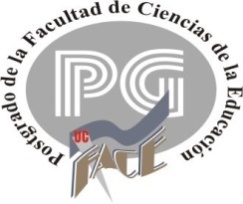 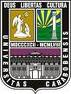 ÁREA DE ESTUDIOS DE POSTGRADOFACULTAD DE CIENCIAS DE LA EDUCACIÓNMAESTRÍA EN INVESTIGACIÓN EDUCATIVACUESTIONARIOFecha: ________FORMATO PARA VALIDAR EL INSTRUMENTOINSTRUCCIONES	A continuación se presenta el formato que permite validar a través del juicio de expertos un cuestionario de preguntas para ser respondidas en la Escala de tipo Likert, el cual será aplicado a los estudiantes del 6to año de la comunidad escolar perteneciente a Escuela Técnica Robinsoniana “Víctor Racamonde” ubicada en Miranda-Carabobo, con la finalidad de recabar información necesaria para indagar sobre la factibilidad  del uso de un Weblogs como Herramienta Tecnológica de Orientación Vocacional para la elección asertiva de carrera a nivel superior por estudiantes cursantes de 6to año profesional de la E.T.R “Víctor Racamonde”.  	Se agradece emitir su juicio en cada uno de los siguientes aspectos: EXCELENTE. BUENO.REGULAR.DEFICIENTE. Datos e identificación del experto:Nombre y Apellido: ____________________________________________Mención: ____________________________________________________Egresado de: _________________________________________________Año de egreso: _______________    Firma: ________________________(ANEXO B)VALIDACIÓN DEL INSTRUMENTOTítulo: PROPUESTA DE UN WEBLOG COMO HERRAMIENTA TECNOLÓGICA DE ORIENTACIÓN VOCACIONAL PARA ESTUDIANTES DE 6TO AÑO PROFESIONALNOMBRE DEL EVALUADOR: ____________________________________ FECHA: ____________________________________________________________Firma del Evaluador(ANEXO D) UNIVERSIDAD DE CARABOBOÁREA DE ESTUDIOS DE POSTGRADOFACULTAD DE CIENCIAS DE LA EDUCACIÓNMAESTRÍA EN INVESTIGACIÓN EDUCATIVACUESTIONARIOFecha: ________________     Estimados estudiantesEl cuestionario que a continuación se entrega, tiene como objetivo estudiar la factibilidad de propuesta de Diseño y uso del  Weblog como Herramienta Tecnológica de Orientación Vocacional, los datos recabados serán de mucha utilidad para dicho estudio, pues los mismos estarán conducidos para indagar el uso del Weblog como herramienta tecnológica de orientación vocacional para la elección asertiva de carrera a nivel superior por estudiantes cursantes de 6to año profesional de la E.T.R “Víctor Racamonde”. De esta manera se agradece la mayor objetividad y sinceridad al momento de responder el instrumento, debido que con su aporte se podrá realizar el trabajo de investigación.   Instrucciones: Leer cuidadosamente cada ítem del cuestionario.Responda con sinceridad.Las preguntas tienen una opción de respuesta enumerada del 1 al 4 donde: SIEMPRE CASI SIEMPREALGUNAS VECESNUNCANo deje ninguna pregunta por responder.En caso de no comprender la pregunta planteada, pregunte al aplicador. Marca con equis (x) la opción de tu preferencia.Este instrumento es anónimo, no debe colocarle nombre.Atentamente; Licda. Damelys I. Ojeda R.Ojeda, 2015¡Gracias por su colaboración!!!(ANEXO D)    OPERACIONALIZACIÓN DE LAS VARIABLESOjeda, 2015(ANEXO E)    MATERIAL PUBLICADO Y A PUBLICAR EN EL WEBLOGS 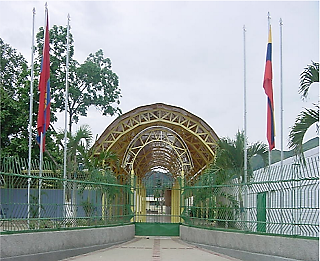 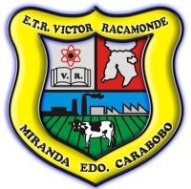 Áreas de interésFactores que influyen significativamente en el proceso de Orientación VocacionalAUTOCONOCIMIENTO, Conocerse a sí mismo, ¿Quién soy yo? ¿Cuáles son mis valores, intereses y mis metas? AUTOEFICACIA, tengo dificultades para algunas materias, me faltan habilidades. Es importante saber identificar estos elementos.INFORMATE, Buscar información sobre carreras que me gustan, anotar en un cuadro comparativo las profesiones que llamen mi atención, indagar con profesionales (docentes, orientadores, profesionales familiares y/o amigos) sobre su  experiencia, determinar cuáles son mis competencias y decidir la carrera. PARTICIPAR activamente en actividades planificada por especialistas en mi institución educativa.Los psicólogos recomiendan hacer  caso  a las aptitudes que se tengan, a esas destrezas  que te facilitan la vida.Ej. 	“si no te gusta  la matemática tienes que estudiar Derecho”.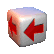 ¿Te parece un sueño estudiar lo que te apasiona?¿Quieres ganarte la vida exitosamente y tener un empleo en donde disfrutes cumplir con tus responsabilidades? Estudia lo que te inspira, lo que  te apasiona, lo que  te gusta, ¡te emociona cuando  piensas en eso!			Como  lo dijo el pensador chino Confucio:	“Elige el trabajo que  te  guste y no tendrás que trabajar ni un solo día  de tu vida”.Tips de orientación para reconocer la actitud vs aptitud: ¿pregúntate?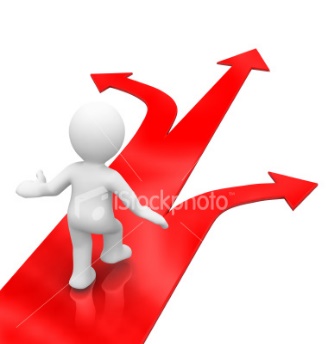 ¿Eres organizado y disciplinado?¿Has llevado a término alguna tarea que no era de tu agrado?¿Existe algún motivo  importante que te motiva  a estudiar una carrera que se ventila difícil para ti?Si las respuestas fueron “si” tienes muchas posibilidades de superar los obstáculos en estos estudios, sin embargo sé bondadoso (a) contigo y dedica tu mayor esfuerzo a hacerte feliz. “Algunas veces tienes que ser tú propio héroe” Anónimo.PERFIL DEL EGRESADO DE LA ESCUELA TÉCNICA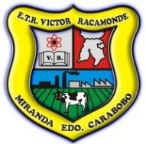 IDEALIZANDO MI PROFESIÓN, es natural que imagines las mejores cualidades de una profesión que te llame la atención o en este caso se asocie con la elección de tu especialidad o mención.Aquí tienes un enlace para que visualices las oportunidades de estudio a nivel superior en correspondencia con tu especialidad, además  de una aproximación con el promedio de calificación que demanda la carrera. ..\..\Documentos\TESIS DE GRADO COMPLETA  DAMELYS 2016\perfil del egresado y oportunidades de estudio  2017.pptx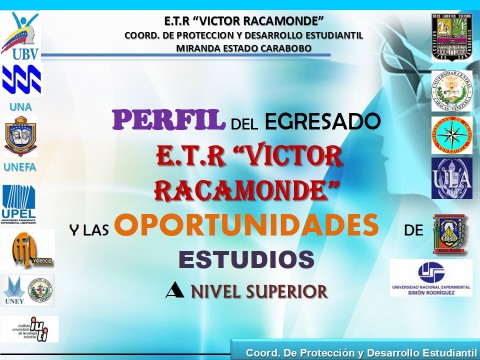 PROYECTO DE VIDAEs una herramienta que va a permitir que enfoques tus aptitudes y actitudes con más entereza y propiedad a través de preguntas y ejercicios  sencillos. ..\..\Documents\TESIS DE GRADO COMPLETA  DAMELYS 2016\PrOYECTO DE VIDA..pptx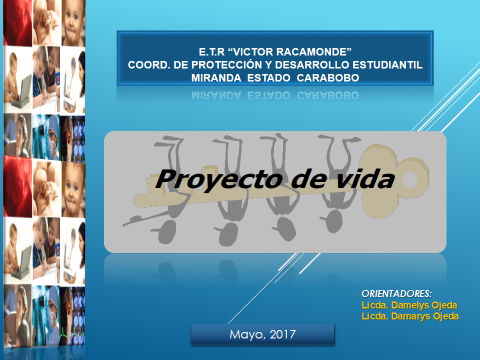 Presentación celebra la vida, tema para motivar. ..\..\Documents\TALLERES VARIADOS\TALLER DE PROYECTO DE VIDA\CELEBRA_LA_VIDA.ppsSesiónFechaHoraAsunto TratadoObservación119/11/1310:00 amRevisión del Títulos tentativos.Revisar las variables.223/11/131:00 pm3:00 pmRevisión del planteamiento del Problema.Aumentar documentación y mejorar discurso.326/11/133:00 pm5:00 pmRevisión del planteamiento del Problema, objetivos y Justificación.Corregir Objetivos.Asignación del Capítulo I 430/11/13En línea8:00 am1:00 amEntrega del capítulo I y Primera  revisión Correcciones, y  revisar modelos de instrumentos para el diagnóstico 507/12/143:00 pm5:00 pmEntrega del capítulo I y segunda  revisión ACEPTADO625/01/143:00 pm5:00 pmEntrega del capítulo II.Entregar modelos de instrumentos.Presentación de líneas de investigación. Corregir el capítulo II. Revisar modelos de instrumentos708/02/14En líneaEntrega y revisión del capítulo II. Segunda corrección. Corregir el capítulo IIAgregar antecedentes, 808/03/143:00 pm5:00 pmEntrega del capítulo II. Tercera corrección. APROBADO922/03/148:00 am11:00 amEntrega del capítulo II.Tercera corrección. APROBADO1012/04/144:00pm5:30pmCorrección de instrumento y Revisión de tabla de especificaciones de instrumento.Anexar al cuadro de Operacionalización, definición de las variables.1119/04/14En líneaRecibir instrumento y cuadro de Operacionalización, para validar. Lectura y revisión APROBADO1226/04/143:00pm5:00pmEntrega del capítulo III.Primera CorrecciónRevisión  1310/05/14En líneaEntrega del capítulo III.Segunda CorrecciónRevisión  1424/05/148:00 am11:00 amFecha para inscribir Proyectos1531/05/143:00pm5:00pm Revisión completa del proyecto de investigación y firma de la carta de revisión por el profesor de seminario. Corregir últimos detalles1607/06/148:00 am11:00amEntrega de instrumento a los expertos Primera Validación 1707/06/148:00 am11:00am Recepción del instrumento.  Modificar la redacción de algunos Ítems1814/06/148:00 am11:00am Entrega final de instrumento a los expertosAPROBADO1921/06/14En línea Revisión completa del Proyecto de Investigación al Tutor. Impresión y encuadernación del proyecto.2028/06/143:00pm6:00pm Entrega del Proyecto de Investigación al Tutor.APROBADO1926/06/143:00pm6:00pm Inscripción del  Proyecto de Investigación APROBADO2014/07/148:00 am11:00amJornada de Evaluación de los Proyectos. Entrega de carta de aprobación del proyecto por Dirección de Postgrado APROBADO21/12/1611:00 amInscripción del trabajo de investigación 2215/02/1711:00 amRetiro de trabajo de grado por el presidente evaluador. 218/03/1711:00 amEncuentro con mi tutor para revisar IV Capitulo e iniciar la Propuesta. Corregir capítulo IV2330/03/16En líneaRevisión del capítulo IV Y asignación del capítulo VAvanzar en el capítulo V. 2431/03/163:00 pmInicio de la construcción y diseño del Blogs2510/04/173:00pmRevisión del capítulo IV Y capítulo V (Propuesta)2615/04/175:00 p.m.Construcción y diseño del Blogs2718/04/173:00  pmCompletar la Propuesta2820/04/173:00 pmRevisión de material en línea para completar la Propuesta.2927/04/173:00 pmDiseñando el blogs, documentado y publicando material en el blogs. 3028/04/173:00 pmRevisión del capítulo V (Propuesta Weblogs)3105/05/17Revisión Páginas Preliminares.	 APROBADO3206/05/1611:00 amRevisión de todos los capítulos. Corregir  normas APA3313/05/1611:00 amRevisión del Weblogs Corregir presentación 3425/05/179:00 amRevisión de todos los capítulosCorregir  normas APA3527/05/17En líneaRevisión de todos los capítulos por presidente y miembro del jurado3628/05/179:00 amRevisión de todos los capítulos por presidente y miembro del jurado y tutoraAgregar definición de términos 3729/05/179:00 amEncuentro y detalles finales del presidente de jurado (2) evaluador. Espera de activación jurado suplente.Orientaciones administrativas 3801/06/17Revisión  final miembros del Jurado (2). Espera de activación jurado suplente.APROBADO39Impresión, empastado y cumplimiento de requisitos emanados por la Universidad de Carabobo.40Inscripción del trabajo de Grado ante la Universidad de Carabobo.41Presentación del Trabajo de Grado para optar al título de  Magister en Investigación EducativaPp.DEDICATORIA………………………………………………………….AGRADECIMIENTO……………………………………………………INDICE GENERAL……………………….……..…………..…..………LISTA DE CUADRO……………………………..……..….…..……….LISTA DE GRÁFICOS……………………….....……….…...…………LISTA DE FIGURAS…………………………………………………….RESÚMEN…………………………………….…………….….………..ABSTRACT……………………….…………….…………..……………..INTRODUCCIÓN…………………..…………….….…….………………CAPÍTULO I.  EL PROBLEMAPlanteamiento del Problema………………………………………Objetivos de la Investigación……………………………………..Objetivo General……………………………………………....Objetivos Específicos………………………………………....Justificación de la Investigación………………………………….CAPÍTULO II.  MARCO TEORICOAntecedentes de la Investigación……….……..…………………..Fundamentación Teórico…………………………………………... Bases Legales……………………….……...................................Definición de términos básicos……………………………..……..CAPÍTULO III. MARCO METODOLÓGICONaturaleza del Estudio ……………………………......................Diseño de la Investigación……………………..…….….…….…..Tipo de Investigación…………………….…………….…………..Modalidad de la Investigación…………………………………….Población………………….…………….…………….…..…….…..Muestra.……………………………………………….………..…...Técnicas e Instrumento  de Recolección de Datos…………….…Validez del instrumento.……………..……………..…....…….….. Confiabilidad del instrumento.…………………………..…………Técnica de análisis de datos………………………………………CAPÍTULO IV. PRESENTACIÓN, ANÁLISIS Y DISCUSIÓN DE LOS RESULTADOSAnálisis e interpretación de los resultados………………………Presentación de los datos tabulados y codificados…………….Factibilidad de la Propuesta ………………………………………Factibilidad de la Propuesta………………………………………Conclusiones y recomendaciones………………………………..CAPÍTULO V. LA PROPUESTAPresentación ……………………………………………………….Objetivo general y específicos …………………………………..Justificación………………………………………………………... Fundamentación de la Propuesta…………………………….…Construcción de la propuesta……………………………………Elementos y actividades del Weblog en construcción…………  REFERENCIAS……………………………….…………………………ANEXOS.……………………..………………………………….………A Formato para validar el instrumento………………………….B Validación del Instrumento ……………………………………C Cuestionario…………………………………………………….D Operacionalización de las Variables…………………………E Confiabilidad del instrumento………………………………….     F Material Publicado y a publicar Del Weblog………………...                   xviiiixxxiixiiixivxvxvi1415151516182440464849505253545555565758597878808384858796106107114116117118119120NºLISTA DE CUADROSPp.123456789101112Distribución de la población en 6to año, por mención…………..……Criterios de decisión para confiabilidad de un instrumento…………Distribución de Frecuencias y Porcentajes de Frecuencia de las respuestas de los estudiantes a las preguntas del indicador: Programas y Aplicaciones………………………………………………...Distribución de Frecuencias y Porcentajes de Frecuencia de las respuestas de los estudiantes a las preguntas del indicador: Blogs ...Distribución de Frecuencias y Porcentajes de Frecuencia de las respuestas de los estudiantes a las preguntas del indicador: Correo Electrónico…………………………………………………………………..Distribución de Frecuencias y Porcentajes de Frecuencia de las respuestas de los estudiantes a las preguntas del indicador: Foro…..Distribución de Frecuencias y Porcentajes de Frecuencia de las respuestas de los estudiantes a las preguntas del indicador: Weblog Distribución de Frecuencias y Porcentajes de Frecuencia de las respuestas de los estudiantes a las preguntas del indicador: WeblogDistribución de Frecuencias y Porcentajes de Frecuencia de las respuestas de los estudiantes a las preguntas del indicador: Weblog…………………………………………………………………Distribución de Frecuencias y Porcentajes de Frecuencia de las respuestas de los estudiantes a las preguntas del indicador: Vocación……………………………………………………………………Distribución de Frecuencias y Porcentajes de Frecuencia de las respuestas de los estudiantes a las preguntas del indicador: PNEV...Distribución de Frecuencias y Porcentajes de Frecuencia de las respuestas de los estudiantes a las preguntas del indicador: S.N.IMENCIÓNAÑOSECCIÓNESTUDIANTESESTUDIANTESESTUDIANTESTOTALMENCIÓNAÑOSECCIÓNHVVTOTALDEPORTES6TOA13130518DEPORTES6TOB10101121INFORMÁTICA 6TOA12121123INFORMÁTICA 6TOB12121022INFORMÁTICA 6TOC12121021105RangoConfiabilidad (Dimensión)0,81 – 1Muy Alta0,61 – 0,80Alta0,41 – 0,60Media*0,21 – 0,40Baja*0 – 0,20Muy Baja*ÍtemSiempreSiempreCasi SiempreCasi SiempreAlgunas VecesAlgunas VecesNuncaNuncaÍtemF%FF%FF%FF%F5.- Con frecuencia te han hablado de las herramientas tecnológicas.25561431613006.- Utilizas frecuentemente las herramientas tecnológicas (Word, Excel, Power Point, Publisher, Flash, Paint. 286281892000ÍtemSiempreSiempreCasi SiempreCasi SiempreAlgunas VecesAlgunas VecesNuncaNuncaÍtemF%FF%FF%FF%F1.- Con frecuencia te han hablado de los Blogs. 143181881815332.- Frecuentemente usas los Blogs12274961323513.- Los Blogs que has usado son de fácil acceso143151151121474.- Participas frecuentemente de forma interactiva en algunos Blogs.7165119202453ÍtemSiempreSiempreCasi SiempreCasi SiempreAlgunas VecesAlgunas VecesNuncaNuncaÍtemF%FF%FF%FF%F8.- Frecuentemente consideras que el Correo Electrónico es una herramienta tecnológica usada en Educación.4191120037ÍtemSiempreSiempreCasi SiempreCasi SiempreAlgunas VecesAlgunas VecesNuncaNuncaÍtemF%FF%FF%FF%F9.- Frecuentemente consideras que el foro es una herramienta tecnológica que puede ser usada en Educación.2453102249716ÍtemSiempreSiempreCasi SiempreCasi SiempreAlgunas VecesAlgunas VecesNuncaNuncaÍtemF%FF%FF%FF%F11.- Usarías siempre el Weblogs como herramienta tecnológica en Educación para buscar información de interés vocacional.31697154937ÍtemSiempreSiempreCasi SiempreCasi SiempreAlgunas VecesAlgunas VecesNuncaNuncaÍtemF%FF%FF%FF%F7.- Te han comentado con frecuencia cuales son las herramientas tecnológicas usadas en Educación. 17381738613511ÍtemSiempreSiempreCasi SiempreCasi SiempreAlgunas VecesAlgunas VecesNuncaNuncaÍtemF%FF%FF%FF%F10.- Usarías con frecuencia las herramientas tecnológicas en Educación antes mencionadas para buscar información de diversas índoles. 35783751124ÍtemSiempreSiempreCasi SiempreCasi SiempreAlgunas VecesAlgunas VecesNuncaNuncaÍtemF%FF%FF%FF%F12.-Frecuentemente consideras que tienes motivación a nivel de orientación vocacional a la hora de elegir tu futuro profesional.3884511250013.- Con qué frecuencia consideras que tienes buena orientación vocacional al momento de buscar las opciones pertinentes a tu futuro profesional.25551329493714.- Frecuentemente crees que tienes los recursos necesarios en cuanto a orientación vocacional para elegir carrera de manera efectiva.29641022373715.- Piensas frecuentemente que tu familia influye en tu orientación vocacional.2658102249511ÍtemSiempreSiempreSiempreSiempreCasi SiempreCasi SiempreCasi SiempreCasi SiempreAlgunas VecesAlgunas VecesAlgunas VecesAlgunas VecesNuncaNuncaNuncaNuncaÍtemFF%F%FFF%F%FFF%F%FFF%F%F16.- Crees que el informe vocacional obtenido en la Prueba Nacional de Exploración Vocacional (PNEV) te ayudaría con la madurez vocacional.16.- Crees que el informe vocacional obtenido en la Prueba Nacional de Exploración Vocacional (PNEV) te ayudaría con la madurez vocacional.363680807715152255000ÍtemSiempreSiempreCasi SiempreCasi SiempreCasi SiempreCasi SiempreAlgunas VecesAlgunas VecesNuncaNuncaÍtemF%FFF%F%FF%FF%F17.- Con qué frecuencia te han hablado del Sistema Nacional de Ingreso.163611112424122761318.- Con qué frecuencia crees que es importante conocer las oportunidades de estudios para la elección acertada de carrera a través del Sistema Nacional de Ingreso (S.N.I.).3373992020241319.- Consideras frecuentemente que la PNEV y el SIN como herramientas tecnológicas contribuyen a la elección acertada de carrera a nivel superior.3475881818241320.- Con qué frecuencia te han facilitado información de orientación vocacional y profesional a través de las herramientas tecnológicas usadas en Educación.715154955112965   ÍTEMS REDACCIÓN REDACCIÓN REDACCIÓN PERTINENCIA CON LOS OBJETIVOS PERTINENCIA CON LOS OBJETIVOS    ÍTEMS CLARACONFUSATENDENSIOSASINO0102030405060708091011121314151617181920N°ITEMS12 341Con frecuencia te han hablado de los Blogs2Frecuentemente usas los Blogs de forma gratuita 3Los Blogs que has usado son de fácil acceso4Participas frecuentemente de forma interactiva en algunos Blogs5Con frecuencia te han hablado de las  herramientas tecnológicas 6Utilizas frecuentemente las herramientas tecnológicas (Word, Excel, Power Point, Publisher, flash, Paint)7Te han comentado con frecuencia cuales son las herramientas tecnológicas usadas en educación8Frecuentemente consideras que el Correo Electrónico es una herramienta tecnológica usada en Educación 9Frecuentemente consideras que el foro es una herramienta tecnológica que puede ser usada en Educación10Usarías con frecuencia las herramientas tecnológicas en educación antes mencionadas para buscar información de diversas índoles 11Usarías siempre el Weblog como herramienta tecnológica en educación  para buscar información de interés vocacional12Frecuentemente consideras que tienes motivación a nivel de Orientación vocacional a la hora elegir tu futuro profesional13Con que frecuencia consideras que tienes buena Orientación vocacional al momento de buscar las opciones pertinentes a tu futuro profesional14Frecuentemente crees que tienes los recursos necesarios en cuanto a Orientación vocacional para elegir carrera de manera asertiva 15Piensas frecuentemente que tu familia influye en tu Orientación Vocacional16Crees que el informe vocacional obtenido en la Prueba Nacional de Exploración Vocacional (P.N.E.V)  te ayudaría con la madurez vocacional17Con que frecuencia te han hablado del Sistema Nacional de Ingreso (S.N.I)18Con que frecuencia crees que es importante conocer las oportunidades de estudios para la elección asertiva de carrera a través del Sistema Nacional de Ingreso (S.N.I)19Consideras frecuentemente que la P.N.E.V y el S.N.I como herramientas tecnológicas contribuyen a la elección asertiva de carrera  a nivel superior20Con que frecuencia te han facilitado información de orientación vocacional y profesional a través de la herramientas tecnológicas usadas en educación OBJETIVO DEL INSTRUMENTOVARIABLE DIMENSIONES INDICADORES ÍTEMSDiagnosticar la necesidad de uso del Weblog como  herramienta tecnológica de orientación vocacional  en los estudiantes cursantes de 6to Año Profesional en la E.T. R “Víctor Racamonde”.Herramienta Tecnológica Herramientas tecnológicas Programas yAplicaciones (Word, Excel, power point, publisher, flash, paint.)5,6,Diagnosticar la necesidad de uso del Weblog como  herramienta tecnológica de orientación vocacional  en los estudiantes cursantes de 6to Año Profesional en la E.T. R “Víctor Racamonde”.Herramienta TecnológicaHerramientas tecnológicas usadas en Educación Correo ElectrónicoPortafolio EducativoForo ElectrónicoBlogs o Weblogs1,2,3,4, 7,8,9,10,11, 20Orientación Vocacional Vocación PNEV12,13,14,15,16Orientación Vocacional Elección AcertadaS.N.I17,18, 19, 20